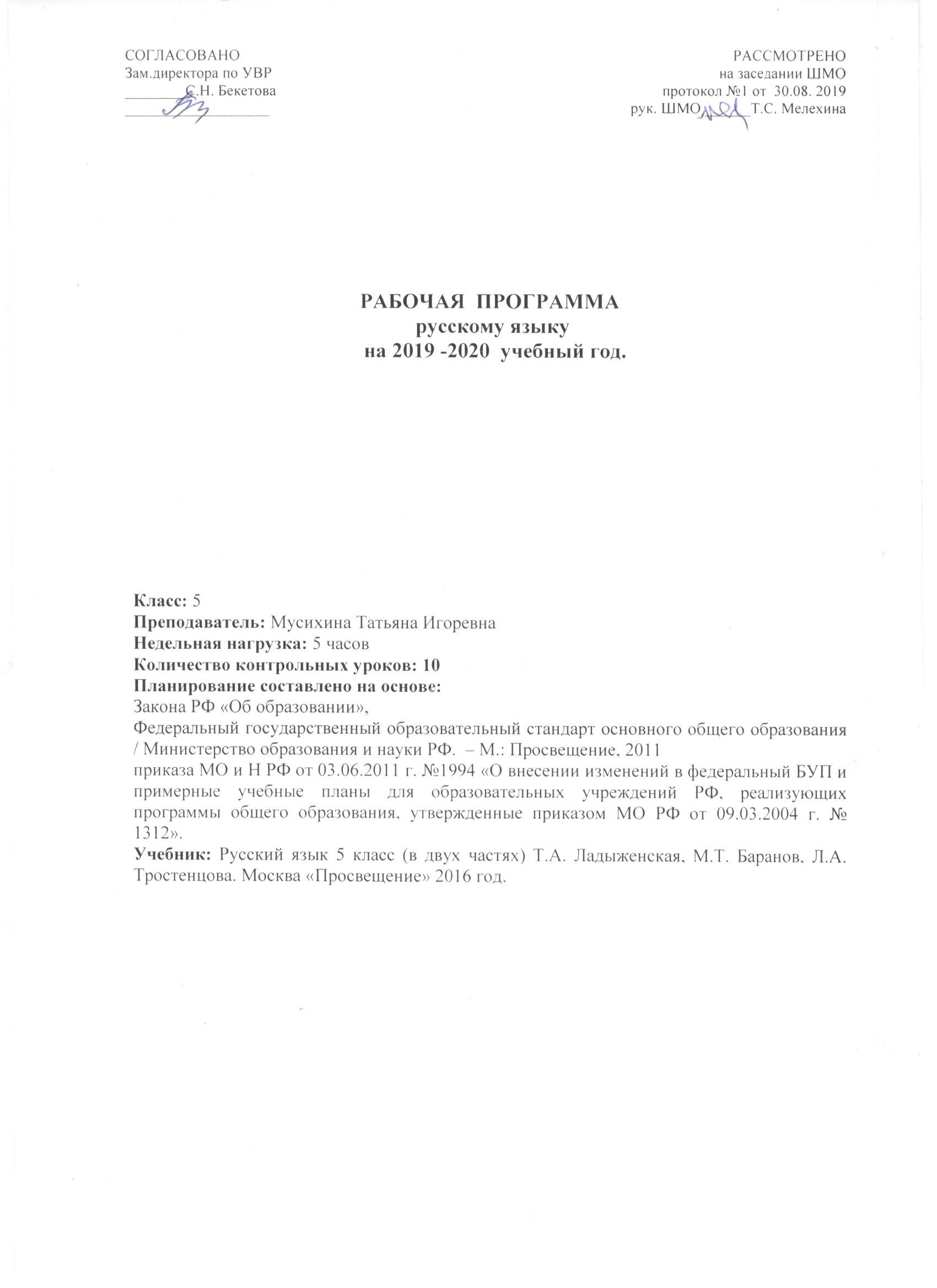 ПОЯСНИТЕЛЬНАЯ ЗАПИСКАДанная рабочая программа разработана для преподавания предмета «Русский язык» в 5 классе.Документы, на основании которых составлена программа:Федеральный закон  от 29 декабря 2012 года №273-ФЗ «Об образовании  в Российской Федерации;Федеральный государственный образовательный стандарт основного общего образования (Утвержден приказом Министерства образования и науки Российской Федерации от «17» декабря 2010 г. № 1897);Федеральный компонент государственного стандарта общего образования;Основная образовательная программа основного общего образования  МБОУ «СУВУ №14 «Подросток»Программы основного общего образования по русскому языку;Программы по русскому языку к учебнику для 5 класса общеобразовательной школы авторов М.Т. Баранова, Т.А. Ладыженской, Л.А. Тростенцовой и др., 2013 г.; Положения о рабочих программах МБОУ «СУВУ №14 «Подросток»Приказ Минобрнауки России от 19.12.2012 N 1067от 31 марта 2014 г.  № 253 «Об утверждении федерального перечня учебников, рекомендуемых к использованию при реализации имеющих государственную аккредитацию образовательных программ начального общего, основного общего, среднего общего образования»Программа детализирует и раскрывает содержание стандарта, определяет общую стратегию обучения, воспитания и развития учащихся средствами учебного предмета в соответствии с целями изучения русского языка, которые определены стандартом для базового уровня.Федеральный государственный образовательный стандарт основного общего образования определяет специфику совершенствования преподавания русского языка в следующих направлениях:утверждение личностно-ориентированной парадигмы образования в целом,ориентация на планируемые результаты обучения,усиление метапредметной образовательной функции родного языка в учебно-воспитательном процессе,реализация системно-деятельностного подхода в образовании,формирование функциональной грамотности как способности максимально быстро адаптироваться во внешней среде и активно в ней функционировать,реализация компетентностного подхода в обучении: формирование коммуникативной, языковой, лингвистической (языковедческой) и культуроведческой компетенций.Основная задача обучения русскому языку заключается в органическом сочетании, с одной стороны, освоения знаний об устройстве и функционировании родного языка, норм современного литературного языка, умения пользоваться его богатейшими стилистическими ресурсами, а с другой стороны – интенсивного развития речемыслительных, интеллектуальных, творческих способностей, а также духовно-нравственных и эстетических качеств личности школьника.   Данная рабочая программа учитывает современные дидактико-психологические тенденции, связанные с вариативным развивающим образованием и требованиями ФГОС.  личностно-ориентированные принципы: принцип адаптивности, принцип развития, принцип психологической комфортности.культурно-ориентированные принципы: принцип образа мира, принцип целостности содержания образования, принцип систематичности, принцип смыслового отношения к миру, принцип ориентировочной функции знаний, принцип овладения культурой.деятельностно-ориентированные принципы: принцип обучения деятельности, принцип управляемого перехода от деятельности в учебной ситуации к деятельности в жизненной ситуации, принцип управляемого перехода от совместной учебно-познавательной деятельности к самостоятельной деятельности ученика, принцип опоры на предшествующее (спонтанное) развитие.Программа обеспечивает преемственность обучения с подготовкой учащихся в начальной школе и разработана на основе Примерной программы основного общего образования по русскому языку, созданной с учётом программы духовно-нравственного развития и воспитания личности гражданина России, фундаментального ядра содержания общего образования по русскому языку, требований к результатам освоения основной образовательной программы основного общего образования, программы развития универсальных учебных действий.Настоящая программа входит в непрерывный школьный курс «Филология». Изучение предметной области «Филология» – языка как знаковой системы, лежащей в основе человеческого общения, формирования гражданской, этнической и социальной идентичности, позволяющей понимать, быть понятым, выражать внутренний мир человека, должно обеспечить: получение доступа к литературному наследию и через него к сокровищам отечественной и мировой  культуры и достижениям цивилизации; формирование основы для   понимания особенностей разных культур и  воспитания уважения к ним; осознание взаимосвязи между своим интеллектуальным и социальным ростом, способствующим духовному, нравственному, эмоциональному, творческому, этическому и познавательному развитию; формирование базовых умений, обеспечивающих возможность дальнейшего изучения языков,  с установкой на билингвизм; обогащение  активного и потенциального словарного запаса для  достижения более высоких результатов при изучении других учебных предметов.В соответствии с ФГОС и Примерной программой содержание разработанного курса направлено на реализацию следующих целей изучения русского (родного) языка в основной общеобразовательной школе:воспитание духовно богатой, нравственно ориентированной личности с развитым чувством самосознания и общероссийского гражданского сознания; человека, любящего свою родину, свой народ, знающего родной язык и культуру своего народа и уважающего традиции и культуры других народов;воспитание уважения к родному языку, сознательного отношения к нему как явлению культуры; осмысление родного языка как основного средства общения, средства получения знаний в разных сферах человеческой деятельности, средства освоения морально-этических норм, принятых в обществе; осознание эстетической ценности родного языка;овладение русским языком как средством общения в повседневной жизни и учебной деятельности: развитие готовности и способности к речевому взаимодействию и взаимопониманию, сотрудничеству, позитивном, диалогу, содержательным компромиссам; потребности в речевом самосовершенствовании;овладение умениями опознавать, анализировать, классифицировать языковые факты, оценивать их с точки зрения нормативности; различать функциональные разновидности языка и моделировать речевое поведение в соответствии с задачами общения; овладение навыками самостоятельной учебной деятельности, самообразования, важнейшими обшеучебными умениями и универсальными учебными действиями (умения формулировать цели деятельности, планировать её, осуществлять речевой самоконтроль и самокоррекцию; проводить библиографический поиск, извлекать и преобразовывать необходимую информацию из лингвистических словарей различных типов и других источников, включая СМИ и Интернет; осуществлять информационную переработку текста и др.);освоение знаний об устройстве языковой системы и закономерностях её функционирования, о стилистических ресурсах и основных нормах русского литературного языка: развитие способности опознавать, анализировать, сопоставлять, классифицировать и оценивать языковые факты; овладение на этой основе культурой устной и письменной речи, видами речевой деятельности, правилами использования языка в разных ситуациях общения, нормами речевого этикета; обогащение активного и потенциального словарного запаса; расширение используемых в речи грамматических средств; совершенствование способности применять приобретённые знания, умения и навыки в процессе речевого общения в учебной деятельности и повседневной жизни;применение полученных знаний и умений в собственной речевой практике; повышение уровня речевой культуры, орфографической и пунктуационной грамотности. В соответствии с целями преподавания русского языка основные задачи курса русского языка по данной программе сводятся к следующему:дать учащимся определенный программой круг знаний по русскому языку, выработать умение применять полученные знания на практике;сформировать у школьников прочные пунктуационные навыки и умения (в пределах программных требований);сформировать у учащихся умения и навыки связного изложения мыслей в устной и письменной форме; обучить учащихся нормам русского литературного языка, обогатить словарный запас и грамматический строй речи учеников.Данная программа содействует выработке у учащихся навыка осознанного, выразительного чтения. Задания носят характер упражнений, ориентированных на развитие языкового мышления, на усвоение способов лингвистического анализа.Основное содержание разработанного курса в целом соответствует примерной программе основного общего образования по русскому языку, а также авторской программе М.Т. Баранова. В ней выделяются три сквозные содержательные линии:содержание, обеспечивающее формирование коммуникативной компетенции;содержание, обеспечивающее формирование языковой и лингвистической (языковедческой) компетенций;содержание, обеспечивающее формирование культуроведческой компетенции.В разработанном курсе указанные содержательные линии неразрывно взаимосвязаны и интегрированы, что отражено в тематическом планировании, в технологической карте.Изменения в скорректированной рабочей программе, отличия от примерной и авторской программ связаны с необходимостью увеличения количества часов на повторение изученного ранее материала (начало, а также конец года), необходимо увеличить количество часов на изучение раздела «Синтаксис», т.к. прямо указывает на необходимость упорядочивания единиц языка, иначе говоря, мелких единиц языка – слов – недостаточно для того, чтобы выразить многообразие человеческих эмоций и сложность мыслей; для полноценного общения необходимы более крупные – синтаксические – единицы. Также 2 часа выделены в резерв,  для закрепления наиболее сложного материала, для работ над ошибками в диктантах, оказавшимися наиболее трудными для учащихся, для внеплановых сочинений (например, к каким-либо датам)Региональный компонент включен, в основном, в уроки, посвященные развитию речи учащихся, а также при изучении раздела «Лексика» (т.к. в школе в образовательную область «Филология» включено изучение бурятского языка как отдельного предмета). Включение регионального компонента необходимо для создания условий в овладении каждым учеником умением создавать авторские тексты о быте, культуре, истории, традициях своего региона в целях формирования выпускника 5 класса – умелого хранителя, пользователя и создателя социокультурных ценностей и традиций региона. Пояснительная запискак адаптированной программе для обучающихся с ОВЗ.Актуальность адаптированной  программы состоит  прежде всего в том,  что учащиеся в силу своих индивидуальных психофизических особенностей (ЗПР) не могут освоить программу по русскому языку в соответствии с требованиями федерального государственного образовательного стандарта, предъявляемого к учащимся общеобразовательных школ, так как испытывают затруднения при чтении, не могут выделить главное в информации, затрудняются при анализе, сравнении, обобщении, систематизации, обладают неустойчивым вниманием, обладают бедным словарным запасом, нарушен фонематический слух. Учащиеся с ЗПР работают на уровне репродуктивного восприятия, основой при обучении является пассивное механическое запоминание изучаемого материала, таким детям с трудом даются отдельные приемы умственной деятельности, овладение интеллектуальными умениями.  Адаптация программы происходит за счет сокращения сложных тем,  понятий и терминов; основные сведения в программе даются дифференцированно. Одни языковые факты изучаются таким образом, чтобы ученики могли опознавать их, опираясь на существенные признаки. По другим вопросам учащиеся получают только общее представление. Программа составлена с учетом того, чтобы сформировать прочные орфографические знания обучающихся.Адаптация программы заключается в:логике построения учебного материала, адаптированного для учащихся с ЗПР; выборе используемого дидактического материала в зависимости от психофизических особенностей детей. систематизировании занятий для прочного усвоения материала. Для этого значительное место в программе отводится повторению. Каждая тема завершается повторением пройденного. Данная система повторения обеспечивает необходимый уровень прочных знаний и умений. Значимость адаптированной программы заключается в углублении лингвистических знаний, овладении культурой устной и письменной речи и искусством речевого общения учащихся с ЗПР; в формировании у них умений применять полученные знания на практике, обеспечении сознательного усвоения материала, логического мышления. Обучение русскому языку ведется с использованием учебника «Русский язык.5 класс в 2-х частях. ФГОС»  Авторы: Ладыженская Т.А., Баранов М.Т., Тростенцова Л.А. и  др. - М.,«Просвещение», 20163 г. Это учебное пособие выбрано с учетом особенностей памяти, мышления, восприятия детей ЗПР. Оно содержит в доступной форме изложенный теоретический материал, практические задание представленные в нем, имеют разноуровневый характер, что позволяет осуществлять дифференцированный подход в обучении. Учебник легок в использовании: словарные слова помещены в рамочки, что облегчает знакомство с ними; условные обозначения, принятые в учебном пособии, позволяют свободно ориентироваться в нем; репродукции картин, которыми снабжен учебник, хорошего качества, что дает возможность осуществлять коррекцию зрительного восприятия при работе с ним.ОБЩАЯ ХАРАКТЕРИСТИКА УЧЕБНОГО ПРЕДМЕТАВ 5 классе изучается современный русский литературный язык, поэтому программу школьного курса русского языка составляют основные сведения о нём. Вместе с тем в неё включаются элементы общих сведений о языке, истории языка, его современных разновидностях.Программа содержит:отобранную в соответствии с задачами обучения систему понятий из области фонетики, лексики и фразеологии, морфемики и словообразования, морфологии, синтаксиса и стилистики русского литературного языка, а также некоторые сведения о роли языка в жизни общества и т. д., речеведческие понятия, на основе которых строится работа по развитию связной речи учащихся, формирование коммуникативных умений и навыков, сведения об основных нормах русского литературного языка;сведения о графике, орфографии и пунктуации, перечень видов орфограмм и названий пунктуационных правил.Содержание курса русского (родного) языка в 5 классе обусловлено общей нацеленностью образовательного процесса на достижение метапредметных и предметных целей обучения, что возможно на основе компетентностного подхода, который обеспечивает формирование  и развитие коммуникативной, языковой, лингвистической и культуроведческой компетенции.Важной особенностью предлагаемой   программы является принципиальная новизна подходов к реализации преподавания русского языка. На первый план выдвигается компетентностный подход, на основе которого структурировано содержание данной рабочей программы, направленное на развитие и совершенствование коммуникативной, языковой, лингвистической (языковедческой) и культуроведческой компетенций.Языковая компетенция– систематизация знаний о языке как знаковой системе и общественном явлении, его устройстве, развитии и функционировании; общих сведений о лингвистике как науке; овладение основными нормами русского литературного языка, обогащение словарного запаса и грамматического строя речи учащихся; совершенствование способности к анализу и оценке языковых явлений и фактов, умения пользоваться различными лингвистическими словарями.Лингвистическая компетенция.  Иногда этот термин употребляется как синоним языковой компетенции, однако это понятие шире. Оно предполагает более глубокое осмысление устной и письменной речи – её законов, правил, структуры. Лингвистическая компетенция обеспечивает познавательную культуру личности школьника, развитие логического мышления, памяти, воображения учащихся, овладение навыками самоанализа, самооценки. Известно, что можно хорошо знать нормы произношения, слова и правила употребления их, грамматические формы и конструкции, уметь использовать различные способы выражения одной и той же мысли, иначе говоря, быть компетентностным в лингвистическом и языковом отношении, однако не уметь использовать эти знания и умения адекватно реальной речевой обстановке, или, как говорят учёные, коммуникативной ситуации. Иначе говоря, для владения языком важны умения и навыки употребления тех или иных слов, грамматических конструкций в конкретных условиях общения, или коммуникации.Именно поэтому в обучении русскому языку выделяется третий тип компетенции – коммуникативная.Коммуникативная компетенция– овладение всеми видами речевой деятельности и основами культуры устной и письменной речи, умениями и навыками использования языка в различных сферах и ситуациях общения, соответствующих опыту, интересам, психологическим особенностям учащихся старшей школы. Формирование коммуникативной компетенции предполагает знания о речи, её функциях, развитие умений в области четырёх основных видов речевой деятельности (говорения, слушания и понимания, чтения, письма). Коммуникативная компетентность предполагает способность к полноценному речевому общению во всех сферах человеческой деятельности, с соблюдением социальных норм речевого поведения. Основное же умение, формируемое в рамках коммуникативной компетенции – это умение создавать и воспринимать тексты – продукты речевой деятельности. Она включает в себя знание основных понятий лингвистики речи – стили, типы речи, строение описания, повествования, рассуждения, способы связи предложений в тексте и т. д., умения и навыки анализа текста. Существуют компоненты ситуации, или речевые условия, которые диктуют говорящему выбор слов и грамматических средств. Это, во-первых, взаимоотношения между собеседниками и их социальные роли. Нет сомнения, что характер речевого общения будет разным в зависимости от того, с кем общаемся, каков социальный статус говорящих: учитель, ученик, студент, каков их возраст, пол, интересы и т.д. Во – вторых, место общения (например, общение учителя с учеником на уроке, во время перемены, в дружеской беседе). Третий, очень важный компонент речевой ситуации, - цель и намерения говорящего. Так, приказ, просьба или требование, конечно, будут отличаться от сообщения, информации или их эмоциональной оценки, выражение благодарности, радости, обиды т.д.  Таким образом, собственно коммуникативные умения и навыки – это умения и навыки речевого общения с учётом того, с кем мы говорим, где говорим, и, наконец, с какой целью. Нет сомнения, что формирование их возможно лишь на базе лингвистической и языковой компетенции.Культуроведческая (этнокультуроведческая) компетенция – осознание языка как формы выражения национальной культуры, взаимосвязи языка и истории народа, национально-культурной специфики русского языка, владение нормами русского речевого этикета, культурой межнационального общения.Социокультурная компетенция – это становление представлений человека об окружающем мире. Эти представления  и их смыслы, сосредоточенны в структурах сознания, отношения и функционирования образуют специфический этнический, национальный образ мысли. Вхождение учащихся в русский мир и приобретение социокультурной компетенции, образование русской языковой картины мира – это также постижение специфического русского образа мыслей, русского менталитета. Процесс формирования социокультурной компетенции осуществляется при усвоении новых значений лексики и фразеологии а национально – культурным компонентом семантики; знакомстве с исторической и религиозной жизнью народа; осознание смысла текста. Информационная компетенция – это «набор способностей, требуемых индивидууму для определения потребности в информации, способность находить, оценивать и эффективно использовать требуемую информацию». Она включает в себя: понимание  необходимости получения информации; знание о том, как найти нужную информацию; умение выбирать надлежащий источник и отбирать соответствующую информацию; умение анализировать и синтезировать информацию; умение использовать и передавать информацию.В основу данной рабочей  программы положены актуальные в настоящее время  идеи личностно-ориентированного и деятельностного подходов  к обучению  русскому языку. Особенностью такого обучения является синтез языкового, речемыслительного и духовного развития учащихся, установление взаимосвязи между процессами изучения и использования языка, смещение традиционного акцента на запоминание теоретического материала к осмыслению  функционального потенциала языкового явления и овладению навыками уместного использования его в разных ситуациях речевого общения.  В соответствии с вышеуказанными подходами  содержание представленной программы направлено на реализацию единства процесса усвоения основ лингвистики и процесса формирования коммуникативных умений, что  предполагает не только усвоение учащимися лингвистических знаний, но и освоение ими элементов современной теории речевого общения с целью формирования у них умений уместного использования языковых средств в разнообразных сферах общения.Освоение тем, предусмотренных федеральным компонентом государственного стандарта, связанных с оценкой коммуникативных качеств и эффективности речи, с развитием навыков  использования различных видов чтения в зависимости от коммуникативной задачи и характера текста, с развитием навыков диалогической и монологической речи, с совершенствованием умений и навыков  создания текстов разных функционально-смысловых типов, стилей и жанров осуществляется в практическом применении непосредственно на уроках русского языка в процессе выполнения специально подобранных заданий. Общее содержание рабочей программы направлено на повторение и углубление знаний учащихся по фонетике, лексике, фразеологии, грамматике; дальнейшее совершенствование орфографической, пунктуационной и речевой грамотности учащихся, изучение лингвистики текста,  а также закрепление и расширение знаний о коммуникативных качествах речи, об основных нормах современного русского языка, так как овладение основными нормами русского литературного языка способствует формированию умений опознавать, классифицировать, оценивать языковые факты с точки зрения нормативности, целесообразности их употребления в речи, что является необходимым условием успешной коммуникации. В программе специально выделены часы на развитие связной речи – пятая часть всего учебного времени. Темы по развитию речи – речеведческие понятия и виды работы над текстом – пропорционально распределяются среди грамматического материала.Используются следующие методы и приёмы  обучения:обобщающая беседа по изученному материалу;различные виды разбора (фонетический, лексический, словообразовательный, морфологический, синтаксический, лингвистический, речеведческий);наблюдение за речью окружающих, сбор соответствующего речевого материала с последующим его использованием по заданию учителя;изложения на основе текстов типа описания, рассуждения;письмо под диктовку;комментирование орфограмм и пунктограмм.Виды деятельности учащихся на уроке:оценивание устных и письменных высказываний/текстов с точки зрения языкового оформления, уместности, эффективности достижения поставленных коммуникативных задач;разные виды разбора (фонетический, лексический, словообразовательный, морфологический, синтаксический, лингвистический, лексико-фразеологический, речеведческий);аудирование;информационная переработка устного и письменного текста: составление плана текста; пересказ текста по плану; пересказ текста с использованием цитат; переложение текста; продолжение текста;создание  устных высказываний  различных типов и жанров в учебно-научной,  социально-культурной и деловой сферах общения, с учётом основных орфоэпических, лексических, грамматических норм современного русского литературного языка, применяемых в практике речевого общения;составление орфографических и пунктуационных упражнений самими учащимися;работа с различными информационными источниками: учебно-научными текстами, справочной литературой, средствами массовой информации (в том числе представленных в электронном виде), конспектирование.Обучение русскому языку строится на принципах научности, систематичности и последовательности в обучении, преемственности, перспективности, доступности, сознательности, активности, наглядности, связи теории с практикой, прочности, индивидуального подхода к учащимся. Технологии, используемые в обучении: коммуникативно-деятельностная, развивающего обучения, обучения в сотрудничестве, проблемного обучения, развития исследовательских навыков, информационно-коммуникационные, здоровьесбережения, технологии АМО, интенсификация.В качестве форм промежуточной аттестации учащихся используются традиционные диктанты (контрольные, словарные), диагностические и контрольные работы, результаты проектной деятельности, разноуровневые тесты, в том числе с использованием компьютерных технологий. Контроль за результатами обучения при этом осуществляется по трём направлениям: учитываются умения учащегося производить разбор звуков речи, слова, предложения, текста, используя лингвистические знания, системно излагая их в связи с производимым разбором или по заданию учителя;  учитываются речевые умения учащегося, практическое владение нормами произношения, словообразования, сочетаемости слов, конструирования предложений и текста, владение лексикой русского языка, его изобразительно-выразительными возможностями, нормами орфографии и пунктуации; учитывается способность учащегося выражать свои мысли, своё отношение к действительности  в соответствии с коммуникативными задачами в различных ситуациях и сферах общения.ОПИСАНИЕ МЕСТА УЧЕБНОГО ПРЕДМЕТА, КУРСА В УЧЕБНОМ ПЛАНЕФедеральный базисный (образовательный) учебный план для образовательных учреждений Российской Федерации (вариант 2) предусматривает обязательное изучение русского (родного) языка на этапе основного общего образования в 5 классе в объёме 175часов (5 часов в неделю). ЛИЧНОСТНЫЕ, МЕТАПРЕДМЕТНЫЕ И ПРЕДМЕТНЫЕ РЕЗУЛЬТАТЫ Система планируемых результатов даёт представление о том, какими именно действиями – познавательными, личностными, регулятивными, коммуникативными, преломлёнными через специфику содержания предмета «русский язык», – овладеют обучающиеся в ходе образовательного процесса. В системе планируемых результатов особо выделяется учебный материал, имеющий опорный характер, т. е. служащий основой для последующего обучения.В результате изучения русского языка на ступени основного общего образования у выпускников будут сформированы личностные, регулятивные, познавательные и коммуникативные универсальные учебные действия как основа умения учиться.Личностные.1) любовь и уважение к Отечеству, его языку, культуре, истории; эмоционально положительное принятие своей этнической идентичности; уважение и принятие других народов России и мира, межэтническая толерантность;2) любовь к природе, осознание ее уникальности, необходимости ее беречь, умение чувствовать красоту природы;3) потребность в самовыражении через слово;4) устойчивый познавательный интерес к чтению, к ведению диалога с автором текста; потребность в чтении;5) ориентация  в системе моральных норм и ценностей, их присвоение;6) стремление к развитию и  совершенствованию собственной речиМетапредметные.Регулятивные УУД:самостоятельно анализировать условия и пути достижения цели;самостоятельно составлять план решения учебной проблемы;работать по плану, сверяя свои действия с целью, прогнозировать, корректировать свою деятельность;использование знаково-символических средств представления информации для решения учебных и практических задач;организовывать  исследовательскую работу: ставить учебные задачи, планировать деятельность;контролировать и оценивать свои действия в работе с учебным материалом при сотрудничестве с учителем, одноклассниками; действовать в учебном сотрудничестве в соответствии с принятой ролью; выполнять учебные действия в устной, письменной речи, во внутреннем плане – исследоватьПознавательные УУД:самостоятельно вычитывать все виды текстовой информации; адекватно понимать основную и дополнительную информацию текста, воспринятого наслух;искать и выделять необходимую информацию;извлекать информацию, представленную в разных формах (сплошной текст; несплошной текст – иллюстрация, таблица, схема);моделировать: перерабатывать и преобразовывать информацию из одной формы в другую (составлять план, таблицу, схему);излагать содержание прочитанного (прослушанного) текста подробно, сжато, выборочно;пользоваться словарями, справочниками;осуществлять анализ и синтез;устанавливать причинно-следственные связи;строить логическую  цепочку;осваивать формы  познавательной и личностной рефлексииКоммуникативные УУД:оформлять свои мысли в устной и письменной форме с учётом речевой ситуации; создавать тексты различного типа, стиля, жанра;осуществлять взаимный контроль и оказывать в сотрудничестве необходимую взаимопомощь;совершенствовать орфоэпические навыки;количественно и качественно обогащать словарный запас;оперировать стилистическими ресурсами языка;развивать связную устную и письменную речь;правильно общаться – выражать и принимать сочувствие, не обижать собеседника;участвовать  в коллективном обсуждении проблемы, уметь выражать свои мысли в соответствии с поставленными задачами и условиями, владеть монологической и диалогической формами речи  в соответствии с нормами родного языкаПредметные.1) совершенствование видов речевой деятельности (аудирования, чтения, говорения и письма), обеспечивающих эффективное овладение разными учебными предметами и взаимодействие с окружающими людьми в ситуациях формального и неформального межличностного и межкультурного общения;2) понимание определяющей роли языка в развитии интеллектуальных и творческих способностей личности, в процессе образования и самообразования;  3) использование коммуникативно-эстетических возможностей русского и родного языков;4) расширение и систематизацию научных знаний о языке; осознание взаимосвязи его уровней и единиц; освоение базовых понятий лингвистики, основных единиц и грамматических категорий языка;5) формирование навыков проведения различных видов анализа слова (фонетического, морфемного, словообразовательного, лексического, морфологического), синтаксического анализа словосочетания и предложения, а также многоаспектного анализа текста; 6) обогащение активного и потенциального словарного запаса, расширение объёма используемых в речи грамматических средств для свободного выражения мыслей и чувств адекватно ситуации и стилю общения;7) овладение основными стилистическими ресурсами лексики и фразеологии языка, основными нормами литературного языка (орфоэпическими, лексическими, грамматическими, орфографическими, пунктуационными), нормами речевого этикета; приобретение опыта их использования в речевой практике при создании устных и письменных высказываний; стремление к речевому самосовершенствованию;8) формирование ответственности за языковую культуру как общечеловеческую ценность.СОДЕРЖАНИЕ ПРОГРАММЫ ПО ПРЕДМЕТУ «РУССКИЙ ЯЗЫК»Содержание, обеспечивающее формирование коммуникативной компетенцииРаздел 1. Речь и речевое общениеРечь и речевое общение. Речевая ситуация. Речь устная и письменная. Речь диалогическая и монологическая. Монолог и его виды. Диалог и его виды.Осознание основных особенностей устной и письменной речи. Различение диалогической и монологической речи. Владение различными видами диалога и монолога. Владение нормами речевого поведения в типичных ситуациях формального и неформального межличностного общения.Раздел 2. Речевая деятельностьВиды речевой деятельности: чтение, аудирование (слушание), говорение, письмо.Овладение основными видами речевой деятельности. Адекватное понимание основной и дополнительной информации текста, воспринимаемого зрительно или на слух. Передача содержания прочитанного или прослушанного текста в сжатом или развёрнутом виде в соответствии с ситуацией речевого общения. Овладение практическими умениями просмотрового, ознакомительного, изучающего чтения, приёмами работы с учебной книгой и другими информационными источниками. Овладение различными видами аудирования Создание устных и письменных монологических, а также устных диалогических высказываний разной коммуникативной направленности с учётом целей и ситуации общения. Отбор и систематизация материала на определённую тему.Раздел 3. ТекстПонятие текста, основные признаки текста (членимость, смысловая цельность, связность). Тема, основная мысль текста. Микротема текста. Функционально-смысловые типы речи: описание, повествование, рассуждение. Анализ текста с точки зрения его темы, основной мысли, структуры, принадлежности к функционально-смысловому типу речи. Деление текста на смысловые части и составление плана. Соблюдение норм построения текста (логичность, последовательность, связность, соответствие теме и т. д.). Оценивание и редактирование устного и письменного речевого высказывания.Раздел 4. Функциональные разновидности языкаФункциональные разновидности языка: разговорный язык; функциональные стили: научный, язык художественной литературы. Основные жанры разговорной речи (рассказ, беседа).Установление принадлежности текста к определённой функциональной разновидности языка. Создание письменных высказываний разных типов речи: описание, повествование, рассуждение.Содержание, обеспечивающее формирование языковой и лингвистической (языковедческой) компетенцийРаздел 5. Общие сведения о языкеОсознание важности коммуникативных умений в жизни человека, понимание роли русского языка в жизни общества и государства в современном мире. Осознание красоты, богатства, выразительности русского языка.Раздел 6. Фонетика и орфоэпияФонетика как раздел лингвистики. Звук как единица языка. Система гласных звуков. Система согласных звуков. Изменение звуков в речевом потоке. Элементы фонетической транскрипции. Слог ударение. Орфоэпия как раздел лингвистики. Основные правила нормативного произношения и ударения. Орфоэпический словарь.Совершенствование навыков различения ударных и безударных гласных, звонких и глухих, твёрдых и мягких согласных. Объяснение с помощью элементов транскрипции особенностей произношения и написания слов. Проведение фонетического разбора слов. Нормативное произношение слов. Оценка собственной и чужой речи с точки зрения орфоэпической правильности. Использование орфоэпического словаря для овладения произносительной культурой.Раздел 7. ГрафикаГрафика как раздел лингвистики. Соотношение звука и буквы. Обозначение на письме твёрдости и мягкости согласных. Способы обозначения [j]. Совершенствование навыков сопоставления звукового и буквенного состава слова. Использование знания алфавита при поиске информации в словарях, справочниках, энциклопедиях, в СМС-сообщениях.Раздел 8. Морфемика и словообразованиеМорфемика как раздел лингвистики. Морфема как минимальная значимая единица языка. Словообразующие и формообразующие морфемы. Окончание как формообразующая морфема. Приставка, суффикс как словообразующие морфемы. Корень. Однокоренные слова. Чередование гласных и согласных в корнях слов. Варианты морфем. Возможность исторических изменений в структуре слова. Понятие об этимологии. Этимологический словарь.Осмысление морфемы как значимой единицы языка. Осознание роли морфем в процессах формо- и словообразования. Применение знаний по морфемике в практике правописания.Раздел 9. Лексикология и фразеологияЛексикология как раздел лингвистики. Слово как единица языка. Лексическое значение слова. Однозначные и многозначные слова; прямое и переносное значения слова. Переносное значение слов как основа тропов. Синонимы. Антонимы. Омонимы. Словари синонимов и антонимов русского языка. Разные виды лексических словарей и их роль в овладении словарным богатством родного языка.Извлечение необходимой информации из лексических словарей различных типов (толкового словаря, словарей синонимов, антонимов, фразеологического словаря и т. п.) и использование её в различных видах деятельности.Раздел 10. МорфологияМорфология как раздел грамматики. Части речи как лексико-грамматические разряды слов. Система частей речи в русском языке. Самостоятельные (знаменательные) части речи. Общее грамматическое значение, морфологические и синтаксические свойства имени существительного, имени прилагательного, местоимения, глагола, наречия. Словари грамматических трудностей.Распознавание частей речи по грамматическому значению, морфологическим признакам и синтаксической роли. Проведение морфологического разбора слов разных частей речи. Нормативное употребление форм слов различных частей речи. Применение морфологических знаний и умений в практике правописания.Раздел 11. СинтаксисСинтаксис как раздел грамматики. Словосочетание и предложение как единицы синтаксиса. Виды предложений по цели высказывания и эмоциональной окраске. Грамматическая основа предложения, главные и второстепенные члены. Структурные типы простых предложений: двусоставные и односоставные, распространённые и нераспространённые, предложения осложнённой и неосложнённой структуры. Однородные члены предложения, обращение. Классификация сложных предложений. Прямая речьПроведение синтаксического разбора словосочетаний и предложений разных видов. Оценка собственной и чужой речи с точки зрения правильности, уместности и выразительности употребления синтаксических конструкций. Применение синтаксических знаний и умений в практике правописания.Раздел 12. Правописание: орфография и пунктуацияОрфография как система правил правописания. Понятие орфограммы. Правописание гласных и согласных в составе морфем. Правописание Ъ и Ь. Употребление прописной и строчной буквы. Перенос слов. Орфографические словари и справочники. Пунктуация как система правил правописания. Знаки препинания и их функции. Знаки препинания в конце предложения. Знаки препинания в простом неосложнённом предложении. Знаки препинания в простом осложнённом предложении. Знаки препинания в сложном предложении. Знаки препинания при прямой речи, в диалоге.Овладение орфографической и пунктуационной зоркостью. Соблюдение основных орфографических и пунктуационных норм в письменной речи. Опора на фонетический, морфемный и морфологический анализ при выборе правильного написания слова. Опора на грамматико-интонационный анализ при объяснении расстановки знаков препинания в предложении. Использование орфографических словарей и справочников по правописанию.Содержание, обеспечивающее формирование культуроведческой компетенцииРаздел 13. Язык и культураВзаимосвязь языка и культуры, истории народа. Русский речевой этикет.Уместное использование правил русского речевого этикета в учебной деятельности и повседневной жизни.УЧЕБНО-ТЕМАТИЧЕСКОЕ ПЛАНИРОВАНИЕКАЛЕНДАРНО-ТЕМАТИЧЕСКИЙ ПЛАНСистема условных обозначенийКЭС – Кодификатор элементов содержанияКПУ – Кодификатор требований к уровню подготовкиРТ – упражнения в «Рабочей тетради»ПЛАНИРУЕМЫЕ РЕЗУЛЬТАТЫУчащиеся должны знать:основные сведения о языке, изученные в 5 классе;роль русского языка как национального языка русского народа, государственного языка Российской Федерации и средства межнационального общения;смысл понятий: речь устная и письменная, монолог, диалог, сфера и ситуация речевого общения; основные признаки разговорной речи, научного, публицистического, официально-делового стилей, языка художественной литературы; особенности основных жанров научного, публицистического, официально-делового стилей и разговорной речи;признаки текста и его функционально-смысловых типов (повествования, описания, рассуждения); основные единицы языка, их признаки; основные нормы русского литературного языка (орфоэпические, лексические, грамматические, орфографические, пунктуационные); нормы речевого этикета. Учащиеся должны уметь: аудированиепонимать основное содержание небольшого по объему научно-учебного и художественного текста, воспринимаемого на слух; выделять основную мысль, структурные части исходного текста; фонетика и графикавыделять в слове звуки речи;давать им фонетическую характеристику;различать ударные и безударные слоги; не смешивать звуки и буквы; свободно пользоваться алфавитом, работая со словарями;разбирать слова фонетически; орфоэпияправильно произносить гласные, согласные и их сочетания в составе слова;опознавать звукопись как поэтическое средство;использовать логическое ударение для усиления выразительности речи;разбирать слова орфоэпически;работать с орфоэпическим словарем;лексикаупотреблять слова в соответствии с их лексическим значением;толковать лексическое значение известных слов и подбирать к словам синонимы и антонимы; опознавать эпитеты, метафоры, олицетворения как средства выразительности речи;пользоваться толковым словарем; словообразованиевыделять морфемы на основе смыслового и словообразовательного анализа слова (в словах несложной структуры);подбирать однокоренные слова с учетом значения слов;по типичным суффиксам и окончанию определять части речи и их формы; разбирать слова по составу;пользоваться словарем морфемного строения слов; морфологияквалифицировать слово как часть речи по вопросу и общему значению;правильно определять грамматические признаки изученных частей речи;образовывать формы изученных частей речи в соответствии с нормами литературного языка;разбирать слово морфологически; синтаксисвыделять словосочетания в предложении;определять главное и зависимое слово;определять вид предложения по цели высказывания, интонации, наличию или отсутствию второстепенных членов предложения, количеству грамматических основ;составлять простые и сложные предложения изученных видов;разбирать простое предложение синтаксически; орфографиянаходить в словах изученные орфограммы, уметь обосновывать их выбор и правильно писать слова с изученными орфограммами;правильно писать слова с непроверяемыми согласными, изученными в 5 классе;пользоваться орфографическим словарем; пунктуациянаходить в предложениях места для постановки знаков препинания;обосновывать выбор знаков препинания;расставлять знаки препинания в предложениях в соответствии с изученными правилами; связная речьопределять тему и основную мысль текста, его стиль;составлять простой план текста;подробно и сжато излагать повествовательные тексты (в том числе с элементами описания предметов, животных);писать сочинения повествовательного характера;совершенствовать содержание и языковое оформление (в соответствии с изученным языковым материалом).Учащиеся должны использовать приобретенные знания и умения в практической деятельности и повседневной жизни для:осознания роли родного языка в развитии интеллектуальных и творческих способностей личности, значения родного языка в жизни человека и общества;развития речевой культуры, бережного и сознательного отношения к родному языку;удовлетворения коммуникативных потребностей в учебных, бытовых, социально-культурных ситуациях общения;увеличения словарного запаса, расширения круга используемых грамматических средств, развития способности к самооценке;получения знаний по другим учебным предметам.Формирование ИКТ–компетентности обучающихся:Коммуникация и социальное взаимодействиевыступать с аудио-видео поддержкой, включая выступление перед дистанционной аудиторией;участвовать в обсуждении (видео-аудио, текстовый форум) с использованием возможностей Интернета;использовать возможности электронной почты для информационного обмена;вести личный дневник (блог) с использованием возможностей Интернета;осуществлять образовательное взаимодействие в информационном пространстве образовательного учреждения (получение и выполнение заданий, получение комментариев, совершенствование своей работы, формирование портфолио);соблюдать нормы информационной культуры, этики и права; с уважением относиться к частной информации и информационным правам других людейВыпускник получит возможность:приобрести опыт игрового и театрального взаимодействия с использованием возможностей Интернета;анализировать результаты своей деятельности и затрачиваемых ресурсовУЧЕБНО-МЕТОДИЧЕСКОЕ ОБЕСПЕЧЕНИЕ КУРСА Для реализации целей и задач обучения русскому языку по данной программе используется следующее УМК:Русский язык. 5 класс: учеб. В 2-х ч. Для общеобразоват. Учреждений /М.Т. Баранов, Т.А. Ладыженская, Л.А. Тростенцова и др. – М.: Просвещение, 2012. Рабочая тетрадь: Русский язык. Рабочая тетрадь. 5 класс /Е.А. Ефремова. – М.: «Просвещение», 2012.ПЕРЕЧЕНЬ ДОПОЛНИТЕЛЬНОЙ ЛИТЕРАТУРЫОсновная литератураБогданова Г.А Уроки русского языка в 5 классе/ Г.А. Богданова. СПБ., 2004Баранов М.Т., Ладыженская Т.А., Шанский Н.М. Программы общеобразовательных учреждений.  Русский язык  5-9  классы. – М., 2008.Баранов М.Т., Ладыженская Т,А. Тростенцова Л.А..   Русский язык.  Учебник для 5 класса общеобразовательных учреждений. - М.: Просвещение, 2012.Егорова Н.В.. Поурочные разработки по русскому языку. 5 класс.- М.: «Вако», 2006  Костяевой Т.А. Проверочные и контрольные работы по русскому языку 5 класс.- М.:  Айрис пресс, 2000.Никитина Е.И. Уроки развития речи. К учебнику « Русская речь. Развитие речи» 5- 7 классы.- М.: -Дрофа, 2002.Тростенцова Л.А. Дидактический материал по русскому языку 5 класс. – М.: «Образование», 2007. Дополнительная учебная  литератураАрсирий А.Т. Занимательные материалы по русскому языку. – М.:  Просвещение, 2001.Гольдин З.Д. Русский язык в таблицах 5-11 классы. М., 2007.Голуб И.Б., Розенталь Д.Э. Русский язык. Орфография. Пунктуация.- М.:  Айрис пресс, 2000.Иоффе И.В. Тесты  по русскому языку для 5 класса. – М.: Свет, 2009.Иссерс О.И. Тесты. Русский язык 5 класс. – М.: Разум, 2008. Обучение русскому языку в 5 классе. Методические рекомендации к учебнику для 5 класса общеобразовательных учреждений. – М.: Просвещение, 2002. Панов М.В. Занимательная орфография. – М.: Образ, 2004.Рик Т.Г. Здравствуйте, Имя Существительное! – М.: Самовар, 2001.Рик Т.Г. Здравствуй, дядюшка Глагол! – М.: Самовар, 2001.Рик Т.Г. Доброе утро, Имя Прилагательное!  – М.: Самовар, 2001.Петрановская Л. Игры на уроках русского языка. – М.: Мирос, 2000Ткаченко Н. Русский язык. Диктанты 5 класс. – М.: АЙРИС ПРЕСС, 2002.Францман Е.К. Сборник диктантов по русскому языку: 5-9 классы М.:  Просвещение. 2006.Ресурсы ИКТДиск « Виртуальная школа Кирилла и Мефодия. Уроки русского языка Кирилла и Мефодия 5 класс».Диск «Обучающая программа (орфографический тренажер) для школьников от 10 лет и абитуриентов. Возраст: 5 – 11 классы».Диск « Русские словари: Толковый,  Иностранных слов, Толковый словарь В. Даля, Географические наименования, Синонимы, Антонимы и Паронимы.  240 000 терминов».Диск « Тесты по орфографии. Обучающая программа для учащихся 5-11 классов».Диск « Тесты по пунктуации. Обучающая программа для учащихся 5-11 классов».Диск «Уроки русского языка Кирилла и Мефодия 5-6 класс».  ПРИЛОЖЕНИЕФОРМЫ И СРЕДСТВА КОНТРОЛЯКОНТРОЛЬНО-ИЗМЕРИТЕЛЬНЫЕ МАТЕРИАЛЫ (КИМы)Модуль «Вспоминаем, повторяем, изучаем»Контрольный тест Вариант 1А1. Какое слово пишется не так, как произносится?А2. В каком ряду в обоих словах пропущена одна и та же буква?А3. В каком ряду в обоих словах пишется Ь?А4. В каком словосочетании вместо слова ПЕСЧАНЫЙ нужно употребить слово ПЕСОЧНЫЙ?А5. Какое имя прилагательное может употребляться в роли имени существительного?А6. Какое предложение является побудительным?В1. Из данного предложения выпишите предлоги.Плутовка к дереву на цыпочках подходит,Вертит хвостом, с Вороны глаз не сводит._____________________________________________________________________________
В2. Напишите часть (части) речи, которой (которыми) выражены однородные члены в предложении задания В1._________________________________________________________В3. Из предложения задания В1 выпишите глагол (глаголы), в котором (в которых) есть приставки. __________________________________________________________________С1. Объясните, почему в предложении задания В1 слово «Ворона» написано с прописной (большой) буквы. (Ответ должен быть полным, и его нельзя начинать с союза «потому что».)Вариант 2А1. Какое слово пишется не так, как произносится?А2. В каком ряду в обоих словах пропущена одна и та же буква?А3. В каком ряду в обоих словах пишется Ь?А4. В каком словосочетании вместо слова ДОБРЫЙ нужно употребить слово ДОБРОТНЫЙ?А5. Какое имя прилагательное может употребляться в роли имени существительного?А6. Какое предложение является побудительным?В1. Из данных предложений выпишите предлоги.Достали нот, баса, альта, две скрипкиИ сели на лужок под липкиПленять своим искусством свет._____________________________________________________________________________
В2. Из предложений задания В1 выпишите глагол (глаголы) в начальной форме. ______________B3. Напишите часть (части) речи, которой (которыми) выражены однородные члены в предложениях задания В1. _______________________________________________________
С1. Объясните, как вы понимаете последнюю строчку фрагмента басни, приведённого в задании В1. (Ответ должен быть полным.)Контрольный диктант СентябрьПришел сентябрь. После знойного лета наступила золотая осень. По опушкам лесов еще растут подосиновики, душистые рыжики4. На большом старом пне жмутся друг к дружке опёнки.По высокому синему небу бегут облака. Уже улетели ласточки, стрижи. К дальнему2 пути готовятся дикие гуси, покидают родные болота журавли5.Вот вышел из леса старый лось, поднял голову и заревел4. Ранним2 утром далеко слышно грозный рев могучего богатыря. Прошли лоси, нашумели, испугали зайца. Страшно ему в осенние прозрачные дни. Кругом все желтое, золотое, а он в белой шубке5. (83 слова.)По Соколову-Микитову.Модуль «Синтаксис. Пунктуация. Культура речи»Контрольная работа Вариант 1Найдите ошибки. Что НЕ является словосочетанием:Выпишите все словосочетания. Распределите на именные и глагольныеВ осеннем лесу; на прогулке;  шел и думал; поздним вечером; у людей; свежим ветром; бежать в школу; лежал и плакал; около меня; на мокрой террасе; на маленькой лодке;  возле сарая; читал книгу;  громко говорил.Выпишите все словосочетания из каждого предложения.Мы перебрались через лесной овраг и вышли в светлый березовый лесок.  Я жил на берегу моря и ловил рыбу. Давно уже незаметно поднялся и рассеялся туман над рекой.Выполните разбор трех любых словосочетаний.Замените словосочетания синонимичными:Брюки в полоску ___________________________________________________________________Яблочное варенье ________________________________________________________________Небо ночью _______________________________________________________________________Цветущий сад _____________________________________________________________________Вариант 21.Найдите ошибки. Что НЕ является словосочетанием:2. Выпишите все словосочетания и разделите их на именные и глагольные:  Синие и красные; на столе; обозначить орфограмму; колючим кустарником; человек сидит; широкая степь; решил уравнение; собака лает; рубить дерево; до станции; по кустам; заплатил за проезд; ветер дует; сильный ветер; лето и зима; майский день3. Выпишите все словосочетания из каждого предложения Целое лето листья подставляли солнцу свои ладошки и щечки. В первый день щенок утащил у хозяина новый сапог и отъел кусок голенища. Хозяин бить щенка не стал, а купил ему мячик.4. Выполните разбор трёх любых словосочетаний.5. Замените данные словосочетания синонимичными:1) платье из шёлка ____________________________________________________________________2) сливовый компот ___________________________________________________________________3) зимний день _______________________________________________________________________4) суп из грибов ______________________________________________________________________Контрольный диктант О пословицахПословица2 – это краткое мудрое изречение народа4. Пословицы легко и быстро запоминаются, потому что похожи на короткие стихотворения и песни5.В пословицах заключается народный ум, народная правда, мудрое суждение о жизни, о людях.Сохранилось много старых пословиц, в которых говорится о тяжелой жизни народа. Много пословиц о труде, потому что создавал пословицы трудовой народ.В них ценится и мастерство, и его умная выдумка. Есть пословицы, где высмеиваются лентяи, болтуны5. Мы знаем, что пословицы имеют прямой и переносный смысл. Пословица учит3, а поговорка2 дает3 яркую оценку событиям или человеку. (88 слов.)Контрольный тест Вариант 1А1. Какая пара слов не является словосочетанием?А2. Укажите грамматическую основу (основы) в предложении.Вечером тучи внезапно сдвинулись и закрыли звезды.А3. В каком предложении есть дополнение?А4. В каком предложении знаки препинания расставлены неправильно?□ 1) Дорога тянулась вдоль леса, и по ней медленно двигался обоз.□ 2) У князя Святослава было три сына: Ярополк, Олег и Владимир.□ 3) Овчарки — послушные, умные животные.□ 4) Народная мудрость гласит: «Не спеши языком торопись делом».А5. Какое предложение простое?□ 1) Приходит весна, и птицы возвращаются в родные края.□ 2) Весною я пошел смотреть свои яблони и увидал, что мыши объели их корни.□ 3) Трамвай показался из-за угла, медленно пересёк проспект и остановился.□ 4) Где начинается вспашка, там появляются зяблики.А6. В каком предложении знаки препинания расставлены правильно?□ 1) Спи моя радость, усни.□ 2) Скоро, кажется будет дождь.□ 3) К счастью неблагоприятный прогноз не оправдался.□ 4) Кто тебя выдумал, звездная страна?В1. Из данного предложения выпишите дополнение (дополнения).Пожарные мгновенно раскатали рукава, поставили лестницы.В2. Напишите часть речи, которой выражено сказуемое в предложении.Ярослав Мудрый — автор сборника законов «Русская правда».B3. Напишите, каким по цели высказывания является предложение.Дедушка, голубчик, сделай мне свисток!С1. Напишите небольшое письмо другу о том, как вы ходили в театр (на выставку, в цирк).Вариант 2А1. Какая пара слов не является словосочетанием?А2. Укажите грамматическую основу (основы) в предложении.Грохот грома раздавался непрерывно и сливался в один сплошной гул.А3. В каком предложении нет обстоятельства?А4. В каком предложении знаки препинания расставлены неправильно?□ 1) «Утро вечера мудренее», — гласит пословица.□ 2) По природным условиям Большой Кавказ делится на три части: Западный, Центральный и Восточный.□ 3) Герой Карло Коллоди Пиноккио — ближайший родственник Буратино.□ 4) Занавес открылся и представление началось.А5. Какое предложение простое?□ 1) Когда приходит весна, приходит и радость.□ 2) От Главною хребта на запад, на юг и на восток отходит ещё много небольших, довольно высоких хребтов.□ 3) Мы решили, что гроза уже миновала.□ 4) Хлопнула калитка, и послышались голоса.А6. В каком предложении знаки препинания расставлены правильно?□ 1) Вы, конечно, знаете таблицу умножения.□ 2) Умчи меня олень, в свою страну оленью!□ 3) Возможно Мишка просто не хотел идти в школу.□ 4) Бабушка расскажи мне сказку.В1. Из данного предложения выпишите подлежащее.Сплошная завеса шторма временами скрывает море.В2. Напишите часть речи, которой выражены сказуемые в предложении.Басни Крылова остроумные, поучительные, злободневные.B3. Напишите, каким по цели высказывания является предложение.Болельщики активно поддерживали свою команду.С1. Напишите небольшое письмо другу о том, как вы провели выходной день.Модуль «Фонетика. Орфоэпия. Графика. Орфография. Культура речи» Контрольный диктант Цели: проверить знания и умения учащихся, выявить пробелы.В грозуСтоял1 жаркий июльский день. Косыми жаркими лучами солнце жгло сухую землю. Густая пыль поднималась по дороге и наполняла воздух4. Облака объединялись в большую тучу. Прогремел дальний гром.И вот облака уже закрыли солнце. Оно выглянуло в последний раз и исчезло. В природе все резко изменилось.Налетел вихрь, задрожала осиновая2 роща. От порывов сильного2 ветра молодые осинки гнутся к земле. Пучки сухой травы летят через дорогу. У речки глухо шумит густой камыш. Сверкнула молния, и раздался оглушительный удар грома4. Упала первая крупная капля дождя. Хлынул ливень1. (95 слов.)Грамматическое задание.выписать  два  слова,  в которых количество букв и звуков не совпадает.Модуль «Лексика. Культура речи» Проверочная работа Вариант 1А1. Какое слово является однозначным?А2. Какое словосочетание содержит слово в переносном значении?А3. В каком предложении есть антонимы?А4. В каком предложении есть синонимы?В1. Из данного предложения выпишите слово, которое имеет омонимы.Рысь — осторожное и ловкое животное.С1. Опишите дом, в котором вы живёте, используя синонимы.Вариант 2А1. Какое слово является однозначным?А2. Какое словосочетание содержит слово в переносном значении?А3. В каком предложении есть антонимы?А4. В каком предложении есть синонимы?В1. Из данного предложения выпишите слово, которое имеет омонимы.Говядину можно тушить с овощами.С1. Опишите вашу любимую игрушку, используя синонимы.Модуль «Морфемика. Орфография. Культура речи»Контрольный диктант Вечерняя заря догорала. Начал расстилаться туман. Я решил вернуться домой. Быстрыми шагами миновал я заросли кустов. У ног моих простиралась равнина, а дальше стеной возвышался мрачный лес. Я осмотрел окрестность и спустился с холма. Высокая трава на дне долины белела ровной скатертью. Куда я зашел? Как найти дорогу?Я вышел на опушку и пошел полем. Трудно было пробираться по узкой тропинке. Кругом росла высокая рожь. Ночная птица промчалась и коснулась меня крылом.Но вот на вечернем небе стали зажигаться2 звезды. Заблестел2серп молодого месяца. Теперь я узнал дорогу и предполагал, что через час буду дома. (95 слов.)По И. С. Тургеневу.Грамматическое задание.Озаглавить текст. Выписать слова с чередующимися гласными в корне, объяснить графически.Модуль «Морфология. Орфография. Культура речи» Модуль «Имя существительное»Контрольный диктант Переполох в лесуНа большой лесной полянке2 играют лисята,  радостно кувыркаются в траве4. Вдруг с молоденькой2 сосны прямо на лисёнка упала шишка.Малыш испугался и кинулся с поляны. От страха он не заметил откоса и кубарем покатился к реке3По берегу шла дикая свинья с поросятами, и лисёнок2 свалился прямо на поросят. Завизжали, захрюкали поросята и разбежались. Один бросился2 в кусты малины, а там медведь лакомится ягодами.Он заревел и ринулся через лес к реке. Мчится медведь, только подошвы сверкают. Остановился на поляне3, где раньше лисята играли. Поднял2 голову, замер.На сосновой2 ветке белочка сидит, шишки срывает4Не знал медведь, что эта белочка шишку уронила и переполох в лесу устроила. Грамматическое заданиеВыпишите 5 слов, в которых количество звуков и букв не совпадает.Модуль «Имя прилагательное»Контрольный тест Вариант 1А1. В каком словосочетании прилагательное употреблено в переносном значении?А2. В каком словосочетании главным словом является прилагательное?А3. В каком словосочетании имя прилагательное излишне?А4. В каком ряду в обоих словах пропущена одна и та же буква?В1. Из данного предложения выпишите прилагательное (прилагательные), выполняющие роль эпитета (эпитетов). Произведите его (одного любого) морфологический разбор.К ночи небо зазеленело как лед, звёзды примерзли к небесному своду и колючий мороз прошел по деревне.С1. Опишите своего друга, используя прилагательные.Вариант 2А1. В каком словосочетании прилагательное употреблено в переносном значении?А2. В каком словосочетании главным словом является прилагательное?А3. В каком словосочетании имя прилагательное излишне?А4. В каком ряду в обоих словах пропущена одна и та же буква?В1. Из данного предложения выпишите прилагательное (прилагательные), выполняющие роль эпитета (эпитетов). Произведите его (одного любого) морфологический разбор.Профессор был одет в чёрную мантию и в докторский причудливый колпак с кистью.С1. Опишите кого-нибудь из своих родных, используя прилагательные.Модуль «Глагол»Контрольный диктантДуб	Дуб – удивительное растение. Он растет сотни лет. Молния опалит его огнем, но весной распустятся на черных ветках зеленые листочки.	Дуб начинает распускаться позже всех деревьев. лес уже зеленый, а дуб чернеет в чистом поле. Зато дуб дольше всех деревьев стоит с листвой осенью. Когда наступит мороз, листья на дубе свернутся в трубочки и не опадают всю зиму.	В дубовой роще кормятся кабаны желудями, а в дупле живет сыч и зимует летучая мышь.	Иногда смотришь: за рекой далеко от леса растут молодые дубки. Удивляешься! Ветер не мог занести туда тяжелые желуди. Это сойка осенью спрятала желуди и забыла о них, а они проросли. (102 слова)                        							( по Г. Снегиреву)Грамматическое задание1. Выполните синтаксический разбор предложения:1 вариант – Дуб начинает распускаться позже всех деревьев.2 вариант – Ветер не мог занести туда тяжелые желуди.2. Определите спряжение глаголов:1 вариант – распустятся, спрятала, удивляешься.2 вариант – наступит, забыла, распускаться.3. Разберите один глагол морфологически.4. Произведите морфемный разбор глаголов:1 вариант – опалит, удивляешься.2 вариант – занести, распустятся.5. Определите вид глаголов и образуйте видовые пары:1 вариант – расти, удивляться   2 вариант – опадать, занести.Модуль «Повторение и систематизация изученного»Контрольный тест (1)У многих народов есть сказка о спящей красавице. (2)Этот поэтический образ возник из наблюдений за шиповником. (3)Шиповник — это дикая роза. (4)Сказка о спящей красавице у некоторых народов так и называется: «Дикая розочка».(5)Побеги шиповника поникают верхушкой, образуют дуги. (6)Из почек появляются новые побеги и тоже изгибаются дугой. (7)Множество побегов вырастают из корней, переплетаются с изогнутыми старыми. (8) Образуются непроходимые заросли, которые покрыты острыми загнутыми шипами. (9 )Поэтому молодые веточки шиповника, его цветки и вкусные плоды недоступны ни мышам, ни другим животным. (10)Одни птицы лаком_тся созревшими плодами. (11) Подобно спящей красавице, дремл_т цветок под защитой веток с острыми шипами и пышно распуска_тся под лучами весеннего солнца.(12) К_лючие кусты шиповника растут в зат_мненных местах, среди ч_ремухи, р_бины, ольхи, б_резы, по опушкам л_сов и оврагам. (13) Шиповник начинает цвести поздней весной. (14) Крупные розовые цветки его полны аромата. (15) Из лепестков шиповника можно приготовить духи. (16) Но наибольшую ценность представляют его плоды. (17) Люди сушат их для приготовления отвара или используют их в свежем виде для повидла и варенья.(18) Из поджаренных плодов шиповника готовят «кофе» с ароматом ванили.(По Н. Верзилину)А1. Укажите, в каком значении употребляется в тексте слово «шипами» (шип) в предложении 8?А2. Какое слово употреблено в переносном значении в предложении 11?А3. Укажите ошибочное суждение.В слове ЕСТЬ  количество букв и звуков одинаковое.В слове КРАСАВИЦЕ  все согласные звуки имеют пару  по твёрдости – мягкости.В слове БЕРЁЗЫ буква Е обозначает звук [ и ].В слове ПОЯВЛЯЮТСЯ пять  слогов.А4. Укажите слово с чередующейся гласной в корне.А5. Какое слово состоит из корня и окончания?А6. В каком  предложении нет  однородных членов?А7. Укажите грамматическую основу в предложении 17?А8. Укажите словосочетание из предложения 12, которое соответствует схеме«существительное + существительное» :В1. Подберите антоним  к слову МОЛОДЫЕ в предложении 9.В2. Из предложения 10 выпишите синоним к слову СПЕЛЫМИ.В3. Из предложения 2 выпишите слово, в котором при произношении происходит оглушение звонкого согласного.В4. Из предложений 12- 13 выпишите слово с непроизносимой согласной.В5. Из предложений 14 выпишите слово  снепроверяемой гласной. В6. Из предложения  17 выпишите слово с неизменяемой приставкой.В7. Из предложения 12 выпишите слово, при изменении которого может происходить чередование согласных.В8. Из предложения 18 выпишите существительное, которое употребляется только в форме единственного числа.В9. Из предложения 17 выпишите  определение.В10. Из предложений 12 -14 выпишите краткое прилагательное.В11. Из предложений 10-11 выпишите глагол(ы) первого спряжения.В12. Из предложения 11 выпишите существительное, которое употреблено в дательном падеже единственного числа.В13. Замените  словосочетание С АРОМАТОМ ВАНИЛИ (предложение 18) словосочетанием «прилагательное + существительное»В14. В приведённых ниже предложениях пронумерованы все запятые. Выпишите цифры, обозначающие запятые в сложном предложении.Тихи,(1) задумчивы сентябрьские дни. Просторнее, (2) светлее становится старый парк. В темных заводях пруда ржавеют и тонут листья кувшинок. Внезапно ночной морозец опалил клены, (3)и они сделались золотыми.  А потом задули ветры,(4) потек листопад.Ответ: ___________________________.                                      Напишите сжатое изложение данного текста.______________________________________________________________________________________________________________________________________________________________________________________________________________________________________________________________________________________________________________________________________________________________________________________________________________________________________________________________________________________________________________________________________________________________________________________________________________________________________________________________________________________________________________________________________________________________________________________________________________________________________________________________________________________________________________________________________________________________________________________________________________________________________________________________________________________________________________________________________________МЕТОДИЧЕСКИЕ РЕКОМЕНДАЦИИНормы оцениванияНормы и основные критерии оценки письменных работ учащихсяДиктант – одна из основных форм проверки орфографической и пунктуационной грамотности.Для диктантов целесообразно использовать связные тексты, которые должны отвечать нормам современного литературного языка, быть доступными по содержанию учащимся данного класса.Объем диктанта устанавливается:для 5 класса – 90-100 слов,для 6 класса – 100-110 слов, (При подсчете слов учитываются как самостоятельные так и служебные слова)Контрольный словарный диктант проверяет усвоение слов с непроверяемыми и труднопроверяемыми орфограммами. Он может состоять из следующего количества слов:для 5 класса - 15-20,для 6 класса - 20-25,Диктант, имеющий целью проверку подготовки учащихся по определенной теме, должен включать основные орфограммы или пунктограммы этой темы, а также обеспечивать выявление прочности ранее приобретенных навыков. Итоговые диктанты, проводимые в конце четверти и года, проверяют подготовку учащихся, как правило, по всем изученным темам.Для контрольных диктантов следует подбирать такие тексты, в которых изучаемые в данной теме орфограммы и пунктограммы были бы представлены не менее 2-3 случаями. Из изученных ранее орфограмм и пунктограмм включаются основные: они должны быть представлены 1-3 случаями. В целом количество проверяемых орфограмм не должно превышать:в 5 классе - 12 различных орфограмм и 2-3 пунктограммы,в 6 классе - 16 различных орфограмм и 3-4 пунктограммы,В текст контрольных диктантов могут включаться только те вновь изученные орфограммы, которые в достаточной мере закреплялись (не менее чем на 2-3 предыдущих уроках).В диктантах должно бытьв 5 классе – не более 5 слов,в 6-7 классах – не более 7 слов, До конца первой четверти (а в 5 классе – до конца первого полугодия) сохраняется объем текста, рекомендованный для предыдущего класса.При оценке диктанта исправляются, но не учитываются орфографические и пунктуационные ошибки:в переносе слов;на правила, которые не включены в школьную программу;на еще не изученные правила;в словах с непроверяемыми написаниями, над которыми не проводилась специальная работа;в передаче авторской пунктуации.Исправляются, но не учитываются описки, неправильные написания, искажающие звуковой облик слова, например: «рапотает» (вместо «работает»), «дулпо» (вместо «дупло»), «мемля» (вместо «земля»).При оценке диктантов важно также учитывать характер ошибки. Среди ошибок следует выделять негрубые, то есть не имеющие существенного значения для характеристики грамотности. При подсчете ошибок две негрубые считаются за одну. К негрубым относятся ошибки:в исключениях из правил;в написании большой буквы в составных собственных наименованиях;в случаях слитного и раздельного написания приставок в наречиях, образованных от существительных с предлогами, правописание которых не регулируется правилами;в случаях раздельного и слитного написания «не» с прилагательными и причастиями, выступающими в роли сказуемого;в написании Ы и И после приставок;в случаях трудного различия НЕ и НИ (Куда он только не обращался! Куда он ни обращался, никто не мог дать ему ответ. Никто иной не ...; не кто иной как...; ничто иное не...; не что иное как... и др.);в собственных именах нерусского происхождения;в случаях, когда вместо одного знака препинания поставлен другой;в пропуске одного из сочетающихся знаков препинания или в нарушении их последовательности.Необходимо учитывать также повторяемость и однотипность ошибок. Если ошибка повторяется в одном и том же слове или в корне однокоренных слов, то она считается за одну ошибку.Однотипными считаются ошибки на одно правило, если условия выбора правильного написания заключены в грамматических (в армии, в роще; колют, борются), в фонетических (пирожок, сверчок) особенностях данного слова.Не считаются однотипными ошибками на такое правило, в котором для выяснения правильного написания одного слова требуется подобрать другое (опорное) слово или его форму (вода – воды, рот – ротик, грустный – грустить, резкий – резок).Первые три однотипные ошибки считаются за одну ошибку, каждая следующая подобная ошибка учитывается как самостоятельная.Примечание. Если в одном непроверяемом слове допущены 2 и более ошибок, то все они считаются за одну ошибку.При наличии в контрольном диктанте более 5 поправок (исправление неверного написания на верное) оценка снижается на 1 балл. Отличная оценка не выставляется при наличии 3-х и более исправлений.Диктант оценивается одной отметкой.Оценка «5» выставляется за безошибочную работу, а также при наличии в ней одной негрубой орфографической или одной негрубой пунктуационной ошибки (0/0; 0/1).Оценка «4» выставляется при наличии в диктанте двух орфографических и двух пунктуационных ошибок, или 1 орфографической и 3-х пунктуационных ошибок или 4-х пунктуационных ошибок при отсутствии орфографических ошибок. Оценка «4» может выставляться при 3-х орфографических ошибках, если среди них есть однотипные (2/0; 1/3; 0/4).Оценка «3» выставляется за диктант, в котором допущены 4 орфографические и 4 пунктуационные ошибки или 3 орфографические и 5 пунктуационных ошибок или 7 пунктуационных ошибок при отсутствии орфографических ошибок. В 5 классе допускается выставление оценки «3» за диктант при 5 орфографических и 4-х пунктуационных ошибках. Оценка «3» может быть поставлена также при наличии 6 орфографических и 6 пунктуационных ошибок, если среди тех и других имеются однотипные и негрубые ошибки (4/4; 3/5; 0/7).Оценка «2» выставляется за диктант, в котором допущено до 7 орфографических и 7 пунктуационных ошибок, или 6 орфографических и 8 пунктуационных ошибок, или 5 орфографических и 9 пунктуационных ошибок, или 8 орфографических и 6 пунктуационных ошибок.При некоторой вариативности количества ошибок, учитываемых при выставлении оценки за диктант, следует принимать во внимание предел, превышение которого не позволяет выставлять данную оценку. Таким пределом являетсядля оценки «4» - 2 орфографические ошибки,для оценки «3» - 4 орфографические ошибки (для 5 класса – 5 орфографических ошибок),для оценки «2» - 7 орфографических ошибок.В комплексной контрольной работе, состоящей из диктанта и дополнительного (фонетического, лексического, орфографического, грамматического) задания, выставляются 2 оценки за каждый вид работы.При оценке выполнения дополнительных заданий рекомендуется руководствоваться следующим:Оценка «5» ставится, если ученик выполнил все задания верно.Оценка «4» ставится, если ученик выполнил правильно не менее ¾ задания.Оценка «3» ставится за работу, в которой правильно выполнено не менее половины заданий.Оценка «2» ставится за работу, в которой не выполнено более половины заданий.Оценка «1» ставится, если ученик не выполнил ни одного задания.Примечание. Орфографические и пунктуационные ошибки, допущенные при выполнении дополнительных заданий, учитываются при выведении оценки за диктант.При оценке контрольного словарного диктанта рекомендуется руководствоваться следующим:Оценка «5» ставится за диктант, в котором нет ошибок.Оценка «4» ставится за диктант, в котором ученик допустил 1-2 ошибки.Оценка «3» ставится за диктант, в котором допущено 3-4 ошибки.Оценка «2» ставится за диктант, в котором допущено до 7 ошибок. При большем количестве ошибок диктант оценивается баллом «1».С помощью сочинений и изложений проверяются: 1) умение раскрывать тему; 2) умение использовать языковые средства в соответствии со стилем, темой и задачей высказывания;3) соблюдение языковых норм и правил правописания.Любое сочинение и изложение оценивается двумя отметками: первая ставится за содержание и речевое оформление, вторая — за грамотность, т.е. за соблюдение орфографических, пунктуационных и языковых норм. Обе оценки считаются оценками по русскому языку, за исключением случаев, когда проводится работа, проверяющая знания учащихся по литературе. В этом случае первая оценка (за содержание и речь) считается оценкой по литературе.Содержание сочинения и изложения оценивается по следующим критериям:- соответствие работы ученика теме и основной мысли;- полнота раскрытия темы;- правильность фактического материала;- последовательность изложения.При оценке речевого оформления сочинений и изложений учитывается:- разнообразие словаря и грамматического строя речи;- стилевое единство и выразительность речи;- число речевых недочетов.Грамотность оценивается по числу допущенных учеником ошибок — орфографических, пунктуационных и грамматических.Оценка устных ответов учащихсяУстный опрос является одним из основных способов учёта знаний учащихся по русскому языку. Развёрнутый ответ ученика должен представлять собой связное, логически последовательное сообщение на заданную тему, показывать его умения применять правила, определения в конкретных случаях. При оценке ответа ученика надо руководствоваться следующими критериями, учитывать: 1) полноту и правильность ответа; 2)степень осознанности, понимания изученного; 3)языковое оформление ответа.Ответ на теоретический вопрос  оценивается по традиционной пятибалльной системе.Отметка «5» ставится, если ученик:1) полно излагает изученный материал, даёт правильное определение понятий; 2) обнаруживает понимание материала, может обосновать свои суждения, применить знания на практике, привести самостоятельно составленные примеры; 3)излагает материал последовательно и правильно с точки зрения норм литературного языка. Отметка «4» ставится, если ученик даёт ответ, удовлетворяющий тем же требованиям, что и для отметки «5», но допускает 1-2 ошибки, которые сам же и исправляет, и 1-2 недочёта в последовательности и языковом оформлении излагаемого. Отметка «3» ставится, если ученик обнаруживает знание основных положений данной темы, но 1) излагает материал неполно и допускает неточности в определении понятий или формулировке правил;2) не умеет достаточно глубоко и доказательно обосновать свои суждения и привести свои примеры; 3)излагает материал непоследовательно и допускает ошибки в языковом оформлении излагаемого.Отметка «2» ставится, если ученик обнаруживает незнание большей части соответствующего материала, допускает ошибки в формулировке определений и правил, искажающие их смысл, беспорядочно и неуверенно излагает материал.   РАБОТА НАД СОЧИНЕНИЕМ ПО КАРТИНЕРаботая над картиной, ребята самостоятельно извлекают факты культуры из содержания картины и находят им словесный эквивалент. Таким образом, картина становится источником обогащения словарного запаса учащихся прежде всего лексикой, обслуживающей социально-культурную сферу. Работа по картине позволяет соотнести коммуникативные умения с видами речевой деятельности, т.к. она является зрительно-смысловой опорой для построения речевого произведения в устной и письменной форме. Итак, вопросы для первичного восприятия картины: Что вы видите на картине?Что изображено в центре картины?Что вы видите на заднем плане?На каком фоне изображены предметы?Какое время года на картине изображено? Какой день показал художник?Что прежде всего привлекло ваше внимание? Почему?Какие цвета использовал художник?Какой цвет преобладает?Кто главный герой картины? Как вы догадались?Что можно сказать о главном герое?Почему художник дал такое название картине?Как бы вы ее назвали?Нравится ли вам картина? Почему?Какое настроение она вызывает? Почему?Для формирования монологической речи целесообразны следующие задания:Рассмотрите внимательно картину, обратите внимание на… Составьте предложения на тему этой картины.Назовите признаки предметов картины (цвет, объем, формы). Составьте с этими словосочетаниями предложения, а затем объедините их в связный текст.Составьте описание картины по плану, записанному на доске.Составьте описание картины по опорным словам, записанным на доске (можно попросить определить их самостоятельно).Выразите свое отношение к картине.Опишите ситуацию, изображенную на картине.Составьте план описания картины, выбрав подходящие фразы из предложенных. На следующем этапе вопросно-ответные упражнения на говорение носят более творческий характер, интеграционный, они объединяют в вопросы частное и общее, содержание и форму, ставятся проблемные вопросы, требующие обоснования собственного понимания картины, например:Почему художник захотел изобразить именно эти предметы? (это время года, этот пейзаж…)Почему художник использовал контрастные цвета в изображении?Как художник относится к своим героям? Докажите свое мнение.К какому жанру живописи вы отнесете эту картину? Почему?Необходимы упражнения и на развитие воображения, например:Составьте воображаемый диалог между персонажами картины.Вообразите дальнейшее развитие событий, изображенных художником.Расскажите о событиях, которые могли бы предшествовать изображенному на картине.В роли какого героя вы хотели бы оказаться и почему?Эти упражнения готовят учащихся к составлению рассказа или сценария (ролевой игры) по картине.На продвинутом этапе обучения можно организовать беседу по картине, в ходе которой отработать словарно-стилистический аспект высказываний; следует поощрять поиск наиболее подходящих слов, подбор синонимов, антонимов, эпитетов, сравнений.Таким образом, достаточно простая в методическом плане работа по картине готовит учащихся к публичным выступлениям в социально-культурной сфере, к общению в области искусства.При работе над сочинением по картине необходимо ознакомить учащихся со следующими терминами:Репродукция – срисовка с оригинала картин или фотография ее.Контраст – яркая противоположность.Художник – живописец – творец – создатель Изобразил – нарисовал – написал ТЕХНОЛОГИЧЕСКАЯ КАРТА№Модуль часычасычасыВиды деятельности учащихся№Модуль Всего Из них  р/речиИз них к/работВиды деятельности учащихся1Язык и общение31Работа с пословицами, поговорками; подбор текстов о языке; определение функции языка; особенности письменной и устной речи; выделять главное в высказывании.Понимать информацию устного и письменного сообщения, осознавать значение родного языка в жизни человека и общества;соблюдать нормы русского речевого этикета, извлекать информацию из различных источников, понимать основное содержание текста.2Вспоминаем повторяем, изучаем2552Повторение изученного в начальных классах: опознавать признаки орфограммы;  работа с деформированным текстом; морфемный, морфологический разборы; комментируемое письмо, шарады, вставить пропущенные буквы, выборочный, распределительный диктанты,3Синтаксис. Пунктуация. Культура речи3753Выделение словосочетаний из предложений, замена глагольных словосочетаний на именные и наоборот, синтаксический разбор словосочетания, простого и сложного предложения, построение схем предложений; конструирование предложений, работа над интонацией; функционирование в предложении слов разных частей речи; определение признаков членов предложения; лингвистический анализ текста4Фонетика. Орфоэпия. Графика. Орфография Культура речи1431Решение лингвистических  задач, различение паронимов, работа с аллитерацией, ассонансом;  различение звука и буквы; составление транскрипции; работа по алгоритму (фонетический разбор); работа со словарями (орфоэпическими); работа над правильным произношением5Лексика. Культура речи92Работа со словарями; различение многозначных слов и омонимов, умение находить омонимы, синонимы, антонимы, однозначные и многозначные слова; слова в прямом и  переносном смысле; анализ текста (в частности, поэтического)6Морфемика. Орфография Культура речи1921Морфемный разбор, состав слова; назначение морфем; орфограммы в морфемах, условия выбора букв, применять правила на практике; составление «словообразовательных деревьев»; составление слов по схемам7Имя существительное2761Морфологические признаки имени существительного: одушевленность – неодушевленность, собственные – нарицательные и т.д.;  правописание гласных в падежных окончаниях существительных; окончания существительных на –ия, -ие, -ий в родительном, дательном и предложном падежах;правописание гласных и падежных окончаний имен существительных;  правописание о-е после шипящих и ц в окончаниях существительных; работа по алгоритму (морфологический разбор); пользоваться теоретическими правилами на практике.8Имя прилагательное921Морфологические признаки и синтаксическая роль имен прилагательных в тексте;употребление в речи имен прилагательных; согласование прилагательных с существительными в роде, числе, падеже;условия, от которого зависит выбор гласных в падежных окончаниях прилагательных; алгоритм морфологического разбора имен прилагательных; морфологические признаки имен прилагательных, опознавать прилагательные в тексте; безошибочно писать имена прилагательные, правильно употреблять их в речи9Глагол2321Общее значение, морфологические признаки глагола, правописание глаголов;  определение глагола;морфологические признаки глагола, его синтаксическая роль; различать неопределенную и личную форму глагола, правильно писать глаголы в неопределенной форме; владеть способом действия по распознаванию вида глагола, отличать глаголы совершенного и несовершенного вида; определять вид и время глагола; морфологические признаки глаголов, опознавать глаголы  в тексте; определять спряжение глаголов по алгоритму; алгоритм морфологического разбора глагола10Повторение и систематизация изученного701Определять изученные части речи; различать орфограммы и правильно употреблять слова в речи; опознавать части речи, находить в них орфограммы в окончаниях, применять изученные правила на письме; опознавать части речи, находить в них орфограммы, применять изученные правила на письме; правильно писать слова и ставить знаки препинания в простых и сложных предложениях;проводить анализ выполненной работы, устранять ошибки.11Резерв 2Итого 1752711 контрольные, проверочные работыразвитие речидатадата№Тема урокаКЭСКПУДомашнее заданиепланфакт№Тема урокаКЭСКПУДомашнее заданиеЯзык и общение Язык и общение Язык и общение Язык и общение Язык и общение Язык и общение Язык и общение 1Язык  и человек. 3.4Упр. 3, выписать пословицы о языке2Общение устное и письменное. Читаем учебник. Слушаем на уроке.3.4Упр. 6, 10, 12;РТ №33Стили речи8.33.1Упр. 17, 18Вспоминаем, повторяем, изучаемВспоминаем, повторяем, изучаемВспоминаем, повторяем, изучаемВспоминаем, повторяем, изучаемВспоминаем, повторяем, изучаемВспоминаем, повторяем, изучаемВспоминаем, повторяем, изучаем4Звуки и буквы. Произношение и правописание. 1.12.3Упр. 22, 245Орфография. Орфограмма.1.12.3Упр. 276Правописание проверяемых безударных гласных в корне слова 1.12.3Упр. 33, 36; РТ №67Правописание непроверяемых безударных гласных в корне слова6.13.3Упр. 38; РТ №7, 98Правописание проверяемых согласных в корне слова6.13.3Упр. 42, 46; РТ №129Правописание непроизносимых согласных в корне слова6.13.3Упр. 49; РТ № 15, 1810Буквы и, у, а после шипящих6.23.3Упр. 52, 5311Разделительные ъ и ь6.43.3Упр. 56, 58; РТ №2112Раздельное написание предлогов с другими словами6.143.3Упр. 6213Закрепление изученного материала6.13.3подготовка к к/тесту; 14Контрольное тестирование2.3повторение15Что мы знаем о тексте8.13.1Упр. 69; РТ №23, 2416Части речи4.12.2Упр. 7717Глагол4.12.2Упр. 8318Правописание -тся и -ться в глаголах6.43.3Упр. 8519Изложение по учебнику (текст упр. 70)8.63.1повторение20Личные окончания глаголов. 6.106.133.3Упр. 9021Не с глаголами6.10 6.133.3Упр. 9222Тема текста8.13.2Упр. 8723Имя существительное4.12.2Упр.  97, 100; РТ №2424Имя прилагательное4.12.2Упр. 106, 10825Местоимение4.12.2Упр. 113; РТ №2526Контрольный диктант  по теме «Морфология»2.3повторение27Сочинение по картине А.А. Пластова «Летом»8.63.1сочинение28Основная мысль текста8.13.1Упр. 118; РТ №27, 28Синтаксис, пунктуация, культура речи Синтаксис, пунктуация, культура речи Синтаксис, пунктуация, культура речи Синтаксис, пунктуация, культура речи Синтаксис, пунктуация, культура речи Синтаксис, пунктуация, культура речи Синтаксис, пунктуация, культура речи 29Синтаксис и пунктуация.5.12.2Упр. 120, 123, 1253031Словосочетание5.12.2Упр. 131, 133Упр. 137, 138; РТ №3132Разбор словосочетания5.12.2Упр. 140; подготовка к к/работе33Контрольная  работа по теме «Словосочетание»2.3повторение34Предложение 5.22.2Упр. 143; РТ №3235Изложение по учебнику (текст упр. 144)8.63.1повторение36Виды предложений по цели высказывания5.22.2РТ №35, 3737Восклицательные предложения5.22.2Упр. 156, 157; РТ №3638Члены предложенияГлавные члены предложения. Подлежащее5.25.22.22.2Упр. 161, 16239Сказуемое5.22.2Упр. 165, 16640Тире между подлежащим и сказуемым7.13.3Упр. 173, 17441Сочинение 8.63.1повторение42Нераспространенные и распространенные предложенияВторостепенные члены предложения5.55.32.2Упр. 178, 17943Дополнение5.32.2Упр. 181, 18544Определение5.32.2Упр. 189, 19045Обстоятельство5.32.2Упр. 195, 197, 198; РТ №4046Предложения с однородными членами5.32.2Упр. 201, 2024748Знаки препинания в предложениях с однородными членами7.23.3Упр. 205Упр. 207; РТ №4349Обобщающие слова при однородных членах предложения7.23.3Упр. 211, 212; РТ №465051Предложения с обращениями7.23.3Упр. 217, 220Упр. 221; РТ №51выписать 3 предложения с обращениями из «Сказки о мертвой царевне…»52Письмо8.53.1Упр. 225, 226; РТ №5253Синтаксический и пунктуационный разбор простого предложения7.23.3Упр. 228, 231; РТ №3954Контрольный диктант2.3повторение5556Сочинение по картине Ф.Решетникова «Мальчишки»8.63.1закончить сочинение5758Простые и сложные предложения5.25.81.1Упр. 239, 240Подобрать примеры СП, Упр. 237, 24159Синтаксический разбор сложного предложения5.121.1Упр. 243; РТ №58, 60,616061Прямая речь5.73.3Упр. 248Упр. 250; РТ №6362Диалог5.73.3Упр. 255, 25663Повторение и обобщение изученного материала в разделе «Синтаксис. Пунктуация. Культура речи»1.13.3Упр. 256, повторение, подготовка к к/тесту; РТ №5364Контрольный тест  по теме «Синтаксис. Пунктуация»1.13.3повторение65Выборочное изложение8.63.1повторениеФонетика. Орфоэпия. Графика. Орфография. Культура речиФонетика. Орфоэпия. Графика. Орфография. Культура речиФонетика. Орфоэпия. Графика. Орфография. Культура речиФонетика. Орфоэпия. Графика. Орфография. Культура речиФонетика. Орфоэпия. Графика. Орфография. Культура речиФонетика. Орфоэпия. Графика. Орфография. Культура речи66Фонетика. Гласные звуки1.13.2Упр. 266, 26767Согласные звуки.Изменение звуков в потоке речи. 1.13.2Упр. 271, 27668Повествование8.33.1повторение69Изложение 8.33.1повторение70Согласные твердые и мягкие1.13.2Упр. 278; РТ №6771Согласные звонкие и глухие1.13.2Упр. 28672Графика. Алфавит1.13.2Упр. 295, 30073Обозначение мягкости согласных с помощью мягкого знака1.13.2Упр. 304, 30774Двойная роль букв е, ё, ю, я1.13.2Упр. 313, 314; РТ №71, 7275Описание предмета8.33.1сочинение76Орфоэпия.1.13.2Упр. 319; РТ №77, 7877Фонетический разбор словаПовторение и обобщение изученного материала в разделе «Фонетика. Орфоэпия. Графика. Орфография. Культура речи»1.22.3Упр. 324, 325; РТ №7978Контрольный диктант по теме «Фонетика. Орфоэпия. Графика» или тест1.22.3Упр. 323 Лексика. Культура речиЛексика. Культура речиЛексика. Культура речиЛексика. Культура речиЛексика. Культура речиЛексика. Культура речиЛексика. Культура речи79Слово и его лексическое значение2.13.2Упр. 331, 336; РТ №8580Однозначные и многозначные слова2.13.2Упр. 342, 346; РТ №8381Прямое и переносное значение слов2.13.2Упр. 351, 352; РТ №8282Омонимы2.23.2Упр. 35783Изложение 8.33.1повторение84Синонимы2.23.2Упр. 363, 367; РТ №9385Антонимы2.23.2Упр. 372; РТ №89, 9286Подготовка к домашнему сочинению по картинеИ.Э. Грабаря «Февральская лазурь»8.63.1сочинение87Повторение и обобщение изученного материала в разделе «Лексика. Культура речи». Проверочная работа8.63.1повторениеМорфемика. Орфография. Культура речиМорфемика. Орфография. Культура речиМорфемика. Орфография. Культура речиМорфемика. Орфография. Культура речиМорфемика. Орфография. Культура речиМорфемика. Орфография. Культура речиМорфемика. Орфография. Культура речи88Морфема – наименьшая значимая часть слова. Изменение и образование слов3.12.2Упр. 37889Окончание. Основа слова3.12.2Упр. 384, 389; РТ №98, 9990Корень слова3.12.2Упр. 39591Суффикс3.12.2Упр. 407,  41292Приставка3.12.2Упр. 418, 41993Рассуждение8.33.3Упр. 40294Чередование звуков3.12.2Упр. 42495Беглые гласные3.12.2Упр. 43096Варианты морфем3.12.2Упр. 43197Морфемный разбор слова3.22.3Упр. 43398Правописание гласных и согласных в приставках6.63.3Упр. 43699Буквы з и с на конце приставок6.63.3Упр. 440; РТ №106Упр. 445, 446100Чередование букв о - а в корне -лаг-/ -лож-6.53.3Упр. 449101Чередование букв о - а в коне -раст - /-рос-6.53.3Упр. 455, 456; РТ №112102Буквы ё-о после шипящих в корне6.33.3Упр. 459 460103Буквы и -ы после ц6.23.3Упр. 465; РТ №117, 118104Повторение и обобщение изученного материала  в разделе «Морфемика. Орфография. Культура речи»3.22.3подготовка к к/дикт; РТ№120105Контрольный диктант  по теме «Морфемика. Орфография. Культура речи»3.22.3повторение106Сочинение по картинеП.П. Кончаловского «Сирень в корзине»8.63.1Упр. 470Морфология. Орфография. Культура речиМорфология. Орфография. Культура речиМорфология. Орфография. Культура речиМорфология. Орфография. Культура речиМорфология. Орфография. Культура речиМорфология. Орфография. Культура речиМорфология. Орфография. Культура речиИмя существительноеИмя существительноеИмя существительноеИмя существительноеИмя существительноеИмя существительноеИмя существительное107108Имя существительное как часть речи4.12.2Упр. 476Упр. 478,  481109Доказательство в рассуждении.4.12.2материал учебника110Сочинение (по упр. 484)4.12.2закончить сочинение111Имена существительные одушевленные и неодушевленные4.12.2Упр. 487, 488112113Имена существительные собственные и нарицательные4.12.2Упр. 491Упр. 501114Род имен существительных4.12.2Упр. 507115Имена существительные, которые имеют форму только множественного числа4.12.2Упр. 512116Имена существительные, которые имеют форму только единственного числа4.12.2Упр. 518; РТ №125117118Изложение с элементами сочинения8.63.1повторение119Три склонения имен существительных4.12.2Упр. 521120121Падеж имен существительных4.12.2Упр. 529Упр. 531122123Правописание падежных окончаний существительных в единственном числе6.92.3Упр. 537Упр. 540; РТ №128Упр. 546124Изложение с изменением лица8.63.1повторение125126Множественное число существительных4.12.2Упр. 551Упр. 555127Правописание о - е после шипящих и ц в окончаниях существительных6.33.3Упр. 559; РТ №126, 127128Морфологический разбор имени существительного4.32.3Разбор 3 сущ.129 130Повторение и обобщение изученного материала  об имени существительном4.32.3Упр. 561131Контрольный диктант  по теме «Имя существительное»4.32.3повторение132Анализ контрольного диктанта2.3Упр. 563133Сочинение-описание8.63.1повторениеИмя прилагательноеИмя прилагательноеИмя прилагательноеИмя прилагательноеИмя прилагательноеИмя прилагательноеИмя прилагательное134Имя прилагательное как часть речи4.12.2Упр. 569, 571135136Правописание гласных в падежных окончаниях прилагательных6.93.3Упр. 579; РТ №131Упр. 583, 584137Описание животного8.63.1Упр. 587138Изложение с элементами сочинения8.63.1повторение139Прилагательные полные и краткие4.12.2Упр. 594, 598; РТ №132140Морфологический разбор имени прилагательного4.32.3Упр. 601141Повторение и обобщение изученного материала об имени прилагательном4.32.3Упр. 602, подготовка к к/дикт; РТ №134142Контрольный тест  по теме «Имя прилагательное» или контрольная работа 4.32.3повторениеГлаголГлаголГлаголГлаголГлаголГлаголГлагол143Глагол как часть речи. 4.12.2Упр. 606, 607144Не с глаголами6.133.3Упр. 610; РТ №142, 147Упр. 614, 617145Рассказ8.53.1Упр. 619146147Неопределенная форма глагола4.12.2Упр. 624, 625Упр. 629148149Правописание -тся и -ться в глаголах6.43.3Упр. 634Упр. 637; РТ №141150151Виды глагола4.12.2Упр. 639Упр. 644, 645152153Буквы е - и в корнях с чередованием6.53.3Упр. 647Упр. 649154Рассказ «Как я однажды...»8.63.1Упр. 651155Время глагола. Прошедшее время4.12.2Упр. 654, 657156Настоящее время4.12.2Упр. 600157Будущее время4.12.2Упр. 665, 666158159160Спряжение глаголов4.12.2Упр. 672; РТ №135Упр. 67, 682Упр. 686; РТ №137, 138161Морфологический разбор глагола4.32.3Упр. 687162Мягкий знак после шипящих в глаголах во 2-м лице единственного числа6.43.3Упр. 693163Употребление времен4.12.2Упр. 697164Повторение и обобщение изученного материала  о глаголе4.12.2Упр. 700Упр. 704, подготовка к к/дикт165Контрольный диктант по теме «Глагол»4.32.3повторениеПовторение и систематизация изученногоПовторение и систематизация изученногоПовторение и систематизация изученногоПовторение и систематизация изученногоПовторение и систематизация изученногоПовторение и систематизация изученногоПовторение и систематизация изученного166167Разделы науки о языкеУпр. 710Упр. 714, 715168Орфограммы в приставках и корнях слов6.5 6.63.3Упр. 720169Орфограммы в окончаниях слов. Употребление букв Ъ и Ь знак. Раздельные написания.6.9, 6.106.4, 6.143.3Упр. 724, 727; РТ №148170Годовая контрольная работа№ Модуль КодификаторФорма контроляКонтрольная работа по теме «Вспоминаем, повторяем, изучаем».Правила выделения орфограмм и пунктограмм в тексте. Объяснять орфограммы в словах и знаки препинания в предложениях.Тест Диктант Контрольная работа по теме «Синтаксис. Пунктуация. Культура речи»Алгоритмы пунктуационных правил. Составлять простые и сложные предложения, подбирать примеры на изученные правила, конструировать предложения.Контрольная работаДиктантТест Контрольная работа  по теме «Фонетика. Орфоэпия. Графика и орфография. Культура речи»Особенности образования гласных и согласных  звуков, различия между ударными и безударными звуками, твердыми  и мягкими согласными, звонкими и глухими согласными. Алгоритм выполнения фонетического разбора.Диктант Контрольная работа  по теме «Лексика»Различать различные лексические единицыПроверочная работаКонтрольная работа по теме «Морфемика. Орфография. Культура речи».Морфемный состав слова, правописание гласных и согласных в корне. Основные средства выразительности. Выделять морфему на основе смыслового анализа слова, находить орфограммы в морфемах.Диктант Контрольная работа по теме «Имя существительное»Морфологические признаки имен существительных, опознавать существительные в тексте. Безошибочно писать имена существительные, правильно употреблять их в речи.ДиктантКонтрольная работа по теме «Имя прилагательное»Морфологические признаки имен прилагательных, опознавать прилагательные в тексте. Безошибочно писать имена прилагательные, правильно употреблять их в речи.Тест Контрольная работа  по теме «Глагол».Общее значение, морфологические признаки глагола, правописание глаголов. Морфологический разбор глаголов. Пользоваться изученными правилами на практикеДиктантКонтрольная работа по теме «Систематизация и повторение пройденного в 5 классе».Орфограммы и пунктограммы за курс изучения русского  языка в 5 классе. Правильно писать слова и ставить знаки препинания в простых и сложных предложениях.Тест □1) игра□2) кусок□3) стол□4) солнце□1) с..стра, танцу..т□2) селе..ка, попы..ка□3) по рощ.., уход..т□ 4) в..шнёвый, стр..ла□ 1) старат..ся, молодеж..□ 2) калач.., смеят..ся□ 3) под..езд, рисуеш..□ 4) в..юнок, с..ёмка□ 1) песчаная почва□ 2) песчаный пляж□ 3) песчаное тесто□ 4) песчаный берег□ 1) строгий учитель□ 2) часовой механизм□ 3) твердый знак□ 4) светлый день□ 1) Сколько стоит газета?□ 2) Ежи зимой спят.□ 3) Не оглядывайся назад.□ 4) Скоро подойдет поезд.□ 1) крот□ 2) парус□ 3) локоть□ 4) укол□ 1) незабу..ка, фло..ский□ 2) с..бака, к..рова□ 3) у речк.., на веточк..□ 4) ч..рнеть, поч..нить□ 1) царапает..ся, помощ..□ 2) лещ.., заглядет..ся□ 3) об..ём, бросаеш..ся□ 4) нал..ём, видиш..□ 1) доброе изделие□ 2) доброе дело□ 3) добрый гном□ 4) добрая половина□ 1) ученый медведь□ 2) полярная ночь□ 3) тонкий колосок□ 4) личное местоимение□ 1) Ты опоздал на десять минут.□ 2) Вдруг зазвонил телефон.□ 3) Посмотрите в окно.□ 4) Когда начнется сеанс?□1) Теплый ветер□2) Пролетает над полями□3) Пролетает и поднимает□4) Пролетает ветер□5) Поднимает пыль□6) Цветочную пыльименныеглагольные□1) Весенние ветерки                                         □2) Пахнули травой                                              □3) Травой и гнёздами                                        □4) Свежей травой□5) Ветерки пахнули□6) В лесуименныеглагольные□ 1) забил гвоздь□ 2) лампа горит□ 3) сахарный песок□ 4) связь слов□ 1) закрыли звезды□ 2) тучи сдвинулись и закрыли звезды□ 3) тучи сдвинулись и закрыли□ 4) тучи сдвинулись□ 1) Утро застало нас в пути.□ 2) Глухой кашель послышался за стенкой.□ 3) Мы не успели засветло выйти на тропу.□ 4) Внезапно поднялся сильный ветер.□ 1) около школы□ 2) старинная книга□ 3) помощь друга□ 4) нашёл гриб□ 1) грохот раздавался□ 2) сливался гул□ 3) грохот раздавался и сливался гул□ 4) грохот раздавался и сливался□ 1) Огромный беркут расправил мощные крылья.□ 2) Хозяин заварил чай, позвал гостей к столу.□ 3) Косой дождь сильно бил в оконные стёкла.□ 4) Ветер закрутился в верхушках деревьев.□ 1) блондин□ 2) челнок□ 3) число□ 4) серебряный□ 1) читает письмо□ 2) ветер воет□ 3) старинная крепость□ 4) хлебный магазин□ 1) Хлеб мягкий, свежий.□ 2) Ищи не дом, а соседей.□ 3) Дерево держится корнями, а человек – друзьями.□ 4) Корень учения горек, а плод его сладок.□ 1) Лиса живёт хитростью, а заяц — прыткостью.□ 2) Сова спит днём, а охотится ночью.□ 3) В поэтической речи глаза часто называют очами.□ 4) Эскалаторы движутся вверх и вниз.□ 1) кисть□ 2) фауна□ 3) игла□ 4) трубить□ 1) золотое кольцо□ 2) тёмная ночь□ 3) серебряные волосы□ 4) идет по дороге□ 1) Рана заживает, а рубец остаётся.□ 2) Пришлось долго, терпеливо ждать.□ 3) Метель метёт, и вьюга плачет.□ 4) Ученье в счастье украшает, а в несчастье утешает.□ 1) Жара стояла неделю, и зной измучил путников.□ 2) Дерево ценят по плодам, а человека — по делам.□ 3) В каждой бочке мёда есть ложка дёгтя.□ 4) Яблоки не кислые, а сладкие.□ 1) кожаная обувь□ 2) льняное полотно□ 3) шерстяной костюм□ 4) шёлковая травка□ 1) очень добрый□ 2) хорошая весть□ 3) высокие сосны□ 4) отзывчивый человек□ 1) дорогой подарок□ 2) памятный сувенир□ 3) скучный фильм□ 4) клетчатая скатерть□ 1) о широк..й душе, о лучш..й доле□ 2) по весенн..му небу, на передн..м сиденье□ 3) к чуж..му берегу, у похож..го дома□ 4) в син..м море, осенн..м пейзажем□ 1) оловянный солдатик□ 2) медная проволока□ 3) железный характер□ 4) стальной нож□ 1) туманное утро□ 2) довольно невзрачный□ 3) шариковая ручка□ 4) мобильный телефон□ 1) душистый аромат□ 2) летний вечер□ 3) берестяная шкатулка□ 4) лебединая шея□ 1) глубок..м омутом, с горяч..й водой□ 2) свеж..го ветра, клейк..ми листочками□ 3) пригож..м молодцем, зимн..ми месяцами□ 4) о настоящ..м товарище, трескуч..м морозомПрочитайте текст. Вставьте, где необходимо пропущенные буквы. Выполните задания А1 – А8; В1 – В14; С.     1)  небольшой выступ  на чем-нибудь     2)  колючка, вырост на растении      3)  крупная рыба семейства осетровых      4)  звук шипенияраспуска_тсядремл_тпод лучамиподобноплодаминачинаетзаросливерхушкой      1) побеги                                                    2) лаком_тся3) образ                                                            4) цветки      1) 4                                                              2) 5      3) 12                                                            4) 17люди используютиспользуют ихсушат для отваралюди сушат или используюткусты растутсреди ч_рёмухи, р_биныкусты шиповникаколючие кустыОтветы на задания В1 –В14 записывайте словами или цифрами.Прочтите текст в начале теста ещё раз и выполните задание С.ОтметкаОсновные критерии отметкиОсновные критерии отметкиОтметкаСодержание и речьГрамотность «5»Содержание работы полностью соответствует теме.Фактические ошибки отсутствуют. Содержание излагается последовательно.Работа отличается богатством словаря, разнообразием используемых синтаксических конструкций, точностью словоупотребления.Достигнуто стилевое единство и выразительность текста.В целом в работе допускается 1 недочет в содержании и 1-2 речевых недочетов.Допускается: 1 орфографическая, или 1 пунктуационная, или 1 грамматическая ошибка.«4»Содержание работы в основном соответствует теме (имеются незначительные отклонения от темы).Содержание в основном достоверно, но имеются единичные фактические неточности.Имеются незначительные нарушения последовательности в изложении мыслей.Лексический и грамматический строй речи достаточно разнообразен.Стиль работы отличает единством и достаточной выразительностью.В целом в работе допускается не более 2 недочетов в содержании и не более 3-4 речевых недочетов.Допускаются: 2 орфографические и 2 пунктуационные ошибки, или 1 орфографическая и 3 пунктуационные ошибки, или 4 пунктуационные ошибки при отсутствии орфографических ошибок, а также 2 грамматические ошибки.«3»В работе допущены существенные отклонения от темы.Работа достоверна в главном, но в ней имеются отдельные фактические неточности.Допущены отдельные нарушения последовательности изложения.Беден словарь и однообразны употребляемые синтаксические конструкции, встречается неправильное словоупотребление.Стиль работы не отличается единством, речь недостаточно выразительна.В целом в работе допускается не более 4 недочетов в содержании и 5 речевых недочетов.Допускаются: 4 орфографические и 4 пунктуационные ошибки, или 3 орфографические ошибки и 5 пунктуационных ошибок, или 7 пунктуационных при отсутствии орфографических ошибок, а также 4 грамматические ошибки.«2»Работа не соответствует теме.Допущено много фактических неточностей.Нарушена последовательность изложения мыслей во всех частях работы, отсутствует связь между ними, часты случаи неправильного словоупотребления.Крайне беден словарь, работа написана короткими однотипными предложениями со слабо выраженной связью между ними, часты случаи неправильного словоупотребления.Нарушено стилевое единство текста.В целом в работе допущено 6 недочетов в содержании и до 7 речевых недочетов.Допускаются: 7 орфографических и 7 пунктуационных ошибок, или 6 орфографических и 8 пунктуационных ошибок, 5 орфографических и 9 пунктуационных ошибок, 8 орфографических и 6 пунктуационных ошибок, а также 7 грамматических ошибок.№Тема урокаТип урокаПланируемые результатыПланируемые результатыПланируемые результатыФормы организации учебно-познавательной деятельностиОборудование, ЭОРВид контроляЭлементы содержания№Тема урокаТип урокапредметныеметапредметныеличностныеФормы организации учебно-познавательной деятельностиОборудование, ЭОРВид контроляЭлементы содержанияЯзык  и  общениеЯзык  и  общениеЯзык  и  общениеЯзык  и  общениеЯзык  и  общениеЯзык  и  общениеЯзык  и  общениеЯзык  и  общениеЯзык  и  общениеЯзык  и  общение1Язык и человек Урок изучения нового материалаОсознавать роль учебной литературы  в жизни человека, важность формирования  умений в работе с книгой. Получить представление о языке как знаковой системе; о лингвистике как науке, о видах речевой деятельности.Регулятивные:выполнять самопроверку или взаимопроверку учебного задания;  выполнять учебное задание в соответствии с целью.Познавательные:определять значимость речи в общении и обосновывать своё суждение; различать предложения по цели высказывания, эмоциональной окраске и обосновывать своё суждение.Коммуникативные:формулировать понятные для партнёра высказывания;  согласовывать позиции и находить общее решение.Понимание связи развития языка с развитием культуры русского народаЗнакомство с учебником, работа с терминами, выполнение упражнений, творческая работаВыставка книг учебной литературы, таблица «Язык как знаковая система».Оценка за творческую работуЯзык как система знаков и средство человеческого общения.2Общение устное и письменное. Читаем учебник. Слушаем на уроке. Комбинированный урокСоблюдать нормы русского литературного языка в собственной речи и оценивать соблюдение этих норм в речи собеседников (в объёме представленного в учебнике материала)Регулятивные: преобразование практической задачи в познавательную.Познавательные: давать определение понятиям.Коммуникативные: осуществлять взаимный контроль и оказывать в сотрудничестве необходимую взаимопомощь.Проявлять интерес к изучению темы; осознание собственных достижений при освоении учебной темы.Знакомство с материалом учебника, с памятками, выполнение упражнений, словарная работа, просмотр презентацииТаблица «Язык как знаковая система». Работа с компьютером для извлечения дополнительной информации в  решении  учебных лингвистических задач и самостоятельной познавательной деятельности; определении  возможных источников  её получения.Оценка за ответы на уроке, за выполнение словарной работыЯзык как система знаков и средство человеческого общения.3Стили речиУрок изучения нового материала.Знать особенности разговорной, речи, языка художественной литературы и стилей речи, устанавливать принадлежность текста к определённой функциональной разновидности языка. Регулятивные: оценивать результаты выполненного задания по учебнику Познавательные: работать со словарями, находить в них нужную информацию о слове.Коммуникативные:сотрудничать с одноклассниками при выполнении учебной задачиПроявлять чувство личной ответственности за своё поведение на основе содержания текстов учебника; проявлять познавательный интерес к происхождению слов.Работа с текстами, словарная работа, творческая работа, работа по материалу презентацииПрезентация Оценка за выполнение творческой работыРечевой этикет.Вспоминаем, повторяем, изучаемВспоминаем, повторяем, изучаемВспоминаем, повторяем, изучаемВспоминаем, повторяем, изучаемВспоминаем, повторяем, изучаемВспоминаем, повторяем, изучаемВспоминаем, повторяем, изучаемВспоминаем, повторяем, изучаемВспоминаем, повторяем, изучаемВспоминаем, повторяем, изучаем4Звуки и буквы. Произношение и правописание. Комбинированный урокРазличать звук и букву, разбирать слова по составу,видеть звук в сильной и слабой позиции. Регулятивные: в сотрудничестве с учителем,  классом находить несколько вариантов решения учебной задачи; формулировать и удерживать учебную задачу, составлять план и последовательность действий.Познавательные: осуществлять выбор наиболее эффективных способов решения задач в зависимости от конкретных условий; строить объяснение в устной форме по предложенному плану; строить логическую цепь рассуждений; владеть основами смыслового чтения текста, подводить языковой факт под понятия разного уровня обобщения.Коммуникативные: учитывать разные мнения и стремиться к координации различных позиций в сотрудничестве; задавать вопросы, строить понятные высказывания.Участвовать в оценке работ, ответов одноклассников на основе заданных критериев успешности учебной деятельностиУмение вести диалог на основе равноправных отношений и взаимного уважения.Проявление активности во взаимодействии для решения коммуникативных и познавательных задачРабота по учебнику, знакомство с новыми терминами, транскрибирование слов, самостоятельная работаПоиск  информации в соответствующих возрасту цифровых словарях и справочниках, контролируемых Интернетом.Оценка за работу на уроке и самостоятельную работуОсобенности произношения. Транскрипция.5Орфография. Орфограмма. Комбинированный урокЗнать, что такое орфограмма, опознавательные       признаки орфограмм,   уметь   находить орфограммы в разных морфемах, дифференцировать ихРегулятивные: в сотрудничестве с учителем,  классом находить несколько вариантов решения учебной задачи; формулировать и удерживать учебную задачу, составлять план и последовательность действий.Познавательные: осуществлять выбор наиболее эффективных способов решения задач в зависимости от конкретных условий; строить объяснение в устной форме по предложенному плану; строить логическую цепь рассуждений; владеть основами смыслового чтения текста, подводить языковой факт под понятия разного уровня обобщения.Коммуникативные: учитывать разные мнения и стремиться к координации различных позиций в сотрудничестве; задавать вопросы, строить понятные высказывания.Участвовать в оценке работ, ответов одноклассников на основе заданных критериев успешности учебной деятельностиУмение вести диалог на основе равноправных отношений и взаимного уважения.Проявление активности во взаимодействии для решения коммуникативных и познавательных задачРабота по учебнику, знакомство с новыми терминами, транскрибирование слов, самостоятельная работасловарная работаПоиск  информации в соответствующих возрасту цифровых словарях и справочниках, контролируемых Интернетом.Оценка за работу на уроке и самостоятельную работуОсобенности произношения. Транскрипция.Орфограмма.Правописание проверяемых безударных гласных в корне слова6Правописание проверяемых безударных гласных в корне словаКомбинированный урокРазвивать навык работы с безударной гласной корня, различать безударные гласные проверяемые и непроверяемыеРегулятивные: в сотрудничестве с учителем,  классом находить несколько вариантов решения учебной задачи; формулировать и удерживать учебную задачу, составлять план и последовательность действий.Познавательные: осуществлять выбор наиболее эффективных способов решения задач в зависимости от конкретных условий; строить объяснение в устной форме по предложенному плану; строить логическую цепь рассуждений; владеть основами смыслового чтения текста, подводить языковой факт под понятия разного уровня обобщения.Коммуникативные: учитывать разные мнения и стремиться к координации различных позиций в сотрудничестве; задавать вопросы, строить понятные высказывания.Участвовать в оценке работ, ответов одноклассников на основе заданных критериев успешности учебной деятельностиУмение вести диалог на основе равноправных отношений и взаимного уважения.Проявление активности во взаимодействии для решения коммуникативных и познавательных задачРабота по учебнику, знакомство с новыми терминами, транскрибирование слов, самостоятельная работасловарная работа, просмотр презентации по теме урокаПоиск  информации в соответствующих возрасту цифровых словарях и справочниках, контролируемых Интернетом.Презентация Таблица по теме урока.  Рисунки.Оценка за работу на уроке и самостоятельную работуОсобенности произношения. Транскрипция.Орфограмма.Правописание проверяемых безударных гласных в корне слова7Правописание непроверяемых безударных гласных в корне словаКомбинированный урокВыделять корень слова, ставить ударение, подбирать однокоренные слова, развивать навык работы с безударной гласной корня, различать безударные гласные проверяемые и непроверяемыеРегулятивные: принимать и сохранять учебную задачу,  соответствующую этапуобучения, адекватно воспринимать оценки учителя, товарищей.Познавательные: владеть основами смыслового чтения текста,подводить языковой факт под понятия разного уровня обобщения.Коммуникативные: задавать вопросы, адекватно использовать средства устного общения для решения коммуникативных задач.Проявление активности во взаимодействиидля решения коммуникативных и познавательных задачСловарный диктант, работа по учебнику, выполнение упражнений по теме урока, словарная работаТаблица по теме урока.  Рисунки.Оценка за словарный диктант и ответы на урокеПравописание непроверяемых безударных гласных в корне слова8Правописание проверяемых согласных в корне словаКомбинированный урокСовершенствовать орфографические умения при работе с орфограммой «Проверяемые согласные в корне слова»Регулятивные: называть цели конкретного задания;  планировать  работу c  ним (называть учебный алгоритм, правило, математическое свойство); проверять свою работу, повторно следуя этапам плана,находить и исправлять свои ошибки,оценивать результат конечной работы,  необходимость дальнейшей работы (свои индивидуальные проблемы), оценивать результаты урока в целомПознавательные: работать с учебным текстом, задавать вопросы в случае непонимания, оформлять в тетради письменные работы в соответствии с принятыми нормами.Коммуникативные: высказывать и обосновывать свою точку зрения, слушать и слышать других, договариваться  и приходить к общему решению совместной деятельности.Умение отстаивать свое мнениеРабота по учебнику, выполнение упражнений по учебнику, словарная работа, проверочная работаТаблица по теме урока. Оценка за ответы на уроке и проверочную работуПравописание проверяемых согласных в корне слова9Правописание непроизносимых согласных в корне словаКомбинированный урокСовершенствовать орфографические умения при работе с орфограммой «Непроизносимые согласные», делать транскрипцию слова. Регулятивные: самостоятельно ставить новые учебные задачи и цели.Познавательные: строить логическое рассуждение, включающее установление причинно-следственных связей.Коммуникативные: устанавливать и сравнивать разные точки зрения, прежде чем принимать решения и делать выбор.Умение соотносить цели и результатРабота по учебнику, словарный диктант, проверочная тестовая работа, выполнение упражнений из учебника, работа со словарёмТаблица по теме урока.Оценка за ответы на уроке и проверочную тестовую работуПравописание непроизносимых согласных в корне слова.10Буквы И, У, А после шипящихУрок обобщения и систематизации ЗУНВыделять корень слова, ставить ударение, подбирать однокоренные слова, пользоваться орфографическим словарём, развивать навык работы с гласными и, у, а после шипящих, различать безударные гласные проверяемые и непроверяемыеРегулятивные: принимать и сохранять учебную задачу,  соответствующую этапуобучения, адекватно воспринимать оценки учителя, товарищей.Познавательные: владеть основами смыслового чтения текста, подводить языковой факт под понятия разного уровня обобщения.Коммуникативные: задавать вопросы, адекватно использовать средства устного общения для решения коммуникативных задач.Проявление активности во взаимодействии для решения коммуникативных и познавательных задачВыполнение упражнений на повторение и закрепление материала, словарная работа, творческая работаТаблица по теме урока.ПрезентацияОценка за ответы на уроке и творческую работуБуквы И, У, А после шипящих11Разделительные Ъ и ЬКомбинированный урокПрименять при письме данное орфографическое правилоРегулятивные: принимать и сохранять учебную задачу,  соответствующую этапуобучения, адекватно воспринимать оценки учителя, товарищей.Познавательные: владеть основами смыслового чтения текста,подводить языковой факт под понятия разного уровня обобщения.Коммуникативные: задавать вопросы, адекватно использовать средства устного общения для решения коммуникативных задач.Проявление активности во взаимодействии для решения коммуникативных и познавательных задачРабота по учебнику, словарная работа, выполнение тренировочных упражнений, творческая работаТаблица по теме урока. Сигнальные карточки.ПрезентацияОценка за ответы на уроке, за выполнение упражненийРазделительные Ъ и Ь12Раздельное написание предлогов с другими словамиКомбинированный урокПрименять при письме данное орфографическое правило.Регулятивные: принимать и сохранять учебную задачу,  соответствующую этапуобучения, адекватно воспринимать оценки учителя, товарищей.Познавательные: владеть основами смыслового чтения текста,подводить языковой факт под понятия разного уровня обобщения.Коммуникативные: задавать вопросы, адекватно использовать средства устного общения для решения коммуникативных задач.Проявление активности во взаимодействии для решения коммуникативных и познавательных задачРабота по материалу учебника, выполнение упражнений по теме урока, составление рассказа по рисункуТаблица по теме урока. Рисунки.ПрезентацияОценка за работу на уроке, за рассказРаздельное написание предлогов13Закрепление изученного материалаУрок обобщения и систематизации ЗУНОсознавать причины появления ошибки и определять способы действий, помогающих предотвратить её в последующих письменных работах.Регулятивные: осуществлять поиск необходимой информацииПознавательные: оценивать правильность выполнения действий и вносить необходимые коррективыКоммуникативные: учитывать и уважать разные мненияУмение участвовать в диалоге, аргументировано доказывать свою позициюАнализ ошибок, допущенных в диктанте, выполнение упражнений на закрепление материалаОценка за выполнение заданий14Контрольное тестированиеКонтрольный урокПравильно оформлять бланк с тестом, включающий изученные орфограммы и пунктограммы.Регулятивные:адекватно оценивать свои достижения, осознавать возникающие трудности и стараться искать способы их преодоления. Познавательные: вносить необходимые дополнения и изменения в план и способ действия.Коммуникативные: формулировать собственное мнение.Способность к саморазвитию, мотивация к познанию, учёбе.Бланк с тестомОценка за контрольный тест15Что мы знаем о текстеУрок изучения нового материалаЗнать определение теста, составлять текст. Анализировать и характеризовать текст с точки зрения единства темы, смысловой цельности, последовательности изложения. Регулятивные: оценивать результаты выполненного задания по учебникуПознавательные: работать со словарями, находить в них нужную информацию о слове.Коммуникативные:сотрудничать с одноклассниками при выполнении учебной задачиПроявлять чувство личной ответственности за своё поведение на основе содержания текстов учебника; проявлять познавательный интерес к происхождению слов.Работа по учебнику, работа с текстами, написание изложения от 3-го лица  по данному плануСоздавать тексты с использованием средств ИКТ: редактировать, оформлять и сохранять их.ПрезентацияОценка за изложениеТекст как речевое произведение.Смысловая и композиционная цельность, связность текста.16Части речи. Комбинированный урокРаспознавать части речи, различать самостоятельные и служебные части речи. Приводить соответствующие примеры.Регулятивные:проявлять познавательную инициативу в учебном сотрудничестве.Познавательные:самостоятельно учитывать выделенные учителем ориентиры действия в новом учебном материале.Коммуникативные: понимать относительность мнений и подходов к решению проблемы.Умение вести диалог на основе равноправных отношений и взаимного уваженияРабота по материалу учебника, выполнение тренировочных упражнений, работа по иллюстрациямТаблица по теме урока.Оценки за ответы на уроке за выполнение упражненийСамостоятельные и служебные части речи17ГлаголКомбинированный урокРаспознавать инфинитив и личные формы глагола. Приводить соответствующие примеры.Регулятивные:проявлять познавательную инициативу в учебном сотрудничестве.Познавательные:самостоятельно учитывать выделенные учителем ориентиры действия в новом учебном материале.Коммуникативные: понимать относительность мнений и подходов к решению проблемы.Умение вести диалог на основе равноправных отношений и взаимного уваженияРабота по материалу учебника, просмотр презентации по теме урока, выполнение тренировочных упражнений, работа по иллюстрациямПрезентация по теме урока.Оценки за ответы на уроке за выполнение упражненийЛичные и неопределённая формы глагола.18-Тся и -ться в глаголах. Комбинированный урокРаспознавать инфинитив и личные формы глагола. Приводить соответствующие примеры.Регулятивные:проявлять познавательную инициативу в учебном сотрудничестве.Познавательные:самостоятельно учитывать выделенные учителем ориентиры действия в новом учебном материале.Коммуникативные: понимать относительность мнений и подходов к решению проблемы.Умение вести диалог на основе равноправных отношений и взаимного уваженияРабота по материалу учебника, выполнение тренировочных упражненийТаблица по теме урока.Оценки за ответы на уроке за выполнение упражненийЛичные и неопределённая формы глагола.19Изложение по учебнику Урок изучения нового материала по развитию речиСоставлять связный монологический пересказ текста, составлять тематическую цепочкуРегулятивные:  определение последовательности промежуточных целей с учётом конечного результата; составление плана и последовательности действийПознавательные: умение осознанно строить речевое высказывание в устной и письменной формеКоммуникативные: инициативное сотрудничество в поиске и сборе.Появление желания умело пользоваться языком, зарождение сознательного отношения к своей речи.Работа над изложениемТекст изложения.Оценка за изложениеСтруктура изложения.20Личные окончания глаголов. Урок совершенствования ЗУНПрименять при письме данное орфографическое правило.Регулятивные: выделять учебную задачу на основе соотнесения известного, освоенного и неизвестного.Познавательные: определять последовательность действий для решения предметной задачи,осуществлять простейшее планирование своей работы.Коммуникативные: учитывать разные мнения и стремиться к координации различных позиций в сотрудничестве.Способность к саморазвитию, мотивация к познанию, учёбе.Работа по таблице, выполнение упражнений по теме урока, работа по перфокартамТаблица по теме урока. Перфокарты.Оценка за ответы на уроке, за выполнение работы на перфокартахПравила написания личных окончаний глагольных форм.21Не с глаголамиУрок совершенствования ЗУНПрименять при письме данное орфографическое правило.Регулятивные: выделять учебную задачу на основе соотнесения известного, освоенного и неизвестного.Познавательные: определять последовательность действий для решения предметной задачи,осуществлять простейшее планирование своей работы.Коммуникативные: учитывать разные мнения и стремиться к координации различных позиций в сотрудничестве.Способность к саморазвитию, мотивация к познанию, учёбе.Работа по таблице, выполнение упражнений по теме урока, работа по перфокартамТаблица по теме урока. Перфокарты.Оценка за ответы на уроке, за выполнение работы на перфокартахПравила написания личных окончаний глагольных форм.22Тема текстаИзучение нового материала Выражать собственное мнение, аргументировать его с учётом ситуации общения.Регулятивные: вносить необходимые коррективы в действие после его завершения на основе его оценки и учёта характера сделанных ошибок, использовать предложения и оценки для создания нового, более совершенного результатаПознавательные: осуществлять анализ объектов с выделением существенных и несущественных признаковКоммуникативные: строить монологическое высказывание, владеть диалогической формой речи.Положительная мотивация учебной деятельностиРабота по материалу учебника, анализ текстовПрезентацияОценки за ответы на уроке за выполнение упражненийТекст. Тема. Основная мысль текста. 23Имя существительноеУрок совершенствования ЗУНОпределять грамматические признаки имён существительныхРегулятивные: выделять учебную задачу на основе соотнесения известного, освоенного и неизвестного, сопоставлять свою оценку с оценкой другого человека.Познавательные: самостоятельно формулировать предположение о том, как искать недостающий способ действия; уметь выделять из представленной информации ту, которая необходима для решения поставленной задачи.Коммуникативные: строить монологические высказывания, участвовать в учебном диалоге,аргументировать свою точку зрения.Умение участвовать в диалоге, аргументировано доказывать свою позициюПовторение материала, изученного в начальных классах по теме «Имя существительное», выполнение упражнений на закрепление материала, Таблица по теме урока. Перфокарты.Оценка за ответы на уроке, за выполнение упражненийИмя существительное как часть речи. Морфологические признаки имени существительного.24Имя прилагательноеУрок совершенствования ЗУНОпознавать прилагательные в речи, выполнять частичный морфологический разбор прилагательных, употреблять их в речи.Регулятивные:  волевая саморегуляция как способность к мобилизации сил и энергии; способность к выбору в ситуации мотивационного конфликта и к преодолению препятствийПознавательные: поиск и выделение необходимой информацииКоммуникативные: поиск и оценка  альтернативных способов разрешения конфликта, принятие решения и его реализация.Способность к самооценке на основе критериев успешной учебной деятельностиПовторение материала, изученного в начальных классах по теме «Имя прилагательное», выполнение упражнений на закрепление, словарная работаТаблица по теме урока. Рисунки.Оценка за ответы на уроках, за выполнение упражненийИмя прилагательное  как часть речи. Морфологические признаки имени прилагательного.25Местоимение Урок совершенствования ЗУНАнализировать языковой материал по изучаемой теме, сопоставлять его по заданным признакам, обобщать наблюдения и делать выводы.Определять грамматические признаки местоимений.Регулятивные:  составление плана и последовательности действийПознавательные: умение структурировать знанияКоммуникативные: умение с полнотой и ясностью выражать свои мысли в соответствии с грамматическими и синтаксическими нормами языка.Положительная мотивация учебной деятельности.Работа по материалу учебника, выполнение упражнений, творческая работа Таблица по теме урока. Оценка за ответы на уроке, за выполнение творческой работыМестоимение как часть речи. Морфологические признаки местоимений.26Контрольный диктант по теме «Морфология»Контрольный урокГрамотно и каллиграфически правильно писать под диктовку текст, включающий изученные орфограммы и пунктограммы.Регулятивные:адекватно оценивать свои достижения, осознавать возникающие трудности и стараться искать способы их преодоления. Познавательные: вносить необходимые дополнения и изменения в план и способ действия.Коммуникативные: формулировать собственное мнение.Способность к саморазвитию, мотивация к познанию, учёбе.Текст диктанта.Оценка за диктант 27Подготовка к домашнему сочинению по картине А.А. Пластова «Летом»Урок изучения нового материала по развитию речиСтроить рассказ в соответствии с требования повествования, знать особенности композиции повествования, составлять устное сочинение по картинеРегулятивные: выполнять учебные действия в громкоречевой и умственной форме.Познавательные: осуществлять синтез как составление целого из частей (составление текстов).Коммуникативные: формулировать собственное мнение и позицию.Осознавать и определять интерес к созданию собственных текстов, к письменной форме общения.Работа по картине (вопросы упр.109), словесное рисование, составление рабочего материалаРепродукция картиныА.А. Пластова «Летом».ПрезентацияОценка за сочинениеКомпозиция сочинения по картине.28Основная мысль текстаИзучение нового материала Наблюдать за употреблением местоимений  в художественном тексте. Выражать собственное мнение, аргументировать его с учётом ситуации общения.Регулятивные:  вносить необходимые коррективы в действие после его завершения на основе его оценки и учёта характера сделанных ошибок, использовать предложения и оценки для создания нового, более совершенного результатаПознавательные:  осуществлять анализ объектов с выделением существенных и несущественных признаковКоммуникативные: строить монологическое высказывание, владеть диалогической формой речи.Положительная мотивация учебной деятельностиРабота по материалу учебника, анализ текстов, написание сочинения-миниатюрыПрезентацияВыборочная проверка сочиненийТекст. Тема. Основная мысль текста. Функционально-смысловой тип текста Синтаксис. Пунктуация. Культура речиСинтаксис. Пунктуация. Культура речиСинтаксис. Пунктуация. Культура речиСинтаксис. Пунктуация. Культура речиСинтаксис. Пунктуация. Культура речиСинтаксис. Пунктуация. Культура речиСинтаксис. Пунктуация. Культура речиСинтаксис. Пунктуация. Культура речиСинтаксис. Пунктуация. Культура речиСинтаксис. Пунктуация. Культура речи29Синтаксис и пунктуацияУрок изучения нового материалаОвладевать основными понятиями синтаксиса. Регулятивные: создавать алгоритмы деятельности при решении проблем различного характера.Познавательные: понимать заданный вопрос, в соответствии с ним строить устный ответ. Коммуникативные: договариваться, приходить к общему решению.Появление желания умело пользоваться языком, зарождение сознательного отношения к своей речи.Знакомство с новыми понятиями, выполнение упражнений, составление предложений различной конструкцииВладеть компьютерным письмом.Оценка за выполнение упражненийОсновные понятия синтаксиса. Роль синтаксиса в формировании и выражении мысли.3031Словосочетание Урок изучения нового материалаАнализировать языковой материал, различать словосочетания и предложения, словосочетания и сочетания слов.Регулятивные: создавать алгоритмы деятельности при решении проблем различного характера.Познавательные: понимать заданный вопрос, в соответствии с ним строить устный ответ. Коммуникативные: договариваться, приходить к общему решению.Появление желания умело пользоваться языком, зарождение сознательного отношения к своей речи.Знакомство с новыми понятиями, выполнение упражнений, определение главных слов в словосочетании, составление схем словосочетанийОценка за выполнение упражненийПонятия словосочетания. Виды словосочетаний по морфологическим свойствам главного слова. Нормы сочетания слов32Разбор словосочетанияСовершенствование ЗУНВыделять словосочетание из состава предложения, устанавливать связи между словами  в словосочетании, анализировать строение словосочетаний, делать синтаксический разбор словосочетанийРегулятивные:  вносить необходимые коррективы в действие после его завершения на основе его оценки и учёта характера сделанных ошибок, использовать предложения и оценки для создания нового, более совершенного результатаПознавательные:  осуществлять анализ объектов с выделением существенных и несущественных признаковКоммуникативные: строить монологическое высказывание, владеть диалогической формой речи.Проявлять познавательный интерес к новым знаниямРабота по таблице, практическая работа, проверочная работа, выполнение тестовых заданийСхемы словосочетаний.Оценка за выполнение практической работыПонятие о словосочетании. Виды словосочетаний по морфологическим свойствам главного слова. Нормы сочетания слов33Контрольная работа по теме «СловосочетаниеКонтрольный урокНаучиться воспроизводить приобретённые знания, навыки в конкретной деятельностиРегулятивные:адекватно оценивать свои достижения, осознавать возникающие трудности и стараться искать способы их преодоления. Познавательные:вносить необходимые дополнения и изменения в план и способ действия.Коммуникативные:формулировать собственное мнение.Мотивация достижения и готовности к преодолению трудностей на основе умения мобилизовать свои личностные ресурсыВыполнение контрольной работы Бланк с заданиямиОценка за контрольную работу34Предложение Комбинированный урокВидеть признаки предложения, составлять предложения, правильно интонировать предложения, находить грамматическую основу предложения. Определять границы предложения и его отличия от других  языковых единиц.Регулятивные: адекватно воспринимать предложения и оценку учителей, товарищейПознавательные: устанавливать причинно-следственные связи в изучаемом круге явлений Коммуникативные: учитывать разные мнения и стремиться к координации различных позиций в сотрудничествеПоложительная мотивация учебной деятельностиРабота по таблице, по материалу учебника, выполнение тренировочных упражнений, тестовых заданийВладеть компьютерным письмом.Оценка за ответы на уроке, за выполнение упражненийПонятие о предложении. Предложение как основная единица речевого общения. Границы предложений и способы их передачи в устной и письменной речи. Роль предложений в  формировании и выражении мысли.35Изложение по учебникуУрок развития речи.Разбивать текст на части и озаглавливать каждую, составлять письменно выборочный пересказ текстаРегулятивные: выделять учебную задачу на основе соотнесения известного, освоенного и неизвестногоПознавательные: уметь с большей долей самостоятельности работать с моделями, соотносить результаты с реальностью в рамках изученного материалаКоммуникативные: с полнотой и точностью выражать свои мысли в соответствии с поставленной задачейОсознавать и определять интерес к созданию собственных текстов, к письменной форме общения.Определение  ведущего  типа  речи; составление плана текста; пересказ текста.Текст изложения.Оценка за выборочное изложение.Главная и второстепенная информация. Тип речи36Виды предложений по цели высказывания.Урок совершенствования ЗУНАнализировать и характеризовать интонационные и смысловые особенности побудительных, вопросительных  предложений.Регулятивные:проявлять познавательную инициативу в учебном сотрудничестве.Познавательные:самостоятельно учитывать выделенные учителем ориентиры действия в новом учебном материале.Коммуникативные:понимать относительность мнений и подходов к решению проблемыФормирование уважительного отношения к иному мнению.Работа по таблице и материалу учебника, выполнение упражнений, составление предложенийПользоваться основными функциями стандартного текстового редактора, следовать основным правилам оформления текста.Оценка за ответы на уроке, за выполнение упражненийВиды предложений по цели высказывания. 37Восклицательные предложенияУрок совершенствования ЗУНАнализировать и характеризовать интонационные и смысловые особенности  восклицательных предложений.Регулятивные:проявлять познавательную инициативу в учебном сотрудничестве.Познавательные:самостоятельно учитывать выделенные учителем ориентиры действия в новом учебном материале.Коммуникативные:понимать относительность мнений и подходов к решению проблемыФормирование уважительного отношения к иному мнению.Работа по таблице и материалу учебника, выполнение упражнений, составление предложенийОценка за ответы на уроке, за выполнение упражненийИнтонационные и смысловые особенности предложения.38Члены предложения. Главные члены предложения. ПодлежащееКомбинированный урокРаспознавать главные и второстепенные члены предложения. Выделять основы в предложениях.Определять признаки, способы выражения подлежащего, его связь со сказуемым.Регулятивные: проявлять познавательную инициативу в учебном сотрудничестве.Познавательные: строить рассуждения в форме связи простых суждений об объекте, его строении, свойствах и связях.Коммуникативные: строить понятные для партнёра высказывания, учитывающие, что партнёр знает и видит, а что нет.Умение соотносить цели и результатРабота по таблице и по материалу учебника, разбор предложений и словосочетаний, выполнение упражненийТаблица по теме урока.Оценка за ответы на уроке, за выполнение упражненийСпособы выражения подлежащего в предложениях.39Сказуемое Комбинированный урокОпределять признаки, способы выражения  сказуемого.Регулятивные: выбирать  действия в соответствии с поставленной задачей и условиями её реализации.Познавательные: использовать общие приёмы решения лингвистических задач, анализировать информацию, строить рассуждения в форме связи простых суждений об объекте.Коммуникативные: учитывать разные мнения и интересы и обосновывать собственную позицию.Положительная мотивация учебной деятельностиРабота по таблице и материалу учебника, выполнение упражнений и тестовых заданийОценивать потребность в дополнительной информации для решения учебных лингвистических задач и самостоятельной познавательной деятельности; определять возможные источники её получения.Оценка за ответы на уроке, за выполнение тестаСпособы выражения сказуемого  в предложении.40Тире между подлежащим и сказуемым.Урок изучения нового материалаПрименять на письме правило постановки тире между подлежащим и сказуемым. Регулятивные: прогнозировать результат, делать выводы на основе наблюденийПознавательные: умение выполнять логические операцииКоммуникативные: грамотно задавать вопросыПроявлять познавательный интерес к новому учебному содержанию; принимать роль ученика на уровне положительного отношения к школе.Работа по материалу учебника и по таблице, составление памятки, выполнение упражнений, составление предложений по заданной схемеПрезентация по теме урока.Оценка за ответы на уроке, за выполнение упражненийТире между подлежащим и сказуемым41Сочинение Урок развития речиУметь создавать собственный текст, уместно использовать изобразительно-выразительные средства языка, соблюдать нормы при письмеРегулятивные: уметь ориентироваться  на образец и правило выполнения заданияПознавательные: самостоятельное создание алгоритмов деятельности при решении проблем творческого и поискового характераКоммуникативные: постановка вопросов — инициативное сотрудничество в поиске и сборе информацииОсознавать и определять интерес к созданию собственных текстов, к письменной форме общения.СочинениеОценка за сочинениеТекст определенного функционально-смыслового типа речи.42Нераспространённые и распространённые члены предложенияВторостепенные членыКомбинированный урокОпределять назначение второстепенных членов предложения: обозначать признак предмета, место, причину, время, образ действия. Распространять предложения второстепенными членамиРегулятивные:проявлять познавательную инициативу в учебном сотрудничестве.Познавательные:самостоятельно учитывать выделенные учителем ориентиры действия в новом учебном материале.Коммуникативные: понимать относительность мнений и подходов к решению проблемы.Формирование уважительного отношения к иному мнению.Работа по материалу учебника, выполнение упражнений, составление предложений по заданным схемам, словарная работаСхемы, таблицы по теме урока.Оценка за ответы на уроке, за выполнение упражнений и заданийСпособы выражения дополнения, определения и обстоятельства в предложениях. 43ДополнениеУрок совершенствования ЗУНЗнать и пользоваться алгоритмом определения дополнения, составлять предложения с использованием дополненийРегулятивные:  планировать свои действия в соответствии с поставленной задачей и условиями её реализации, в том числе во внутреннем плане.Познавательные:  строить сообщения в устной и письменной форме.Коммуникативные: договариваться и приходить к общему решению в совместной деятельности, в том числе в ситуации столкновения интересов.Умение участвовать в диалоге, аргументировано доказывать свою позициюРеализация домашнего задания, работа по таблице, выполнение упражнений, разбор предложенийТаблица по теме урока.Оценка за ответы на уроке, за выполнение упражнений и заданийДополнение как член предложения, способы его выражения.44Определение Урок совершенствования ЗУНЗнать и пользоваться алгоритмом определения, осознавать целесообразность использования определений и их роль в речи, составлять предложения с использованием определенийРегулятивные: организовывать своё рабочее место и работу; сопоставлять свою работу с образцом; оценивать  её по критериям, выработанным в классе.Познавательные: отбирать из своего опыта ту информацию, которая может пригодиться для решения проблемы.Коммуникативные: уметь задавать уточняющие вопросы.Овладение учебными действиями и умение использовать знания для решения познавательных и практических задач.Реализация домашнего задания, работа по таблице, выполнение упражнений, разбор предложений, творческая работаТаблица по теме урока.Грамотно формулировать запросы при поиске в Интернетепри подготовке д/з.Оценка за ответы на уроке, за выполнение упражнений и заданий, выборочная проверка творческих работОпределение как член предложения, способы его выражения. Роль определения в предложении. Эпитеты.45ОбстоятельствоУрок совершенствования ЗУНЗнать и пользоваться алгоритмом определения обстоятельстваРегулятивные: оценивать правильность выполнения действия на уровне адекватной ретроспективной оценки соответствия результатов требованиям данной задачи и задачной области. Познавательные: выделять существенную информацию из сообщений разных видов.Коммуникативные: ориентироваться на позицию партнёра в общении и взаимодействииПоложительная мотивация учебной деятельностиРеализация домашнего задания, работа по таблице, выполнение упражнений, разбор предложений, конструирование предложений по заданным схемамТаблица по теме урока.Оценка за ответы на уроке, за выполнение упражнений и заданийОбстоятельство как член предложения, способы его выражения.46Предложения с однородными членамиУрок изучения нового материалаЗнать признаки ОЧП, опознавать их в предложении.Регулятивные:проявлять познавательную инициативу в учебном сотрудничестве.Познавательные:самостоятельно учитывать выделенные учителем ориентиры действия в новом учебном материале.Коммуникативные: понимать относительность мнений и подходов к решению проблемыПроявление активности во взаимодействии для решения коммуникативных и познавательных задачРабота по таблице и по материалу учебника, выполнение упражнений, составление схем, словарная работаПрезентация по теме урока.Оценка за ответы на уроке, за выполнение упражнений и заданийПонятие об однородных членах предложения.4748Знаки препинания в предложениях с однородными членамиУрок изучения нового материалаПрименять при письме данное пунктуационное правило.Регулятивные: в диалоге с учителем вырабатывать критерии оценки и определять степень успешности своей работы.Познавательные: формулировать правило на основе выделения существенных признаков;выполнять задания с использованием материальных объектов, схем.Коммуникативные: оформлять свои мысли в устной и письменной форме с учётом речевой ситуацииПроявлять познавательный интерес к новым знаниям.Работа по таблице, по материалу учебника, выполнение упражнений, составление предложений по заданным схемам, проверочная работа.Оценка за ответы на уроке, за выполнение упражнений и заданий, за выполнение практической работы.Пунктуация в предложениях с однородными членами 49Обобщающие слова при однородных членах предложенияУрок изучения нового материалаПрименять при письме данное пунктуационное правило.Регулятивные: в диалоге с учителем вырабатывать критерии оценки и определять степень успешности своей работы.Познавательные: формулировать правило на основе выделения существенных признаков;выполнять задания с использованием материальных объектов, схем.Коммуникативные: оформлять свои мысли в устной и письменной форме с учётом речевой ситуацииПроявлять познавательный интерес к новым знаниям.Работа по таблице, по материалу учебника, выполнение упражнений, составление предложений по заданным схемамОценка за ответы на уроке, за выполнение упражнений и заданий, за выполнение практической работы.Пунктуация в предложениях с однородными членами и обобщающим словом.5051Предложения с обращениемУрок изучения нового материалаЗнать функции обращения и его грамматические особенности, отличать обращение от подлежащегоРегулятивные: организовывать своё рабочее место и работу; сопоставлять свою работу с образцом; оценивать  её по критериям, выработанным в классе.Познавательные: отбирать из своего опыта ту информацию, которая может пригодиться для решения проблемы.Коммуникативные: уметь задавать уточняющие вопросы.Умение отстаивать свое мнениеРабота по материалу учебника, выполнение тренировочных упражнений, конструирование предложений по данным схемам, творческая работаСхемы.Оценка за ответы на уроке, за выполнение упражнений и заданий, за выполнение творческой работыОбращение в предложении: его функции и способы выражения.52ПисьмоУрок изучения нового материалаРазличать письма по цели и назначению. Определять стиль речи текстов писем, находить в письмах обращения.Регулятивные:  планировать свои действия в соответствии с поставленной задачей и условиями её реализации, в том числе во внутреннем плане.Познавательные:  строить сообщения в устной и письменной форме.Коммуникативные: договариваться и приходить к общему решению в совместной деятельности, в том числе в ситуации столкновения интересов.Умение отстаивать свое мнениеРабота по материалу учебника, составление памятки, творческая работаВладеть компьютерным письмом на русском языке.ПрезентацияОценка за творческую работуПисьмо53Синтаксический и пунктуационный разбор простого предложенияУрок изучения нового материалаХарактеризовать простое предложение по цели высказывания, по интонации, по главным, второстепенным, однородным членам и обращениям.Выполнять устный и письменный разборы предложений.Регулятивные:  вносить необходимые коррективы в действие после его завершения на основе его оценки и учёта характера сделанных ошибок, использовать предложения и оценки для создания нового, более совершенного результатаПознавательные:  осуществлять анализ объектов с выделением существенных и несущественных признаковКоммуникативные: строить монологическое высказывание, владеть диалогической формой речи.Положительная мотивация учебной деятельностиСоставление памятки, синтаксический разбор предложения, выполнение упражнений, самостоятельная работаОценка за выполнение заданий и упражнений, за самостоятельную работу54Контрольный диктантКонтрольный урокГрамотно и каллиграфически правильно писать под диктовку текст, включающий изученные орфограммы и пунктограммы.Регулятивные:адекватно оценивать свои достижения, осознавать возникающие трудности и стараться искать способы их преодоления. Познавательные: вносить необходимые дополнения и изменения в план и способ действия.Коммуникативные: формулировать собственное мнение.Способность к саморазвитию, мотивация к познанию, учёбе.Текст диктантаТекст диктанта.Оценка за диктант 5556Сочинение по картине Ф.П. Решетникова «Мальчишки»Урок развития речиУметь создавать собственный текст, уместно использовать изобразительно-выразительные средства языка, соблюдать нормы при письмеРегулятивные: уметь ориентироваться  на образец и правило выполнения заданияПознавательные: самостоятельное создание алгоритмов деятельности при решении проблем творческого и поискового характераКоммуникативные: постановка вопросов — инициативное сотрудничество в поиске и сборе информацииОсознавать и определять интерес к созданию собственных текстов, к письменной форме общения.Работа по картине Ф.П. Решетникова «Мальчишки», сочинениеКартина Ф.П. Решетникова «Мальчишки».ПрезентацияОценка за сочинениеТекст определенного функционально-смыслового типа речи.5758Простые и сложные предложенияУрок изучения нового материалаОпознавать сложные предложения, правильно ставить знаки препинания в них.  Выделять среди предложений сложные путём нахождения их грамматических основ.Регулятивные: оценивать правильность выполнения действия на уровне адекватной ретроспективной оценки соответствия результатов требованиям данной задачи и задачной области. Познавательные: выделять существенную информацию из сообщений разных видов.Коммуникативные: ориентироваться на позицию партнёра в общении и взаимодействииСпособность к саморазвитию, мотивация к познанию, учёбе.Анализ предложений, работа по таблице и материалу учебника, выполнение тренировочных упражненийТаблица по теме урока.Оценка за выполнение заданий и упражненийПонятие о сложном предложении. Виды сложных предложений59Синтаксический разбор сложного предложенияУрок изучения нового материалаХарактеризовать сложное предложение по цели высказывания, простым предложениям в его составе, средствам связи простых предложений, знакам препинания.Регулятивные: проявлять познавательную инициативу в учебном сотрудничестве.Познавательные:  строить рассуждения в форме связи простых суждений об объекте, его строении, свойствах и связях.Коммуникативные: строить понятные для партнёра высказывания, учитывающие, что партнёр знает и видит, а что нетПроявлять познавательный интерес к новым знаниямВыполнение упражнений, синтаксический разбор предложений составление памятки, проверочная работаТаблица по теме урока.Оценка за выполнение заданий и упражнений, за проверочную работуЗнаки препинания и интонация в сложном предложении6061Прямая речьУрок изучения нового материалаСоставлять схемы предложений с прямой речью, отличать прямую речь от слов автора, правильно пунктуационно оформлять прямую речь, правильно интонировать предложения с прямой речьюРегулятивные:самостоятельно адекватно оценивать правильность выполнения действия и вносить необходимые коррективы в исполнение как по ходу его реализации, так и в конце действия.Познавательные: ориентироваться на разнообразие способов решения лингвистических задач.Коммуникативные: договариваться и приходить к общему решению в совместной деятельности, в том числе в ситуации столкновения интересовУмение вести диалог на основе равноправных отношений и взаимного уваженияРабота по материалу учебника, по таблице, выполнение упражнений, конструирование предложений по схемамВыполнение тренировочных упражнений, практическая работа, самостоятельная работаТаблица по теме урока.Пользоваться основными функциями стандартного текстового редактора, следовать основным правилам оформления текста.Оценка за выполнение заданий и упражнений, за самостоятельную работуПунктуация и интонация в предложениях с прямой речью. Косвенная речь62ДиалогУрок изучения нового материалаРазличать предложения с прямой речью. Регулятивные:самостоятельно адекватно оценивать правильность выполнения действия и вносить необходимые коррективы в исполнение как по ходу его реализации, так и в конце действия.Познавательные: ориентироваться на разнообразие способов решения лингвистических задач.Коммуникативные: договариваться и приходить к общему решению в совместной деятельности, в том числе в ситуации столкновения интересовУмение вести диалог на основе равноправных отношений и взаимного уваженияРабота по материалу учебника, анализ текстов, выполнение упражнений, творческая работаСледовать основным правилам оформления текстаОценка за выполнение заданий и упражненийПонятие о диалоге.63Повторение и обобщение изученного материала в разделе «Синтаксис. Пунктуация. Культура речи»Урок обобщения и систематизации ЗУНГрамотно пунктуационно оформлять свою письменную речь, выполнять  пунктуационный и синтаксический разборы.Регулятивные:  адекватно воспринимать предложения и оценку учителей, товарищейПознавательные: устанавливать причинно-следственные связи в изучаемом круге явлений Коммуникативные: учитывать разные мнения и стремиться к координации различных позиций в сотрудничествеСпособность к саморазвитию, мотивация к познанию, учёбеВыполнение заданий различного уровня и содержания, проверочная работаСоздавать тексты с использованием средств ИКТ: редактировать, оформлять и сохранять их.Оценка за выполнение упражнений. 64Контрольный тест по теме «Синтаксис и пунктуация»Контрольный урокПравильно оформлять бланк с тестом, включающий изученные орфограммы и пунктограммы.Регулятивные:адекватно оценивать свои достижения, осознавать возникающие трудности и стараться искать способы их преодоления. Познавательные:вносить необходимые дополнения и изменения в план и способ действия.Коммуникативные:формулировать собственное мнение.Мотивация достижения и готовности к преодолению трудностей на основе умения мобилизовать свои личностные ресурсыВыполнение контрольной работы Бланк с тестовыми заданиямиОценка за контрольный тест65Выборочное изложение.Урок развития речи.Разбивать текст на части и озаглавливать каждую, составлять письменно выборочный пересказ текстаРегулятивные: выделять учебную задачу на основе соотнесения известного, освоенного и неизвестногоПознавательные: уметь с большей долей самостоятельности работать с моделями, соотносить результаты с реальностью в рамках изученного материалаКоммуникативные: с полнотой и точностью выражать свои мысли в соответствии с поставленной задачейОсознавать и определять интерес к созданию собственных текстов, к письменной форме общения.Определение  ведущего  типа  речи; составление плана текста; пересказ текста.Текст изложения.Оценка за выборочное изложение.Главная и второстепенная информация. Тип речиФонетика. Графика. Орфоэпия. Орфография. Культура речиФонетика. Графика. Орфоэпия. Орфография. Культура речиФонетика. Графика. Орфоэпия. Орфография. Культура речиФонетика. Графика. Орфоэпия. Орфография. Культура речиФонетика. Графика. Орфоэпия. Орфография. Культура речиФонетика. Графика. Орфоэпия. Орфография. Культура речиФонетика. Графика. Орфоэпия. Орфография. Культура речиФонетика. Графика. Орфоэпия. Орфография. Культура речиФонетика. Графика. Орфоэпия. Орфография. Культура речиФонетика. Графика. Орфоэпия. Орфография. Культура речи66Фонетика. Гласные звуки. Урок изучения нового материалаЗнать классификацию звуков и букв русского языка, осуществлять элементы фонетического разбора слова.Регулятивные: руководствоваться правилом при создании речевого высказывания;Познавательные: классифицировать, обобщать, систематизировать изученный материал по плану, по таблице;Коммуникативные: учитывать разные мнения и стремиться к координации различных позиций при работе в паре.Положительная мотивация и познавательный интерес к изучению курса русского языкаЗнакомство с новыми понятиями, работа по материалу учебника, словарная работа, выполнение тренировочных упражненийТаблица «Классификация гласных и согласных звуков и букв».Оценка за ответы на уроке, за выполнение упражненийКлассификациягласных и согласных звуков и букв.67Согласные звуки. Изменение звуков в потоке речи.Комбинированный урокАнализировать звуки в речевом потоке. Регулятивные: создавать алгоритмы деятельности при решении проблем различного характера.Познавательные: понимать заданный вопрос, в соответствии с ним строить устный ответ. Коммуникативные: договариваться, приходить к общему решениюПоложительная мотивация и познавательный интерес к изучению курса русского языка.Словарная работа, работа по материалу учебника, выполнение упражнений, буквенно-звуковой анализ словРабота  с текстовыми, графическими редакторамиОценка за выполнение упражнений, за практическую работуСистема согласных звуков 68ПовествованиеУрок развития речиВыражать собственное мнение, аргументировать его с учётом ситуации общения.Регулятивные: вносить необходимые коррективы в действие после его завершения на основе его оценки и учёта характера сделанных ошибок, использовать предложения и оценки для создания нового, более совершенного результатаПознавательные:  осуществлять анализ объектов с выделением существенных и несущественных признаковКоммуникативные: строить монологическое высказывание, владеть диалогической формой речи.Положительная мотивация учебной деятельностиРабота с текстами, выполнение упражнений, творческая работаПрезентацияОценка за ответы на уроке, за творческую работуТекст. Тема. Основная мысль текста. Функционально-смысловой тип текста69Изложение Урок развития речи.Разбивать текст на части и озаглавливать каждую, составлять письменно пересказ текстаРегулятивные: выделять учебную задачу на основе соотнесения известного, освоенного и неизвестногоПознавательные: уметь с большей долей самостоятельности работать с моделями, соотносить результаты с реальностью в рамках изученного материалаКоммуникативные: с полнотой и точностью выражать свои мысли в соответствии с поставленной задачейОсознавать и определять интерес к созданию собственных текстов, к письменной форме общения.Определение  ведущего  типа  речи; составление плана текста; пересказ текста.Текст изложения.Оценка за изложение.Главная и второстепенная информация. Тип речи70Согласные твердые и мягкиеКомбинированный урокАнализировать звуки в речевом потоке. Распознавать твёрдые и мягкие согласные.Регулятивные: создавать алгоритмы деятельности при решении проблем различного характера.Познавательные: понимать заданный вопрос, в соответствии с ним строить устный ответ. Коммуникативные: договариваться, приходить к общему решениюПоложительная мотивация и познавательный интерес к изучению курса русского языка.Словарная работа, работа по материалу учебника, выполнение упражнений, буквенно-звуковой анализ слов, практическая работаРабота  с текстовыми, графическими редакторамиОценка за выполнение упражнений, за практическую работуСистема согласных звуков (твёрдые/мягкие, парные/непарные).71Согласные звонкие и глухиеКомбинированный урокВыделять корень слова, подбирать однокоренные слова, узнавать фонетические процессы: оглушение и озвончение.Регулятивные: создавать алгоритмы деятельности при решении проблем различного характера.Познавательные: понимать заданный вопрос, в соответствии с ним строить устный ответ. Коммуникативные: договариваться, приходить к общему решениюПоложительная мотивация и познавательный интерес к изучению курса русского языка.Словарная работа, работа по материалу учебника, выполнение упражнений, буквенно-звуковой анализ слов, практическая работаОценка за выполнение упражнений, за практическую работуСистема согласных звуков (звонкие/глухие, парные/непарные).72Графика. АлфавитКомбинированный урокРазличать звук и букву, разбирать слова по составу,видеть звук в сильной и слабой позиции. Использовать знания алфавита при поиске информации  в словарях и справочникахРегулятивные: в сотрудничестве с учителем,  классом находить несколько вариантов решения учебной задачи.Познавательные: осуществлять выбор наиболее эффективных способов решения задач в зависимости от конкретных условий.Коммуникативные: Учитывать разные мнения и стремиться к координации различных позиций в сотрудничествеУчаствовать в оценке работ, ответов одноклассников на основе заданных критериев успешности учебной деятельностиРабота по материалу учебника, выполнение упражнений, практическая работа со словарямиИскать информацию в соответствующих возрасту цифровых словарях и справочниках, контролируемом ИнтернетеОценка за выполнение упражнений, за практическую работуРазличие звуков и букв. Состав алфавита.73Обозначение мягкости согласного звука с помощью мягкого знакаУрок изучения нового материалаОпознавать смыслоразличительную функцию мягкого знака в слове, анализировать орфографические правила, связанные с употреблением мягкого знака.Регулятивные: создавать алгоритмы деятельности при решении проблем различного характера.Познавательные: понимать заданный вопрос, в соответствии с ним строить устный ответ. Коммуникативные:договариваться, приходить к общему решениюПоложительная мотивация и познавательный интерес к изучению курса русского языка.Работа по материалу учебника, словарная работа, практическая работа, словарный диктантТаблица по теме урока.Оценка за словарный диктант, за выполнение упражненийОбозначение мягкости согласного звука с помощью мягкого знака74Двойная роль букв Е, Ё, Ю, ЯУрок изучения нового материалаПроводить фонетический анализ, в которых буквы е, ё, ю, я обозначают два звука или мягкость предыдущего согласного.Регулятивные: создавать алгоритмы деятельности при решении проблем различного характера.Познавательные: понимать заданный вопрос, в соответствии с ним строить устный ответ. Коммуникативные: договариваться, приходить к общему решениюПоложительная мотивация учебной деятельностиРабота по материалу учебника, составление таблицы, выполнение упражнений, самостоятельная работа по определению количества букв и звуков в словахТаблица по теме урока.Оценка за ответы на уроке, за выполнение упражнений, за самостоятельную работуДвойная роль букв Е, Ё, Ю, Я75Описание предметаУрок по развитию речиУметь создавать собственный текст, уместно использовать изобразительно-выразительные средства языка, соблюдать нормы при письмеРегулятивные: уметь ориентироваться  на образец и правило выполнения заданияПознавательные: самостоятельное создание алгоритмов деятельности при решении проблем творческого и поискового характераКоммуникативные: постановка вопросов — инициативное сотрудничество в поиске и сборе информацииОсознавать и определять интерес к созданию собственных текстов, к письменной форме общения.Работа по материалу учебника, выполнение упражнений из учебника, словарная работа, описание предмета (коллективная работа),  просмотр презентацииОценка за сочинениеТекст определенного функционально-смыслового типа речи.76Орфоэпия Комбинированный урокПознакомиться с языковыми нормами, соблюдать языковые нормыРегулятивные: в сотрудничестве с учителем,  классом находить несколько вариантов решения учебной задачи.Познавательные: осуществлять выбор наиболее эффективных способов решения задач в зависимости от конкретных условий.Коммуникативные: Учитывать разные мнения и стремиться к координации различных позиций в сотрудничествеУчаствовать в оценке работ, ответов одноклассников на основе заданных критериев успешности учебной деятельностиРабота по материалу учебника, выполнение упражненийИскать информацию в соответствующих возрасту цифровых словарях и справочниках, контролируемом ИнтернетеОценка за выполнение упражнений, за практическую работуЯзыковые нормы, орфоэпия77Фонетический разбор словаПовторение и обобщение изученного материала в разделе «Фонетика. Орфоэпия. Графика. Орфография. Культура речи»Урок обобщения и систематизации ЗУНВыполнять фонетический разбор слова.Применять в практике письма разные способы проверки безударных гласных в корне слова. Использовать орфографический словарьРегулятивные: прогнозировать результат и уровень освоения способов действия.Познавательные: осуществлять рефлексию способов и условий действия,выбирать наиболее эффективные способы решения в зависимости от конкретных условий.Коммуникативные: строить монологические высказывания, участвовать в учебном диалоге,аргументировать свою точку зренияПоложительная мотивация учебной деятельностиЗнакомство с порядком фонетического разбора слов, выполнение заданий, связанных с применением знаний по фонетике, проверочная работа, просмотр презентацииТаблица по теме урока.Презентация.Оценка за выполнение упражнений, за проверочную работуФонетический разбор слова.Русское ударение. Фонетический слог.78Контрольный диктант по теме «Фонетика. Орфоэпия. Графика» Контрольный урокГрамотно и каллиграфически правильно писать под диктовку текст, включающий изученные орфограммы и пунктограммы.Регулятивные:адекватно оценивать свои достижения, осознавать возникающие трудности и стараться искать способы их преодоления. Познавательные: вносить необходимые дополнения и изменения в план и способ действия.Коммуникативные: формулировать собственное мнение.Способность к саморазвитию, мотивация к познанию, учёбе.Текст диктанта.Оценка за диктантЛексика. Культура речиЛексика. Культура речиЛексика. Культура речиЛексика. Культура речиЛексика. Культура речиЛексика. Культура речиЛексика. Культура речиЛексика. Культура речиЛексика. Культура речиЛексика. Культура речи79Слово и его лексическое значениеУрок изучения нового материала в форме сказки-путешествия Практически использовать знание алфавита при работе со словарём;выявлять слова, значение которых требует уточнения.Регулятивные: планировать свои действия в соответствии с поставленной задачей и условиями её реализации.Познавательные: строить сообщения в устной и письменной форме.Коммуникативные: учитывать разные мнения и стремиться к координации различных позиций в сотрудничествСпособность к саморазвитию, мотивация к познанию, учёбе.Фонетический разбор слов, выполнение заданий по лексикеТолковые словари.Презентация Оценка за ответы на уроке, за выполнение упражнений и заданийЛексикология. Лексическое значение слова80Однозначные и многозначные слова. Урок изучения нового материала в форме сказки-путешествия Различать однозначные и многозначные слова.Регулятивные: прогнозировать результат и уровень освоения способов действия.Познавательные: осуществлять рефлексию способов и условий действия;выбирать наиболее эффективные способы решения в зависимости от конкретных условий.Коммуникативные: уметь задавать уточняющие вопросыВыработка в противоречивых конфликтных ситуациях правила поведения, способствующего ненасильственному и равноправному преодолению конфликта.Словарная, творческая, практическая работа, работа по материалу учебника, работа со словарёмПрезентацияОценка за ответы на уроке, за выполнение упражнений и заданийПонятие о значении слова. Прямое и переносное значение слова.81Прямое и переносное значения слов.Урок изучения нового материала в форме сказки-путешествияРазличать слова в прямом и переносном значенииРегулятивные: прогнозировать результат и уровень освоения способов действия.Познавательные: осуществлять рефлексию способов и условий действия; выбирать наиболее эффективные способы решения в зависимости от конкретных условий.Коммуникативные: уметь задавать уточняющие вопросыВыработка в противоречивых конфликтных ситуациях правила поведения, способствующего ненасильственному и равноправному преодолению конфликта.Словарная, творческая, практическая работа, работа по материалу учебника, работа со словарёмПрезентацияОценка за ответы на уроке, за выполнение упражнений и заданийПрямое и переносное значение слова.82ОмонимыУрок изучения нового материала в форме сказки-путешествия Овладеть сведениями об омонимах и паронимах. Опознавать омонимы и паронимы. Различать омонимы и многозначные слова.Оценивать уместность и точность использования слов в текстеРегулятивные: прогнозирование результата и уровня усвоения, его характеристикПознавательные: самостоятельное выделение и формулирование познавательной целиКоммуникативные: определение целей, функций участников, способов взаимодействия для учебного сотрудничества с учителем и сверстниками.Проявление активности во взаимодействии для решения коммуникативных и познавательных задачСловарная, творческая, практическая работа, работа по материалу учебника, работа со словарёмСловари омонимов. ПрезентацияОценка за ответы на уроке, за выполнение упражнений и заданийПонятие об омонимах.83Изложение Урок развития речи.Разбивать текст на части и озаглавливать каждую, составлять письменно пересказ текстаРегулятивные: выделять учебную задачу на основе соотнесения известного, освоенного и неизвестногоПознавательные: уметь с большей долей самостоятельности работать с моделями, соотносить результаты с реальностью в рамках изученного материалаКоммуникативные: с полнотой и точностью выражать свои мысли в соответствии с поставленной задачейОсознавать и определять интерес к созданию собственных текстов, к письменной форме общения.Определение  ведущего  типа  речи; составление плана текста; пересказ текста.Текст изложения.Оценка за изложение.Главная и второстепенная информация. Тип речи84СинонимыУрок изучения нового материала в форме сказки-путешествияОпознавать синонимы, устанавливать смысловые и стилистические различия синонимов. Использовать синонимы в речи.Регулятивные: уметь ориентироваться  на образец и правило выполнения заданияПознавательные: уметь делать выводы на основе наблюденийКоммуникативные:  рефлексия своих действийСпособность к самооценке на основе критериев успешной учебной деятельностиСловарная, творческая, практическая работа, работа по материалу учебника, работа со словарёмСловари синонимов. ПрезентацияОценка за ответы на уроке, за выполнение упражнений и заданийПонятие о синонимах.85АнтонимыУрок изучения нового материала в форме сказки-путешествия Овладеть сведениями об антонимических связях слов. Опознавать антонимы, составлять антонимические пары слов.Подбирать антонимы для точной характеристики предметов при ихРегулятивные: формирование умения ставить учебную задачуПознавательные: развитие умения классифицировать явленияКоммуникативные: построение фраз с использованием лингвистических терминовСамооценка на основе критериев успешности учебной деятельностиСловарная, творческая, практическая работа, работа по материалу учебника, работа со словарёмСловари антонимов. ПрезентацияОценка за ответы на уроке, за выполнение упражнений и заданийПонятие об антонимах.86Подготовка к домашнему сочинению по картине И.Э. Грабаря «Февральская лазурь»Контрольный урок по развитию речиСоставлять письменный рассказ на определённую тему. Изучить сведения о художнике. Писать сочинение-описание, используя отобранный материал.    Регулятивные:  определение последовательности промежуточных целей с учётом конечного результата; составление плана и последовательности действийПознавательные: умение осознанно строить речевое высказывание в устной и письменной формеКоммуникативные: инициативное сотрудничество в поиске и сборе информации.Мотивация достижения и готовности к преодолению трудностей на основе умения мобилизовать свои личностные ресурсыРассмотрение картины И.Э. Грабаря «Февральская лазурь», работа по вопросам учебника, словесное рисование, составление плана написания сочиненияКартина И. Э. Грабаря «Февральская лазурь».Оценка за сочинениеТема  сочинения; стиль сочинения. 87Повторение и обобщение изученного материала в разделе «Лексика. Культура речи». Проверочная работаУрок обобщения и систематизации ЗУНВыполнять лексический  разбор слова.Выполнять задания тестового характераРегулятивные: выделять учебную задачу на основе соотнесения известного, освоенного и неизвестного;Познавательные: ориентироватьсяв учебнике с большой долей самостоятельности, соотносить результаты с реальностью в рамках изученного материала.Коммуникативные: находить общее решение при работе в паре и группеПоложительная мотивация учебной деятельностиВыполнение упражнений на применение полученных знанийПрезентация Оценка за ответы на уроке, за выполнение упражнений и заданий; оценка за оценочную работуСинонимы, омонимы, антонимы.Морфемика. Орфография. Культура речиМорфемика. Орфография. Культура речиМорфемика. Орфография. Культура речиМорфемика. Орфография. Культура речиМорфемика. Орфография. Культура речиМорфемика. Орфография. Культура речиМорфемика. Орфография. Культура речиМорфемика. Орфография. Культура речиМорфемика. Орфография. Культура речиМорфемика. Орфография. Культура речи88Морфема – наименьшая значимая часть слова. Изменение и образование словаУрок изучения нового материалаРазбираться в понятии морфемика.Регулятивные: следовать при выполнении заданий инструкциям учителя и алгоритмам, описывающим стандартные действия (памятки в справочнике учебника).Познавательные: классифицировать, обобщать, систематизировать изученный материал по плану.Коммуникативные: формулировать собственное мнение и позицию.Умение отстаивать свое мнениеРабота по материалу учебника, выполнение упражнений, морфемный разбор словГрамотно формулировать запросы при поиске в Интернетепри подготовке д/з Оценка за ответы на уроке, за выполнение заданий и упражненийМорфемы. Омоформы.89Окончание. Основа словаУрок изучения нового материалаОсознавать роль окончания и основы в слове, выделять в слове окончание и основу, изменять слово (склонение, спряжение), графически обозначать окончание и основу, объяснять значение окончаний.Регулятивные: осмысленно выбирать способы и приёмы действий при решении языковых задач;Познавательные: использовать знаково-символические средства, в том числе схемы для решения языковых задачКоммуникативные: владеть диалоговой формой речи.Положительная мотивация учебной деятельностиРабота по материалу учебника, просмотр презентации, выполнение упражнений, морфемный разбор словТаблица по теме урока.Презентация Оценка за ответы на уроке, за выполнение заданий и упражненийОкончание как формообразующая морфема. Нулевое окончание.Основа слова.90Корень словаУрок изучения нового материалаРазбираться в понятии морфемика, владеть алгоритмом определения корня слова, различать однокоренные слова и формы слова, подбирать однокоренные слова.Регулятивные: следовать при выполнении заданий инструкциям учителя и алгоритмам, описывающим стандартные действия (памятки в справочнике учебника).Познавательные: классифицировать, обобщать, систематизировать изученный материал по плану.Коммуникативные: формулировать собственное мнение и позицию.Умение отстаивать свое мнениеРабота по материалу учебника, выполнение упражнений, практическая работаГрамотно формулировать запросы при поиске в Интернетепри подготовке д/з.Оценка за ответы на уроке и выполнение упражненийОднокоренные слова. Морфемы. Омоформы.91СуффиксКомбинированный урокВладеть алгоритмом определения суффикса в слове, осознать роль суффиксов в словообразовании, образовывать производные слова от исходных при помощи приставок и суффиксов, разграничивать суффиксы словообразовательные и формообразующиеРегулятивные: осмысление способа образования новых слов с помощью суффиксовПознавательные: самостоятельно выделять и формулировать познавательную цель;Коммуникативные: построение фраз с использованием терминовМотивация достижения и готовности к преодолению трудностей на основе умения мобилизовать свои личностные ресурсыРабота по материалу учебника, выполнение упражнений, морфемный разбор словТаблица по теме урока.Оценка за ответы на уроке и выполнение упражненийСуффикс  как словообразующая и формообразующая морфема. Морфемный разбор.92ПриставкаКомбинированный урокВладеть алгоритмом определения приставки в слове, осознать роль приставок в словообразовании, образовывать производные слова от исходных при помощи приставок.Регулятивные: обращаться к способу действия, оценивая свои возможности; осознавать уровень и качество выполнения.          Познавательные:уметь с большой долей самостоятельности работать по плану.Коммуникативные: быть готовым к обсуждению разных точек зрения и выработке общей (групповой) позиции.Положительная мотивация учебной деятельностиРабота по материалу учебника, выполнение упражнений, морфемный разбор словТаблица по теме урока.Оценка за ответы на уроке и выполнение упражненийПриставка как словообразующая морфема Отличие приставки от предлога.93РассуждениеУрок изучения нового материала по развитию речиУметь определять тему, основную мысль своего сочинения, тип речи, стиль, отбирать материал. Уметь правильно выражать свои мысли в соответствии с литературными нормамиРегулятивные:  определять цель учебной деятельности и самостоятельно искать средства ее осуществления. Познавательные: находить ответы на вопросы, используя свой жизненный опыт и информацию, полученную на уроке. Коммуникативные:  слушать и понимать речь других; вступать в беседу; сотрудничество с учителем и одноклассниками.Умение отстаивать свое мнениеСоставление памятки написания сочинения-рассуждения, анализ текстов, творческая работаГрамотно формулировать запросы при поиске в Интернетепри подготовке д/з.Оценка за творческую работуСтруктура сочинения-рассуждения.94Чередование звуков. Урок изучения нового материалаОвладеть сведениями о чередовании звуков в пределах одной морфемы. Анализировать орфографический материал.Регулятивные: уметь ориентироваться  на образец и правило выполнения задания.Познавательные:уметь делать выводы на основе наблюдений.Коммуникативные:рефлексия своих действий.Проявлять познавательный интерес к новым знаниям.Работа по материалу учебника, выполнение упражнений, проверочная работа, словарная работаТаблица по теме урока.Оценка за ответы на уроке и выполнение упражненийПонятие о чередовании.95Беглые гласные. Урок изучения нового материалаОвладеть сведениями о чередовании звуков в пределах одной морфемы. Анализировать орфографический материал.Выделять корни в словах с чередованием звуков.Регулятивные: уметь ориентироваться  на образец и правило выполнения задания.Познавательные: уметь делать выводы на основе наблюдений.Коммуникативные: рефлексия своих действий.Проявлять познавательный интерес к новым знаниям.Работа по материалу учебника, выполнение упражнений, словарная работаТаблица по теме урока.Оценка за ответы на уроке и выполнение упражненийПонятие о чередовании.96Варианты морфемУрок изучения нового материалаОвладеть сведениями о чередовании звуков в пределах одной морфемы. Анализировать орфографический материал.Выделять корни в словах с чередованием звуков.Регулятивные: уметь ориентироваться  на образец и правило выполнения задания.Познавательные:уметь делать выводы на основе наблюдений.Коммуникативные:рефлексия своих действий.Проявлять познавательный интерес к новым знаниям.Работа по материалу учебника, выполнение упражненийТаблица по теме урока.Оценка за ответы на уроке и выполнение упражненийПонятие о чередовании.97Морфемный разбор словаУрок совершенствования ЗУНОвладеть навыками морфемного анализа.Регулятивные: уметь ориентироваться  на образец и правило выполнения задания.Познавательные:уметь делать выводы на основе наблюдений.Коммуникативные: рефлексия своих действий.Проявлять познавательный интерес к новым знаниям.Морфемный разбор слов, выполнение упражнений, самостоятельная работаТаблица по теме урока.Оценка за ответы на уроке и выполнение упражненийИзменение звука/буквы в пределах одной морфемы.98Правописание гласных и согласных в приставкахКомбинированный урокВыделять приставку в слове, классифицировать вид приставки с точки зрения правописания, работать с орфографическим  словарёмРегулятивные: осуществлять поиск необходимой информацииПознавательные: оценивать правильность выполнения действий и вносить необходимые коррективыКоммуникативные: учитывать и уважать разные мненияУмение отстаивать свое мнениеПовторение пройденного материала, морфемный разбор слов, выполнение упражнений по теме урока, практическая работа по карточкамТаблица по теме урока.Оценка за ответы на уроке и выполнение упражненийПравописание гласных и согласных в приставках99Буква З-С на конце приставокУрок изучения нового материалаВладеть орфограммой «Правописание приставок на –з, -с», графически обозначать её на письмеРегулятивные: прогнозировать результат и уровень освоения способов действия.Познавательные: осуществлять рефлексию способов и условий действия; выбирать наиболее эффективные способы решения в зависимости от конкретных условий.Коммуникативные: уметь задавать уточняющие вопросы.Способность к саморазвитию, мотивация к познанию, учёбе.Работа по таблице, словарная работа, практическая работа, работа по перфокартам, выполнение заданий различного содержания  на применение изученного правила Таблица по теме урока.ПрезентацияОценка за выполнение упражнений, за перфокарту, за проверочную работуИзменение звука/буквы в пределах одной морфемы. Правописание букв З//С в конце приставок.100Буквы О-А в корне -лаг- / -лож-Урок изучения нового материалаУсвоить правило написания букв  О-А в корне -ЛАГ-  -ЛОЖ-. Регулятивные: прогнозировать результат и уровень освоения способов действия.Познавательные: осуществлять рефлексию способов и условий действия; выбирать наиболее эффективные способы решения в зависимости от конкретных условий.Коммуникативные: уметь задавать уточняющие вопросы.Способность к саморазвитию, мотивация к познанию, учёбеРабота по материалу для наблюдений, выполнение упражнений по теме урока, творческая работа, работа по карточкамТаблица по теме урока.ПрезентацияОценка за ответы на уроке и выполнение упражненийИзменение звука/буквы в пределах одной морфемы.. Правописание букв О-А в корне -лаг- / -лож-101Буквы О-А в корне-раст- / -рос-Урок изучения нового материалаУсвоить правило написания букв  О-А в корне -РАСТ-  -РОС-Регулятивные: прогнозировать результат и уровень освоения способов действия.Познавательные: осуществлять рефлексию способов и условий действия; выбирать наиболее эффективные способы решения в зависимости от конкретных условий.Коммуникативные: уметь задавать уточняющие вопросы.Способность к саморазвитию, мотивация к познанию, учёбеРабота по материалу для наблюдений, выполнение упражнений по теме урока, творческая работа, работа по карточкамТаблица по теме урока.ПрезентацияОценка за ответы на уроке и выполнение упражненийИзменение звука/буквы в пределах одной морфемы.. Правописание букв О-А в корне-раст- / -рос-102Буквы О-Ё после шипящих в корне словаУрок изучения нового материалаУсвоить правило написания букв О-Ё после шипящих в корне слова. Регулятивные: прогнозировать результат и уровень освоения способов действия.Познавательные: осуществлять рефлексию способов и условий действия; выбирать наиболее эффективные способы решения в зависимости от конкретных условий.Коммуникативные: уметь задавать уточняющие вопросы.Способность к саморазвитию, мотивация к познанию, учёбеРабота по материалу для наблюдений, выполнение упражнений по теме урока, проверочная работа, работа по карточкам, по перфокартам, словарная работаТаблица по теме урока.Оценка за выполнение упражнений, за перфокарту, за проверочную работуИзменение звука/буквы в пределах одной морфемы. Правописание букв  О-Ё после шипящих в корне слов103Буквы Ы-И после ЦУрок изучения нового материалаУсвоить правило написания букв Ы-И после Ц.Регулятивные: прогнозировать результат и уровень освоения способов действия.Познавательные: осуществлять рефлексию способов и условий действия; выбирать наиболее эффективные способы решения в зависимости от конкретных условий.Коммуникативные: уметь задавать уточняющие вопросы.Способность к саморазвитию, мотивация к познанию, учёбеРабота по материалу для наблюдений, выполнение упражнений по теме урока, проверочная работа, работа по карточкам, по перфокартамОценка за выполнение работы по перфокартам, за проверочную работуТаблица по теме урока.Изменение звука/буквы в пределах одной морфемы.. Правописание букв  Ы-И после Ц.104Повторение и обобщение изученного материала  в разделе «Морфемика. Орфография. Культура речи»Урок обобщения и систематизации знанийПрименять знания и умения по морфемике в практике правописания, а также при проведении грамматического и лексического анализа слова.Регулятивные: вносить необходимые дополнения и корректировать  план и способ действия в случае расхождения с эталоном.Познавательные: постановка и формулирование проблемы, самостоятельное создание алгоритмов деятельности при решении проблем творческого и поискового характера.Коммуникативные: сотрудничать с одноклассниками при выполнении учебной задачиОвладение учебными действиями и умение использовать знания для решения познавательных и практических задач.Повторение материала по вопросам учебникаВыполнение упражнений по учебнику, словарный диктант по изученным орфограммамПрезентация по теме урока.Оценка за словарный диктант, за выполнение упражнений, за ответы на урокеОднокоренные слова. Морфемы.105Контрольный диктант по теме «Морфемика. Орфография. Культура речи»  Контрольный урокГрамотно и каллиграфически правильно писать под диктовку текст, включающий изученные орфограммы и пунктограммы.Регулятивные:адекватно оценивать свои достижения, осознавать возникающие трудности и стараться искать способы их преодоления. Познавательные: вносить необходимые дополнения и изменения в план и способ действия.Коммуникативные: формулировать собственное мнение.Способность к саморазвитию, мотивация к познанию, учёбе.Текст диктанта.Оценка за контрольную работу.106Сочинение по картине П.П. Кончаловского «Сирень в корзине»Контрольный урок по развитию речиСоставлять письменный рассказ на определённую тему. Изучить сведения о художнике. Писать сочинение-описание, используя отобранный материал.    Регулятивные:  определение последовательности промежуточных целей с учётом конечного результата; составление плана и последовательности действийПознавательные: умение осознанно строить речевое высказывание в устной и письменной формеКоммуникативные: инициативное сотрудничество в поиске и сборе информации.Мотивация достижения и готовности к преодолению трудностей на основе умения мобилизовать свои личностные ресурсыРассмотрение репродукции  картины П.П. Кончаловского, просмотр презентацииРепродукция картины, презентацияОценка за сочинениеТема  сочинения; стиль сочинения. Морфология. Орфография. Культура речиМорфология. Орфография. Культура речиМорфология. Орфография. Культура речиМорфология. Орфография. Культура речиМорфология. Орфография. Культура речиМорфология. Орфография. Культура речиМорфология. Орфография. Культура речиМорфология. Орфография. Культура речиМорфология. Орфография. Культура речиМорфология. Орфография. Культура речиИмя существительноеИмя существительноеИмя существительноеИмя существительноеИмя существительноеИмя существительноеИмя существительноеИмя существительноеИмя существительноеИмя существительное107108Имя существительное как часть речиУрок совершенствования ЗУНОпределять грамматические признаки имён существительныхРегулятивные: выделять учебную задачу на основе соотнесения известного, освоенного и неизвестного, сопоставлять свою оценку с оценкой другого человека.Познавательные: самостоятельно формулировать предположение о том, как искать недостающий способ действия; уметь выделять из представленной информации ту, которая необходима для решения поставленной задачи.Коммуникативные: строить монологические высказывания, участвовать в учебном диалоге,аргументировать свою точку зрения.Умение участвовать в диалоге, аргументировано доказывать свою позициюПовторение материала об имени существительном, выполнение упражнений, проверочная работа, словарная работа, творческая работа, работа со словарёмТаблица по теме урока.ПрезентацияОценка за проверочную работу, за творческую работу, за ответы на уроке и выполнение упражненийИмя существительное как часть речи. Морфологические признаки имени существительного. 109Доказательство в рассужденииУрок изучения нового материала Уметь определять тему, основную мысль своего сочинения, тип речи, стиль, отбирать материал. Уметь правильно выражать свои мысли в соответствии с литературными нормамиРегулятивные: определять цель учебной деятельности и самостоятельно искать средства ее осуществления. Познавательные: находить ответы на вопросы, используя свой жизненный опыт и информацию, полученную на уроке. Коммуникативные:  слушать и понимать речь других; вступать в беседу; сотрудничество с учителем и одноклассниками.Умение отстаивать свое мнениеРабота по материалу учебника, анализ текстов, выполнение упражненийСхема сочинения – рассуждения.Оценка за ответы на уроке, за сочинениеСтруктура сочинения-рассуждения.110Сочинение Урок развития речиУметь создавать собственный текст, уместно использовать изобразительно-выразительные средства языка, соблюдать нормы при письмеРегулятивные: уметь ориентироваться  на образец и правило выполнения заданияПознавательные: самостоятельное создание алгоритмов деятельности при решении проблем творческого и поискового характераКоммуникативные: постановка вопросов — инициативное сотрудничество в поиске и сборе информацииОсознавать и определять интерес к созданию собственных текстов, к письменной форме общения.СочинениеОценка за сочинениеТекст определенного функционально-смыслового типа речи.111Имена существительные одушевлённые и неодушевлённыеКомбинированный урокРаспознавать имена существительные одушевлённые и неодушевлённые.Регулятивные:  волевая саморегуляция как способность к мобилизации сил и энергии; способность к выбору в ситуации мотивационного конфликта и к преодолению препятствийПознавательные: поиск и выделение необходимой информацииКоммуникативные: умение с полнотой и ясностью выражать свои мысли в соответствии с грамматическими и синтаксическими нормами языка.Способность к саморазвитию, мотивация к познанию, учёбе.Работа по материалу учебника, словарная работа, выполнение упражненийРисунки учебника.Оценка за ответы на уроке, за выполнение упражненийИмена существительные одушевлённые и неодушевлённые.112113Имена существительные собственные и нарицательныеКомбинированный урокРаспознавать имена существительные собственные и нарицательные.Регулятивные: прогнозирование результата и уровня усвоения, его характеристикПознавательные: самостоятельное выделение и формулирование познавательной целиКоммуникативные: определение целей, функций участников, способов взаимодействия для учебного сотрудничества с учителем и сверстниками.Овладение учебными действиями и умение использовать знания для решения познавательных и практических задач.Работа по материалу учебника, выполнение упражнений, конструирование предложений, словарная работа, творческая работа, самостоятельная работаОценка за ответы на уроке, за творческую, самостоятельную работу114Род имён существительныхУрок совершенствования ЗУНОвладеть сведениями о существительных общего рода и опознавать их в разном контекстном окружении.Регулятивные:  волевая саморегуляция как способность к мобилизации сил и энергии; способность к выбору в ситуации мотивационного конфликта и к преодолению препятствийПознавательные: поиск и выделение необходимой информацииКоммуникативные: умение с полнотой и ясностью выражать свои мысли в соответствии с грамматическими и синтаксическими нормами языка.Способность к саморазвитию, мотивация к познанию, учёбе.Повторение пройденного материала, выполнение упражнений, работа со словарём, проверочная работа (распределительный диктант)Таблица по теме урока.Рисунки учебника.  Оценка за выполнение упражнений и проверочной работыМорфологические признаки имени существительного. Мужской, женский, средний и общий роды имён существительных.115Имена существительные, имеющие форму только множественного числаУрок изучения нового материалаОвладеть сведениями о существительных,имеющих форму только множественного числа.Регулятивные:  волевая саморегуляция как способность к мобилизации сил и энергии; способность к выбору в ситуации мотивационного конфликта и к преодолению препятствийПознавательные: поиск и выделение необходимой информацииКоммуникативные: умение с полнотой и ясностью выражать свои мысли в соответствии с грамматическими и синтаксическими нормами языка.Способность к саморазвитию, мотивация к познанию, учёбе.Работа по материалу учебника, выполнение упражнений, работа со словарём, конструирование предложенийРисунки учебника.Оценка за ответы на уроке, за выполнение упражненийИмена существительные,имеющих форму только множественного числа.116Имена существительные, имеющие форму только единственного числаУрок изучения нового материалаОвладеть сведениями о существительных,имеющих форму только единственного числа. имеющих форму только единственного числа.Регулятивные:  волевая саморегуляция как способность к мобилизации сил и энергии; способность к выбору в ситуации мотивационного конфликта и к преодолению препятствийПознавательные: поиск и выделение необходимой информацииКоммуникативные: умение с полнотой и ясностью выражать свои мысли в соответствии с грамматическими и синтаксическими нормами языка.Способность к саморазвитию, мотивация к познанию, учёбе.Работа по материалу учебника, выполнение упражнений, работа со словарём, конструирование предложенийРисунки учебника.Оценка за ответы на уроке, за выполнение упражненийИмена существительные, имеющие форму только единственного числа117118Изложение с элементами сочиненияУрок развития речиСоставлять связный монологический пересказ текста, составлять тематическую цепочкуРегулятивные:  определение последовательности промежуточных целей с учётом конечного результата; составление плана и последовательности действийПознавательные: умение осознанно строить речевое высказывание в устной и письменной формеКоммуникативные: инициативное сотрудничество в поиске и сборе.Появление желания умело пользоваться языком, зарождение сознательного отношения к своей речиРабота по материалу учебника, анализ текста, написание изложенияОценка за изложениеСтилевое своеобразие текста119Три склонения имён существительных. Урок совершенствования ЗУНОпределять склонение существительныхРегулятивные: прогнозирование результата и уровня усвоения, его характеристикПознавательные: самостоятельное выделение и формулирование познавательной целиКоммуникативные: определение целей, функций участников, способов взаимодействия для учебного сотрудничества с учителем и сверстниками.Овладение учебными действиями и умение использовать знания для решения познавательных и практических задач.Работа по материалу учебника, выполнение упражнений, работа со словарём, проверочная работаСоздавать тексты с использованием средств ИКТ: редактировать, оформлять и сохранять их.Оценка за ответы на уроке, за выполнение упражненийПадеж и число имён существительных. Род.120121Падеж имён существительныхУрок совершенствования ЗУНОпределять склонение существительных, падеж, число, правильно выбирать нужное падежное окончание.Регулятивные: прогнозирование результата и уровня усвоения, его характеристикПознавательные: самостоятельное выделение и формулирование познавательной целиКоммуникативные: определение целей, функций участников, способов взаимодействия для учебного сотрудничества с учителем и сверстниками.Овладение учебными действиями и умение использовать знания для решения познавательных и практических задач.Работа по материалу учебника, выполнение упражнений, работа со словарём, проверочная работаСоздавать тексты с использованием средств ИКТ: редактировать, оформлять и сохранять их.Оценка за ответы на уроке, за выполнение упражнений, за проверочную работуПадеж и число имён существительных. Род.122123Правописание гласных в падежных окончаниях существительных в единственном числеУрок совершенствования ЗУНОсваивать содержание изучаемой орфограммы и алгоритм  её использования.Применять при письме данное орфографическое правило.Регулятивные:выполнять учебное задание в соответствии с целью.Познавательные:определять значимость речи в общении и обосновывать своё суждениеКоммуникативные: формулировать понятные для партнёра высказывания;  согласовывать позиции и находить общее решение.Проявлять познавательный интерес к новым знаниямРабота по материалу учебника, выполнение упражнений, проверочная работа, работа по перфокартам, самостоятельная работа, словарная работаТаблица по теме урока.Оценка за работу по перфокартам, за самостоятельную и проверочную работуПравописание падежных окончания имён существительных.  Морфологический анализ слова.124Изложение с изменением лицаУрок развития речиСоставлять связный монологический пересказ текста близко к исходному с изменением лица в письменной форме, составлять тематическую цепочкуРегулятивные:  определение последовательности промежуточных целей с учётом конечного результата; составление плана и последовательности действийПознавательные: умение осознанно строить речевое высказывание в устной и письменной формеКоммуникативные: инициативное сотрудничество в поиске и сборе.Появление желания умело пользоваться языком, зарождение сознательного отношения к своей речиРабота по материалу учебника, анализ текста, написание изложенияОценка за изложениеСтилевое своеобразие текста125126Множественное число имён существительныхУрок изучения нового материалаОпределять морфологические признаки множественного числа имён существительных.Регулятивные: планировать свои действия для реализации задач урока и заданий к упражнениямПознавательные:  классифицировать, обобщать, систематизировать изученный материал по плануКоммуникативные:  учитывать разные мнения и стремиться к координации различных позиций при работе в паре.Осознание ценностного отношения к полученным знаниям.Работа по материалу учебника, выполнение упражнений, викторина, выполнение олимпиадных заданийРисунки учебника.Оценка за ответы на уроке, за выполнение заданийМорфологические признаки множественного  числа имён существительных127Правописание О-Е после шипящих и Ц в окончаниях существительныхУрок изучения нового Применять при письме данное орфографическое правило.Регулятивные: прогнозирование результата и уровня усвоения, его характеристикПознавательные: самостоятельное выделение и формулирование познавательной целиКоммуникативные: определение целей, функций участников, способов взаимодействия для учебного сотрудничества с учителем и сверстниками.Проявлять любознательность, интерес к изучаемому материалу;развивать навыки сотрудничества со взрослыми и сверстниками при решении задач.Работа по материалу для наблюдений, выполнение упражнений, работа по перфокартамТаблица по теме урока.Оценка за ответы на уроке, за выполнение заданийПравописание О-Е после шипящих и Ц в окончаниях существительных128Морфологический разбор имени существительногоУрок обобщения и систематизации ЗУНОвладеть умением характеризовать имя существительное по его морфологическим признакам и синтаксической роли.Регулятивные: уметь ориентироваться  на образец и правило выполнения заданияПознавательные:уметь делать выводы на основе наблюденийКоммуникативные:рефлексия своих действий.Умение соотносить цели и результатЗнакомство с порядком морфологического разбора существительных, выполнение упражнений, проверочная работаТаблица по теме урока.Оценка за ответы на уроке, за выполнение упражнений и проверочной работыИмя существительное как часть речи. Морфологические признаки имени существительного. Синтаксическая роль.129130Повторение и обобщение изученного материала  об имени существительномУрок обобщения и систематизации ЗУНПрименять знания и умения по морфологии, в частности имени существительного, в практике правописания, а также при проведении  морфологического разбора слов.Регулятивные:вносить необходимые дополнения и корректировать  план и способ действия в случае расхождения с эталоном.Познавательные:постановка и формулирование проблемы, самостоятельное создание алгоритмов деятельности при решении проблем творческого и поискового характера.Коммуникативные:сотрудничать с одноклассниками при выполнении учебной задачиОвладение учебными действиями и умение использовать знания для решения познавательных и практических задач.Повторение материала по контрольным вопросам, выполнение заданий на повторение  материала различного содержания и сложностиТаблица по теме урока.ПрезентацияОценка за ответы на уроке, за выполнение заданий131Контрольная работа  по теме «Имя существительное»Контрольный урокНаучиться воспроизводить приобретённые знания, навыки в конкретной деятельностиРегулятивные:адекватно оценивать свои достижения, осознавать возникающие трудности и стараться искать способы их преодоления. Познавательные:вносить необходимые дополнения и изменения в план и способ действия.Коммуникативные:формулировать собственное мнение.Формирование интереса, желания писать красиво и правильно.Диктант с грамматическим заданиемОценка за диктант и выполнение грамматического задания132Анализ контрольной работыУрок обобщения и систематизации ЗУНОсознавать причины появления ошибки и определять способы действий, помогающих предотвратить её в последующих письменных работах.Регулятивные: осуществлять поиск необходимой информацииПознавательные: оценивать правильность выполнения действий и вносить необходимые коррективыКоммуникативные: учитывать и уважать разные мненияУмение участвовать в диалоге, аргументировано доказывать свою позициюАнализ ошибок, допущенных в контрольной работе, выполнение упражнений на закрепление материалаОценка за выполнение заданий133Сочинение-описаниеУрок развития речи.Составлять письменный рассказ на определённую тему. Писать сочинение-описание, используя отобранный материал.    Регулятивные:  определение последовательности промежуточных целей с учётом конечного результата; составление плана и последовательности действийПознавательные: умение осознанно строить речевое высказывание в устной и письменной формеКоммуникативные: инициативное сотрудничество в поиске и сборе информации.Мотивация достижения и готовности к преодолению трудностей на основе умения мобилизовать свои личностные ресурсыАнализ текстов, выполнение упражненийСхема сочинения-описания.Оценка за сочинениеИмя прилагательноеИмя прилагательноеИмя прилагательноеИмя прилагательноеИмя прилагательноеИмя прилагательноеИмя прилагательноеИмя прилагательноеИмя прилагательноеИмя прилагательное134Имя прилагательное как часть речиКомбинированный урокОпознавать прилагательные в речи, выполнять частичный морфологический разбор прилагательных, употреблять их в речи.Регулятивные:  волевая саморегуляция как способность к мобилизации сил и энергии; способность к выбору в ситуации мотивационного конфликта и к преодолению препятствийПознавательные: поиск и выделение необходимой информацииКоммуникативные: поиск и оценка  альтернативных способов разрешения конфликта, принятие решения и его реализация.Способность к самооценке на основе критериев успешной учебной деятельностиПовторение теоретического материала, работа по материалу учебника, выполнение упражнений, синтаксический разбор предложений, творческая работа, словарный диктантГрамотно формулировать запросы при поиске в Интернетепри подготовке д/з.ПрезентацияОценка за ответы на уроке, за выполнение творческой работы, словарного диктантаИмя прилагательное как часть речи. Морфологические признаки имён прилагательных. Синтаксическая роль прилагательного в тексте.135136Правописание гласных в падежных окончаниях прилагательныхУрок совершенствования ЗУНАнализировать орфографический материал, осваивать содержание орфографического правила.Применять при письме данное орфографическое правило.Регулятивные:  составление плана и последовательности действийПознавательные: умение структурировать знанияКоммуникативные: умение с полнотой и ясностью выражать свои мысли в соответствии с грамматическими и синтаксическими нормами языка.Формирование уважительного отношения к иному мнению.Работа по материалу для наблюдений, выполнение упражнений, проверочная и самостоятельная работа, индивидуальная работа по карточкамТаблица по теме урока.Оценка за ответы на уроке, за выполнение проверочной, самостоятельной работы, за работу по карточкамПравила написания гласных в безударном окончании имён прилагательных.137Описание животногоУрок развития речи.Составлять письменный рассказ на определённую тему. Писать сочинение-описание, используя отобранный материал.    Регулятивные:  определение последовательности промежуточных целей с учётом конечного результата; составление плана и последовательности действийПознавательные: умение осознанно строить речевое высказывание в устной и письменной формеКоммуникативные: инициативное сотрудничество в поиске и сборе информации.Мотивация достижения и готовности к преодолению трудностей на основе умения мобилизовать свои личностные ресурсыАнализ текстов, выполнение упражненийСхема сочинения-описания.Оценка за сочинение138Изложение Урок изучения нового материала по развитию речиНаблюдать за употреблением прилагательных в художественном тексте. Выражать собственное мнение, аргументировать его с учётом ситуации общения.Регулятивные: вносить необходимые коррективы в действие после его завершения на основе его оценки и учёта характера сделанных ошибок, использовать предложения и оценки для создания нового, более совершенного результатаПознавательные:  осуществлять анализ объектов с выделением существенных и несущественных признаковКоммуникативные: строить монологическое высказывание, владеть диалогической формой речи. Положительная мотивация учебной деятельностиРабота по материалу учебника, анализ текста упражнения, написание изложения Оценка за изложение139Прилагательные полные и краткиеУрок систематизации ЗУНРаспознавать полные и краткие формы имён прилагательных.Применять изученное правило в практике письма.Регулятивные: формирование умения ставить учебную задачуПознавательные: развитие умения классифицировать явленияКоммуникативные: Построение фраз с использованием лингвистических терминов.Умение отстаивать свое мнениеРабота по материалу учебника, выполнение упражнений, синтаксический разбор предложений, конструирование предложенийТаблица по теме урока.Оценка за ответы на уроке, за выполнение упражненийПолные и краткие прилагательные. Синтаксическая роль кратких прилагательных.140Морфологический разбор прилагательногоУрок обобщения и систематизации ЗУНОвладеть умением характеризовать имя прилагательное  по его морфологическим признакам и синтаксической роли.Регулятивные: уметь ориентироваться  на образец и правило выполнения заданияПознавательные: уметь делать выводы на основе наблюденийКоммуникативные: рефлексия своих действий.Умение соотносить цели и результатВыполнение упражнений на повторение, знакомство с порядком морфологического разбора имени прилагательного, тренировочные упражненияТаблица по теме урока.Оценка за ответы на уроке, за выполнение упражнений141Повторение и обобщение изученного материала об имени прилагательномУрок обобщения и систематизации ЗУНПрименять знания и умения по морфологии, в частности имени прилагательного, в практике правописания, а также при проведении  морфологического разбора слов.Регулятивные: вносить необходимые дополнения и корректировать  план и способ действия в случае расхождения с эталоном.Познавательные: постановка и формулирование проблемы, самостоятельное создание алгоритмов деятельности при решении проблем творческого и поискового характера.Коммуникативные: сотрудничать с одноклассниками при выполнении учебной задачиОвладение учебными действиями и умение использовать знания для решения познавательных и практических задач.Работа по контрольным вопросам, выполнение тренировочных упражнений, комплексный анализ текстаПрезентация по теме «Имя прилагательное».Оценка за ответы на уроке, за выполнение упражнений142Контрольный тест  по теме «Имя прилагательное» или контрольная работаКонтрольный урокПравильно оформлять бланк с тестом, включающий изученные орфограммы и пунктограммы.Регулятивные:адекватно оценивать свои достижения, осознавать возникающие трудности и стараться искать способы их преодоления. Познавательные:вносить необходимые дополнения и изменения в план и способ действия.Коммуникативные:формулировать собственное мнение.Мотивация достижения и готовности к преодолению трудностей на основе умения мобилизовать свои личностные ресурсыВыполнение контрольной работы Бланк с тестовыми заданиямиОценка за контрольный тестГлагол Глагол Глагол Глагол Глагол Глагол Глагол Глагол Глагол Глагол 143Глагол как часть речиУрок систематизации ЗУННаблюдать за употреблением глаголов в речи. Анализировать и характеризовать общее грамматическое значение.Определять грамматические признаки глаголов.Регулятивные: выбирать  действия в соответствии с поставленной задачей и условиями её реализации.Познавательные: использовать общие приёмы решения лингвистических задач, анализировать информацию, строить рассуждения в форме связи простых суждений об объекте.Коммуникативные: учитывать разные мнения и интересы и обосновывать собственную позицию.Положительная мотивация учебной деятельностиПовторение теоретического материала по теме «Глагол как часть речи», выполнение упражненийПользоваться основными функциями стандартного текстового редактора, следовать основным правилам оформления текста.ПрезентацияОценка за ответы, за выполнение упражненийГлагол как часть речи. Морфологические признаки глагола. Роль глагола в тексте.144НЕ с глаголамиУрок систематизации ЗУНПрименять при письме данное орфографическое правило.Регулятивные:формулировать и удерживать учебную задачу, применять установленные правила в планировании способа решения. Познавательные:самостоятельно выделять и формулировать познавательную цель. Коммуникативные:адекватно использовать речь: правильно составлять предложения, логично выстраивать текст ответаОсознание ценностного отношения к полученным знаниям.Выполнение упражнений по теме урока, самостоятельная работа, словарная работаТаблица по теме урока.ПрезентацияОценка за самостоятельную работуПравописание НЕ с глаголами.145РассказУрок изучения нового материала по развитию речиЗнать, как обычно начинается рассказ, как строится повествование,  составлять рассказ по картинкам.Уметь использовать в рассказе диалог и прямую речьРегулятивные: уметь ориентироваться  на образец и правило выполнения заданияПознавательные: самостоятельное создание алгоритмов деятельности при решении проблем творческого и поискового характераКоммуникативные: постановка вопросов — инициативное сотрудничество в поиске и сборе информацииОсознавать и определять интерес к созданию собственных текстов, к письменной форме общения.Работа по материалу учебника, составление рассказа по сюжетным картинкам, творческая работаРисунки учебника.Оценка за творческую работуСтруктура рассказа.146147Неопределённая форма глаголаУрок изучения нового материалаРаспознавать инфинитив и личные формы глагола. Приводить соответствующие примеры.Регулятивные:проявлять познавательную инициативу в учебном сотрудничестве.Познавательные:самостоятельно учитывать выделенные учителем ориентиры действия в новом учебном материале.Коммуникативные: понимать относительность мнений и подходов к решению проблемы.Умение вести диалог на основе равноправных отношений и взаимного уваженияРабота по материалу учебника, выполнение упражнений, словарная работа, объяснительный диктант, творческая работаТаблица по теме урока.Оценка за ответы на уроке, за объяснительный диктант, за творческую работуЛичные и неопределённая формы глагола. Суффиксы инфинитива.148149Правописание -тся  и  -ться в глаголахУрок совершенствования ЗУНОсваивать содержание изучаемой орфограммы и алгоритм  её использования.Применять при письме данное орфографическое правило.Регулятивные:выполнять учебное задание в соответствии с целью.Познавательные:определять значимость речи в общении и обосновывать своё суждениеКоммуникативные: формулировать понятные для партнёра высказывания;  согласовывать позиции и находить общее решение.Проявлять познавательный интерес к новым знаниямРабота по материалу учебника, практическая работа, объяснительный диктант, словарная работаТаблица по теме урока.ПрезентацияОценка за ответы на уроке, за объяснительный диктантПравописание -тся  и  -ться в глаголах150151Виды глаголаУрок изучения нового материалаРаспознавать виды глаголов  по вопросам и значениям, владеть способом действия   по   распознаванию вида глагола, уметь отличать глаголы совершенного и  несовершенного вида, употреблять их в речиРегулятивные:  выделение и осознание учащимся того, что уже усвоено и что еще нужно усвоить, осознание качества и уровня усвоенияПознавательные:  понимание и адекватная оценка языка средств массовой информации.Коммуникативные: умение с достаточной полнотой и точностью выражать свои мысли в соответствии с задачами и условиями коммуникации.Проявлять любознательность, интерес к изучаемому материалу;развивать навыки сотрудничества со взрослыми и сверстниками при решении задач.Работа по материалу для наблюдений, выполнение тренировочных упражнений, работа по развитию речи, творческая работа, проверочная работаТаблица по теме урока.Оценка за ответы на уроке, за выполнение упражнений, за творческую и проверочную работуВиды глагола.152153Буквы Е-И в корнях с чередованиемУрок изучения нового материалаОсваивать содержание изучаемой орфограммы и алгоритм  её использования.Применять при письме данное орфографическое правило.Регулятивные:выполнять учебное задание в соответствии с целью.Познавательные:определять значимость речи в общении и обосновывать своё суждениеКоммуникативные:формулировать понятные для партнёра высказывания;  согласовывать позиции и находить общее решение.Проявлять познавательный интерес к новым знаниямРабота по таблице, выполнение упражнений, проверочная работа, самостоятельная работа, работа по перфокартамТаблица по теме урока.Оценка за ответы на уроке, за выполнение проверочной, самостоятельной работы, работы по перфокартамБуквы е-и в корнях глаголовс чередованием:-бер-/-бир-,-дер-/-дир-,-мер-/-мир-,-пер-/-пир-,-тер-   тир-,-стел-/-стил'154Рассказ «Как я однажды…»Урок совершенствования ЗУН по развитию речиУметь использовать глаголыразного вида в тексте, создавать текст повествовательного характера, реализуя замысел в соответствии с темойРегулятивные:  определение последовательности промежуточных целей с учётом конечного результата; составление плана и последовательности действийПознавательные: умение осознанно строить речевое высказывание в устной и письменной формеКоммуникативные: инициативное сотрудничество в поиске и сборе информации.Появление желания умело пользоваться зыком.Работа по материалу учебника, анализ текстов, словесное рисованиеОценка за сочинениеТип речи - повествование.Особенности рассказа155Время глагола Прошедшее времяУрок совершенствования ЗУНОпределять время глаголов, употреблять в речи,   соблюдая   орфоэпические нормы.Определять способ образования  глаголов прошедшего времени, выбирать орфограммы перед суффиксом -л, употреблять в речи,   соблюдая   орфоэпические нормы.Регулятивные:создавать алгоритмы деятельности при решении проблем различного характера.Познавательные:понимать заданный вопрос, в соответствии с ним строить устный ответ. Коммуникативные:договариваться, приходить к общему решению.Проявлять познавательный интерес к новому учебному содержанию; принимать роль ученика на уровне положительного отношения к школе.Работа по материалу учебника, выполнение упражнений на закрепление темы урока, проверочная работаТаблица по теме урока.Оценка за выполнение упражнений, за проверочную работуКатегория времени глагола.156Настоящее времяУрок совершенствования ЗУНОпределять форму настоящего времени.Регулятивные:  выделение и осознание учащимся того, что уже усвоено и что еще нужно усвоить, осознание качества и уровня усвоенияПознавательные:  понимание и адекватная оценка языка средств массовой информации.Коммуникативные:умение с достаточной полнотой и точностью выражать свои мысли в соответствии с задачами и условиями коммуникации.Проявлять любознательность, интерес к изучаемому материалу;развивать навыки сотрудничества со взрослыми и сверстниками при решении задач.Работа по материалу учебника, выполнение упражнений на закрепление темы урока, словарная работаИскать информацию в соответствующих возрасту цифровых словарях и справочниках, контролируемом ИнтернетеОценка за выполнение упражненийКатегория времени глагола.157Будущее времяУрок совершенствования ЗУНОпределять форму будущего времени.Регулятивные:в диалоге с учителем вырабатывать критерии оценки и определять степень успешности своей работы/Познавательные:формулировать правило на основе выделения существенных признаков; выполнять задания с использованием материальных объектов, схем;Коммуникативные:оформлять свои мысли в устной и письменной форме с учётом речевой ситуации.Положительная мотивация учебной деятельностиРабота по материалу учебника, выполнение упражнений на закрепление темы урока, словарная работаОценка за выполнение упражненийКатегория времени глагола.158159160Спряжение глаголаКомбинированный урокИзменять глагол по лицам и числам, образовывать формы настоящего и будущего времениРегулятивные: в диалоге с учителем вырабатывать критерии оценки и определять степень успешности своей работыПознавательные: формулировать правило на основе выделения существенных признаков; выполнять задания с  использованием материальных объектов, схем;Коммуникативные: оформлять свои мысли в устной и письменной форме с учётом речевой ситуации.Умение вести диалог на основе равноправных отношений и взаимного уваженияРабота по материалу учебника, выполнение упражнений на закрепление темы урока, словарная работаСоздавать тексты с использованием средств ИКТ: редактировать, оформлять и сохранять ихОценка за выполнение упражненийТипы спряжения глаголов.161Морфологический разбор глаголаУрок систематизации ЗУНОвладеть умением характеризовать имя прилагательное  по его морфологическим признакам и синтаксической роли.Регулятивные: уметь ориентироваться  на образец и правило выполнения заданияПознавательные: уметь делать выводы на основе наблюденийКоммуникативные: рефлексия своих действий.Умение соотносить цели и результатЗнакомство с порядком морфологического разбора глагола, выполнение упражнений, самостоятельная работаОценка за самостоятельную работу162Мягкий знак после шипящих в глаголах 2-го лица единственного числаУрок изучения нового материалаОсваивать содержание изучаемой орфограммы и алгоритм  её использования.Применять при письме данное орфографическое правило.Регулятивные:выполнять учебное задание в соответствии с целью.Познавательные:определять значимость речи в общении и обосновывать своё суждениеКоммуникативные: формулировать понятные для партнёра высказывания;  согласовывать позиции и находить общее решение.Проявлять познавательный интерес к новым знаниямРабота по материалу учебника, словарный диктант, выполнение упражненийОценка за словарный диктант163Употребление времёнУрок совершенствования ЗУНОпределять время глаголов, определять  способ образования  глаголов прошедшего времени, выбирать орфограммы перед суффиксом -л, употреблять в речи,   соблюдая   орфоэпические нормы.Регулятивные:создавать алгоритмы деятельности при решении проблем различного характера.Познавательные:понимать заданный вопрос, в соответствии с ним строить устный ответ. Коммуникативные:договариваться, приходить к общему решению.Проявлять познавательный интерес к новому учебному содержанию; принимать роль ученика на уровне положительного отношения к школе.Работа по материалу учебника, выполнение упражнений на закрепление темы урока, проверочная работаТаблица по теме урока.Оценка за выполнение упражнений, за проверочную работуКатегория времени глагола.164Повторение и обобщение изученного материала  о глаголеУрок обобщения и систематизации ЗУНПрименять знания и умения по морфологии, в частности имени прилагательного, в практике правописания, а также при проведении  морфологического разбора слов.Регулятивные:вносить необходимые дополнения и корректировать  план и способ действия в случае расхождения с эталоном.Познавательные:постановка и формулирование проблемы, самостоятельное создание алгоритмов деятельности при решении проблем творческого и поискового характера.Коммуникативные:сотрудничать с одноклассниками при выполнении учебной задачиОвладение учебными действиями и умение использовать знания для решения познавательных и практических задач.Работа по контрольным вопросам, выполнение упражнений различного содержания и сложности, работа по перфокартам, самостоятельная работаПрезентация по теме «Глагол».Оценка за перфокарты, за самостоятельную работу, за выполнение упражнений165Контрольная работа  по теме «Глагол»Контрольный урокНаучиться воспроизводить приобретённые знания, навыки в конкретной деятельностиРегулятивные:адекватно оценивать свои достижения, осознавать возникающие трудности и стараться искать способы их преодоления. Познавательные:вносить необходимые дополнения и изменения в план и способ действия.Коммуникативные:формулировать собственное мнение.Формирование интереса, желания писать красиво и правильно.Контрольная работаБланк с заданиями контрольной работыОценка за диктант и выполнение грамматического заданияОрфограмма. Пунктограмма.Повторение и систематизация изученногоПовторение и систематизация изученногоПовторение и систематизация изученногоПовторение и систематизация изученногоПовторение и систематизация изученногоПовторение и систематизация изученногоПовторение и систематизация изученногоПовторение и систематизация изученногоПовторение и систематизация изученногоПовторение и систематизация изученного166167Разделы науки о языке.Урок обобщения и систематизации ЗУНСистематизировать знания, полученные при изучении разных разделов науки о языке.Регулятивные: уметь ориентироваться  на образец и правило выполнения заданияПознавательные: самостоятельное создание алгоритмов деятельности при решении проблем творческого и поискового характераКоммуникативные: постановка вопросов – инициативное сотрудничество в поиске и сборе информацииПоявление желания умело пользоваться языком, зарождение сознательного отношения к своей речи.Заполнение таблицы.Выполнение упражнений и заданий разного содержания и сложностиТаблицы по теме урока.Оценка за выполнение упражненийОрфограмма168Орфограммы в приставках и корняхУрок обобщения и систематизации ЗУНЗнать   условия,   от   которыхзависит выбор орфограмм вприставке и корне. Уметь   различать   орфограммы   и   употреблять   слова   с данными    орфограммами    в речи,   применять   изученные правила на письмеРегулятивные: уметь ориентироваться  на образец и правило выполнения заданияПознавательные: самостоятельное создание алгоритмов деятельности при решении проблем творческого и поискового характераКоммуникативные: постановка вопросов — инициативное сотрудничество в поиске и сборе информацииПоявление желания умело пользоваться языком, зарождение сознательного отношения к своей речи.Выполнение упражнений и заданий разного содержания и сложностиТаблицы по теме урока.Оценка за выполнение упражненийОрфограмма169Орфограммы в окончанияхУпотребление букв Ъ и Ь знак. Раздельные написанияУрок обобщения и систематизации ЗУНОпознавать части речи, находить   в   них   орфограммы   в окончаниях,   применять   изученные правила на письме. Знать   условия,   от   которыхзависит выбор орфограмм вприставке и корне. Уметь   различать   орфограммы   и   употреблять   слова   с данными    орфограммами    в речи,   применять   изученные правила на письмеРегулятивные:уметь ориентироваться  на образец и правило выполнения заданияПознавательные:самостоятельное создание алгоритмов деятельности при решении проблем творческого и поискового характераКоммуникативные: постановка вопросов — инициативное сотрудничество в поиске и сборе информацииПоявление желания умело пользоваться языком, зарождение сознательного отношения к своей речи..Выполнение упражнений и заданий разного содержания и сложностиТаблицы по теме урока.Оценка за выполнение упражненийОрфограмма.170Знаки препинания в простых предложениях и сложных предложениях и в предложениях с прямой речьюУрок обобщения и систематизации ЗУН.Правильно расставлять знаки препинания в простых и сложных предложениях и в предложениях с прямой речью, объясняя условия выбора знаков или их отсутствияРегулятивные:определять последовательность промежуточных целей и соответствующих им действий с учетом конечного результата.Познавательные:предвидеть возможности получения конкретного результата при решении задачи.Коммуникативные:формулировать собственное мнение и позициюСпособность к саморазвитию, мотивация к познанию, учёбе.Выполнение упражнений и заданий разного содержания и сложностиТаблицы по теме урока.Оценка за выполнение упражненийСинтаксис. Пунктограмма 171Морфология. ОрфографияУрок совершенствования ЗУНОпределять грамматические признаки разных частей речиРегулятивные: выделять учебную задачу на основе соотнесения известного, освоенного и неизвестного, сопоставлять свою оценку с оценкой другого человека.Познавательные: самостоятельно формулировать предположение о том, как искать недостающий способ действия; уметь выделять из представленной информации ту, которая необходима для решения поставленной задачи.Коммуникативные: строить монологические высказывания, участвовать в учебном диалоге,аргументировать свою точку зрения.Умение участвовать в диалоге, аргументировано доказывать свою позициюПовторение материала о самостоятельных и служебных частях речи, выполнение упражнений, проверочная работаТаблица по теме урока.Презентация Оценка за проверочную работу, за ответы на уроке и выполнение упражненийСамостоятельные и служебные части речи171172Промежуточная аттестацияКонтрольный урокНаучиться воспроизводить приобретённые знания, навыки в конкретной деятельностиРегулятивные:адекватно оценивать свои достижения, осознавать возникающие трудности и стараться искать способы их преодоления. Познавательные:вносить необходимые дополнения и изменения в план и способ действия.Коммуникативные:формулировать собственное мнение.Мотивация достижения и готовности к преодолению трудностей на основе умения мобилизовать свои личностные ресурсыВыполнение контрольной работы Бланк с тестовыми заданиямиОценка за контрольный тест173174175Резервные уроки